Содержание1. ИНФОРМАЦИОННОЕ СООБЩЕНИЕ…………………………………………………………...……………..…………………………………...32. ДОКУМЕНТАЦИЯ ПО ПЛАНИРОВКЕ ТЕРРИТОРИИ для строительства объекта 6425П: «Сбор нефти и газа со скважин №№ 414,416 Боровского месторождения» в границах сельского поселения Сергиевск муниципального района Сергиевский Самарской области Книга 1. Основная часть проекта планировки территории ……………………………………………………………………………………………………………33. ДОКУМЕНТАЦИЯ ПО ПЛАНИРОВКЕ ТЕРРИТОРИИ для строительства объекта 6425П: «Сбор нефти и газа со скважин №№ 414,416 Боровского месторождения»  в границах сельского поселения Сергиевск муниципального района Сергиевский Самарской области Книга 3. Проект межевания территории……………………………………………………………………………………………………………………………….194. Постановление администрация муниципального района Сергиевский Самарской области от «01» июня 2020 года №627 «О внесении изменений и дополнений в Постановление администрации муниципального района Сергиевский № 728  от 27.06.2017г. «Об утверждении перечня должностей в администрации муниципального района Сергиевский, замещение которых связано с коррупционными рисками»………..275. Постановление администрация муниципального района Сергиевский Самарской области от «01» июня 2020 года №628 «Об утверждении перечня должностей руководителей, заместителей руководителей муниципальных учреждений и муниципальных предприятий  муниципального района Сергиевский Самарской области, замещение которых связано с коррупционными рисками»…………………………………………………286. Решение собрание представителей муниципального района Сергиевский Самарской области от «27» мая 2020 года № 23 « О внесении изменений в Решение Собрания Представителей муниципального района Сергиевский от 29.11.2017 г № 41 «О едином налоге на вмененный доход для отдельных видов деятельности на территории муниципального района Сергиевский»……………………………………………………..287. Решение собрание представителей муниципального района Сергиевский Самарской области от «27» мая 2020 года № 24  «О внесении изменений в решение Собрания Представителей муниципального района Сергиевский №16 от 26.03. 2020 г. «Об утверждении Порядка организации и проведении общественных обсуждений или публичных слушаний по вопросам градостроительной деятельности на территории муниципального района Сергиевский Самарской области»……………………………………………………………………………………………….298. Решение собрание представителей муниципального района Сергиевский Самарской области от «27» мая 2020 года № 25 «Об утверждении Порядка принятия решения о применении мер ответственности к депутату, выборному должностному лицу местного самоуправления, представившим недостоверные или неполные сведения о своих доходах, расходах, об имуществе и обязательствах имущественного характера, а также сведения о доходах, расходах, об имуществе и обязательствах имущественного характера своих супруги (супруга) и несовершеннолетних детей, если искажение этих сведений является несущественным»……………………………………………….299. Решение собрание представителей муниципального района Сергиевский Самарской области от «27» мая 2020 года № 26 «О порядке предоставления жилых помещений муниципального специализированного фонда муниципального района Сергиевский Самарской области для детей-сирот и детей, оставшихся без попечения родителей, лиц из числа детей-сирот и детей, оставшихся без попечения родителей»…………3010. Постановление администрация муниципального района Сергиевский Самарской области от «02» июня 2020 года №629 «Об  утверждении  Порядка  размещения на  официальном  сайте   администрации муниципального  района Сергиевский Самарской области сведений о доходах, расходах,   об имуществе и обязательствах имущественного характера лиц, замещающих должности руководителей муниципальных учреждений и предприятий,  их заместителей, а также  супругов и несовершеннолетних детей руководителей и  их заместителей, и предоставления этих сведений средствам массовой информации для опубликования»…………………………………………………………………3111. Постановление главы муниципального района Сергиевский Самарской области от «04» июня 2020 года №2/г «О проведении публичных слушаний по проекту планировки территории и проекту межевания территории объекта АО «Самаранефтегаз»:  5753П «Техническое перевооужение напорного нефтепровода УПСВ «Ивановская» - точка врезки АГЗУ – 1 Малиновская (замена аварийного участка)» в границах сельского поселения Кандабулак и сельского поселения Елшанка муниципального района Сергиевский Самарской области»…………………..3212. Постановление главы сельского поселения Серноводск муниципального района Сергиевский Самарской области от «04» июня 2020 года №2 «О проведении публичных слушаний по проекту планировки территории и проекту межевания территории объекта: «Отвод сероводородных вод от вновь образованного источника в пойме р. Сургут» в границах сельского поселения Серноводск муниципального района Сергиевский Самарской области»……………………………………………………………………………………………………………………………32ИНФОРМАЦИОННОЕ СООБЩЕНИЕРуководствуясь п. 1 ч. 8 ст. 5.1 ГрК Ф,  п.1 главы 2 Порядка организации и проведения общественных обсуждений или публичных слушаний по вопросам градостроительной деятельности на территории сельского поселения Сергиевск муниципального района Сергиевский Самарской области, утвержденного решением Собрания представителей сельского поселения Сергиевск муниципального района  Сергиевский  Самарской  области  от 01.04.2020 года № 7, в соответствии с Постановлением Главы сельского поселения Сергиевск муниципального района Сергиевский Самарской области №  10 от 28.05.2020 г. «О проведении публичных слушаний по проекту планировки территории и проекту межевания территории объекта АО «Самаранефтегаз» 6425П «Сбор нефти и газа со скважин №№ 414, 416 Боровского месторождения» в границах сельского поселения Сергиевск муниципального района Сергиевский Самарской области» в границах  сельского поселения Сергиевск муниципального района Сергиевский Самарской области», Администрация сельского поселения Сергиевск муниципального района Сергиевский Самарской области осуществляет опубликование проекта планировки территории и проекта  межевания территории объекта АО «Самаранефтегаз» 6425П «Сбор нефти и газа со скважин №№ 414, 416 Боровского месторождения» в границах сельского поселения Сергиевск муниципального района Сергиевский Самарской области в газете «Сергиевский вестник» и размещение указанных проекта планировки территории и проекта межевания территории объекта АО «Самаранефтегаз» 6425П «Сбор нефти и газа со скважин №№ 414, 416 Боровского месторождения» в границах сельского поселения Сергиевск муниципального района Сергиевский Самарской области» в границах  сельского поселения Сергиевск муниципального района Сергиевский Самарской области в информационно-телекоммуникационной сети «Интернет» на официальном сайте Администрации муниципального района Сергиевский Самарской области http://sergievsk.ru/.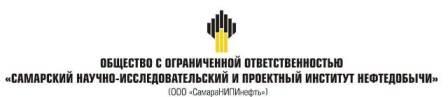 ДОКУМЕНТАЦИЯ ПО ПЛАНИРОВКЕ ТЕРРИТОРИИдля строительства объекта6425П: «Сбор нефти и газа со скважин №№ 414,416 Боровского месторождения» в границах сельского поселения Сергиевск муниципального района Сергиевский Самарской областиКнига 1. Основная часть проекта планировки территории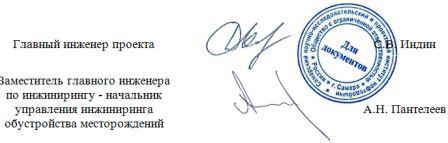 Самара, 2019г.Основная часть проекта планировки территорииРаздел 1 "Проект планировки территории. Графическая часть"Исходно-разрешительная документацияПроектная документация на объект 6425П «Сбор нефти и газа со скважин №№ 414,416 Боровского  месторождения» разработана на основании:• Технического задания на выполнение проекта планировки территории проектирование объекта: 6425П «Сбор нефти и газа со скважин №№ 414,416 Боровского  месторождения» на территории муниципального района Нефтегорский Самарской области, утвержденного Заместителем генерального директора по развитию производства АО «Самаранефтегаз» О.В. Гладуновым в 2018 г.;• материалов инженерных изысканий, выполненных ООО «СамараНИПИнефть», в 2019г.Документация по планировке территории подготовлена на основании следующих документов:- Схема территориального планирования муниципального района Сергиевский;- Карты градостроительного зонирования сельского поселения Сергиевск муниципального района Сергиевский Самарской области;- Градостроительный кодекс Российской Федерации от 29.12.2004 N 190-ФЗ;- Земельный кодекс Российской Федерации от 25.10.2001 N 136-ФЗ;- СНиП 11-04-2003. Инструкция о порядке разработки, согласования, экспертизы и утверждения градостроительной документации (приняты и введены в действие Постановлением Госстроя РФ от 29.10.2002 N 150);- Постановление Правительства РФ от 16 февраля 2008 года № 87 «О составе разделов проектной документации и требованиях к их содержанию»;- Постановление Правительства РФ от 12.05.2017 N 564 «Об утверждении Положения о составе и содержании проектов планировки территории, предусматривающих размещение одного или нескольких линейных объектов»;-Постановление Администрации муниципального района Сергиевский Самарской области от 25.02.2020г. №14 «О подготовке проекта планировки территории и проекта межевания территории объекта АО «Самаранефтегаз»: 6425П «Сбор нефти и газа со скважин №№ 414,416 Боровского  месторождения» в границах сельского поселения Сергиевск муниципального района Сергиевского Самарской области. Заказчик – АО «Самаранефтегаз».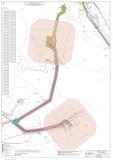 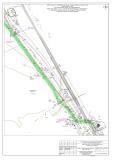 Раздел 2 "Положение о размещении линейных объектов"2 Наименование, основные характеристики (категория, протяженность, проектная мощность, пропускная способность, грузонапряженность, интенсивность движения) и назначение планируемых для размещения линейных объектов2.1. Наименование объекта6425П «Сбор нефти и газа со скважин №№ 414,416 Боровского  месторождения»2.2. Основные характеристики и назначение планируемых для размещения линейных объектовЗемельный участок для строительства объекта АО «Самаранефтегаз6425П «Сбор нефти и газа со скважин №№ 414,416 Боровского  месторождения» расположен на территории муниципального района Сергиевский Самарской области. Объект располагается на земельном участке, отнесенном к землям сельскохозяйственного назначения, земли промышленности. Площадка под обустройство скважины № 414, КТП, СУ, шкаф КИПиА, радиомачтуВ административном отношении изысканный объект расположен в Сергиевском районе Самарской области.Ближайший к району работ с. Боровка, расположенный к востоку в 1,2 км от устья скважины №414. В качестве подъезда к проектируемой скважине использовалась полевая дорога.Площадка расположена на землях сельскохозяйственного назначения. Минимальные отметки распространены в юго-восточной части и достигают 113,0 м, максимальные отметки преобладают в северо-западной части и достигают 152,0 м.На территории площадки подземных коммуникаций нет.С северо-западной стороны площадка ограничена полевой дорогой и коридором сущ. наземных и подземных коммуникаций скв. №14, 482.Площадка под обустройство скважины № 416, КТП, СУ, шкаф КИПиА, радиомачтуВ административном отношении изысканный объект расположен в Сергиевском районе Самарской области.Ближайший к району работ с. Боровка, расположенный к востоку в 2,1 км от устья скважины №416. В качестве подъезда к проектируемой скважине использовалась полевая дорога.Площадка расположена на землях сельскохозяйственного назначения. Минимальные отметки распространены в юго-восточной части и достигают 89,0 м, максимальные отметки преобладают в северо-западной части и достигают 136,0 м.На территории площадки подземных коммуникаций нет.С северо-западной стороны в 80,0 м от площадки расположен лес, с южной стороны в 280,0 м овраг, в 220,0 м на восток - нефтепровод.Площадка проектируемой МКПРВ административном отношении изысканный объект расположен в Сергиевском районе Самарской области.Площадка расположена на землях сельскохозяйственного назначения. Рельеф на площадке равнинный с небольшим перепадом высот от 141,0 до 144,0 м.Площадка МКПР расположена рядом с площадкой ИУ по объекту 6581П.В 226,0 м к северо-западу от площадки МКПР расположена действующая скважина № 14, в 330,0 м к северо-востоку расположена действующая скважина № 467, к которым подходят различные инженерные коммуникации.Демонтаж ВЛ-6 кВ Ф-2 ПС 35/6 кВ «Боровская» (III этап строительства)Проектом предусматривается:• строительство нового участка ВЛ от опоры № 0200/1 до № 0200/24 по ВЛ-6 кВ Ф-2 ПС 35/6 кВ «Боровская»;• строительство участка ВЛ-6 кВ от опоры № 0200/24 до опоры № 0200/29 ВЛ-6 кВ Ф-2 ПС 35/6 кВ «Боровская» по оси существующего участка ВЛ-6 кВ с установкой новых опор;• на существующем участке опор № 0200/29-№ 0200/31 замена провода, протяженностью 55,3 м, без демонтажа опор;• «шадящий» демонтаж провода на демонтируемом участке ВЛ-6 кВ от опоры № 0200/1 до опоры № 0200/29 по ВЛ-6 кВ Фид. № 2 ПС 35/6 кВ «Боровская».Трасса проектируемой ВЛ-6 кВ следует в юго-восточном направлении от ПС 35/6 «Боровская» до ДНС «Боровская» вдоль демонтируемой ВЛ-6кВ Ф-2 ПС 35/6кВ «Боровская» от опоры №1 до опоры №31 (на территории ДНС «Боровская). Рельеф равнинный с небольшим перепадом высот. Протяженность трассы ВЛ-6 кВ от опоры № 0200/1 до опоры № 0200/29 – 1340 м, из них проводом АС70/11 - 1322 м. По трассе имеются пересечения с подземными коммуникациями. Пересечения проектируемых ВЛ с существующими коммуникациями выполнены в соответствии с требованиями ПУЭ 7 изд. Подробная информация о пересекаемых инженерных коммуникациях, автодорогах указана в ведомостях пересечений (приложение А, таблицы 2.1 и 2.2).Предусмотрена защита существующих кабелей связи швеллером, длиной 22 м.Протяженность двух переносимых кабельных линий 6 кВ составила по 5,5 м, строительство новой кабельной линии – 4,5 м.С юго-западной стороны площадка ограничена полевой дорогой и коридором сущ. коммуникаций скв. №14, 482.В соответствии заданием на проектирование предусматривается выделение следующих этапов строительства:• I этап – обустройство скважины № 414;• II этап – обустройство скважины № 416, включая МКПУ и МКПР;• III этап – демонтаж ВЛ-6 кВ Ф-2 ПС 35/6 кВ Боровская».Проектной документацией предусматривается:• обустройство устьев добывающих скважин №№ 414,416;• прокладка выкидных трубопроводов DN 80 от скважин №№ 414,416 до измерительной установки АГЗУ, предусмотренной проектом 6581П;• установка скважинных установок дозирования химреагента (УДХ) на устьях скважин №№ 414,416;• установка средства контроля за коррозией на проектируемых выкидных трубопроводах;• строительство камер пуска и приема СОД (МКПР-1, МКПР-1) на выкидном трубопроводе от скважины № 416;• строительство ответвления ВЛ-6 кВ от существующей ВЛ-6 кВ Ф-2 ПС 35/6 кВ «Боровская»;• демонтаж ВЛ-6 кВ Ф-2 ПС 35/6 кВ Боровская».На основании Федерального закона от 22 июля 2008 г. № 123-ФЗ "Технический регламент о требованиях пожарной безопасности" к зданиям и сооружениям предусмотрен подъезд для пожарной техники. Конструкция подъездов выполнена с покрытием из грунто-щебня, имеющим серповидный профиль, обеспечивающий естественный отвод поверхностных вод. Продольный профиль запроектирован выше существующей отметки рельефа на высоту рабочей отметки в соответствии с конструкцией дорожной одежды, без вертикальных кривых в местах перелома продольного профиля, что допускает п.7.4.6 СП37.13330 для вспомогательных дорог и дорог с невыраженным грузооборотом при разнице уклонов менее 30 ‰.  Ширина проезжей части 4,5м, ширина обочин 1.0м.  Поперечный уклон проезжей части 40‰ обочин 60‰ принят в соответствии с п. 7.5.10 СП 37.13330.2012. Дорожная одежда из грунтощебня толщиной 25см. Заложение откосов 1:1,5. Минимальный радиус кривых в плане 30м по оси. Радиус на примыкании 15м по кромке проезжей части. Принятая расчетная скорость движения транспорта 20 км/ч.  Подъезд до проектного технологического проезда осуществляется по существующей полевой автодороге c грунтовым покрытие, шириной 3,5 м, имеющей невыраженную интенсивность движения. Примыкание выполнено в одном уровне в соответствии с нормативами СП37, п.7.6 Пересечения и примыкания. Видимость на примыкании к существующей дороге обеспечена в соответствии с СП 37.13330-2012 п.7.6.2. Отвод поверхностных вод с места примыкания проектируемой автодороги  к существующей обеспечен характером рельефа местности  и высотой проезжей части существующей автодороги без насыпи. Ведомость пересечений представлена в  табл. 1.Таблица 1 – Ведомость пересеченийПересечения с подземными коммуникациями и линиями электропередач выполняются в соответствии с техническими условиями владельцев пересекаемых коммуникаций. При пересечении с существующими трубопроводами прокладка проектируемых трубопроводов осуществляется ниже уровня пересекаемых коммуникаций с расстоянием в свету не менее 0,35 м в соответствии с п. 9.3.9 ГОСТ Р 55990-2014, под углом не менее 60 градусов в соответствии с п. 8.10 ГОСТ Р 55990-2014. При пересечении с кабелями связи расстояние в свету принимается не менее 0,5 м. Угол пересечения составляет не менее 60 градусов в соответствии с п. 8.10 ГОСТ Р 55990-2014. В месте пересечения подземные кабели заключается в защитный футляр из трубы диаметром и толщиной стенки 108х5 мм длиной шесть метров по ГОСТ 8732-78*. Защитный футляр выходит за края траншеи не менее, чем по 0,5 м в обе стороны.При пересечении с линиями электропередачи напряжением 6 кВ расстояние до ближайших заземлителей опор ВЛ составляет не менее 5 м в соответствии требованиями ПУЭ.Характеристика параметров проектируемых трубопроводов приведена в таблице 2Таблица 2В соответствии с заданием на проектирование (6425П-П-011.000.000-ПЗ-01), добыча нефти проектными скважинами №№ 414,416 предполагается с пласта А4 Боровского поднятия Боровского месторождения.Нефть пласта А4 характеризуется как высокосернистая, высокосмолистая, парафинистая.Дебиты скважин, принятые в соответствии с техническими требованиями на проектирование (6425П-П-011.000.000-ПЗ-01), приведены в таблице 3.2.Таблица 3.2 – Добыча нефти, жидкости и газа по годамФизико-химические свойства пластовой, разгазированной нефтей и газа однократного разгазирования пласта А4, приняты в соответствии с проектным документом «Технологическая схема разработки Боровского нефтяного месторождения Самарской области», приведены в таблице 3.3.Таблица 3.3 - Физико-химические свойства пластовой, разгазированной нефти и газа однократного разгазированияКомпонентные составы пластовой и разгазированной нефти, газа однократного разгазирования приведены в таблице 3.4.Таблица 3.4Характеристика применяемых в технологическом процессе веществ представлена в таблице 3.5.Таблица 3.5По степени токсического воздействия на организм человека газонасыщенная нефть с месторождения относится к III классу опасности, т.е. является умеренно опасным веществом.2.2 Перечень субъектов Российской Федерации, перечень муниципальных районов, городских округов в составе субъектов Российской Федерации, перечень поселений, населенных пунктов, внутригородских территорий городов федерального значения, на территориях которых устанавливаются зоны планируемого размещения линейных объектовВ административном отношении изысканный объект расположен в Сергиевском районе Самарской области.Ближайшие к району работ населенные пункты:• п. Глубокий, расположенный к юго-западу в 3,6 км от устья скважины №414;• с. Боровка, расположенный к востоку в 1,2 км от устья скважины №414;• с. Красноярка, расположенный к югу в 5,5 км от устья скважины №414;• с. Екатериновка, расположенный к северо-западу в 3,5 км от устья скважины №416;• с. Сергиевск, расположенное к юго-западу в 9,8 км от устья скважины №414;Дорожная сеть района работ представлена асфальтированными автодорогами: Москва-Челябинск (М-5), 36К-520 «Урал»-Сергиевск-Челно-Вершины», подъездными дорогами к указанным выше селам.Более половины площади занято полевыми угодьями, остальную площадь, примерно поровну разделяют лесные и водные угодья. Поля состоят из непахотных земель и пашни. Обычны просторные поляны и лужайки на островах и в лесах.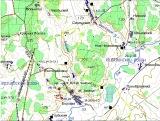 Местность района работ открытая, равнинная, с небольшим перепадом высот.Рисунок 1 – Обзорная схема района работ2.3 Перечень координат характерных точек границ зон планируемого размещения линейных объектовВ соответствии с ФЗ от 02.08.2019г №218-ФЗ красные линии - линии, которые обозначают границы территорий общего пользования и подлежат установлению, изменению или отмене в документации по планировке территории; Таким образом, красные линии рассматриваемой территории не устанавливаются.Перечень координат границ зон планируемого размещения линейных объектовШирина полосы временного отвода для трассы нефтегазосборного трубопровода, выкидного трубопровода составляет 24,0 м.Ширина полосы временного отвода для трассы ВЛ-6 кВ составляет 8,0 мШирина полосы временного отвода для трассы линии анодного заземления составляет 6,0 м.Ширина полосы постоянного отвода для подъездной дороги составляет 6,5 м.При строительстве площадочных сооружений принята организационно-технологическая схема на основе применения узлового метода.При строительстве нефтепровода принята полевая (трассовая) схема выполнения сварочно-монтажных работ.В основу организации производства сварочно-монтажных работ в трассовых условиях положен поточный метод, который заключается в непрерывном и ритмичном выполнении отдельных технологических операций с учетом оптимального уровня их совмещения.Комиссия считает земельный участок, расположенный в муниципальном районе Сергиевский Самарской области признать пригодным для строительства объекта 6425П «Сбор нефти и газа со скважин №№ 414,416 Боровского  месторождения».Ограничений в использовании земельного участка нет.В районе проектируемых объектов охраняемых природных территорий (заповедников, заказников, памятников природы) нет.Необходимости использования для строительства земельных участков вне земельного участка, предоставляемого для строительства объекта капитального строительства нет.2.4. Перечень координат характерных точек границ зон планируемого размещения линейных объектов, подлежащих переносу (переустройству) из зон планируемого размещения линейных объектовЦелью работы является расчет площадей земельных участков, отводимых под строительство объекта 6425П «Сбор нефти и газа со скважин №№ 414,416 Боровского  месторождения»  муниципального района Сергиевский Самарской области. В связи с чем, объекты, подлежащие переносу (переустройству) отсутствуют. 2.5. Предельные параметры разрешенного строительства, реконструкции объектов капитального строительства, входящих в состав линейных объектов в границах зон их планируемого размещенияПланировочные решения генерального плана проектируемых площадок разработаны с учетом технологической схемы, подхода трасс инженерных коммуникаций, существующих и ранее запроектированных сооружений и инженерных коммуникаций, рельефа местности, наиболее рационального использования земельного участка, а также санитарно-гигиенических и противопожарных норм.Расстояния между зданиями и сооружениями приняты в соответствии с требованиями противопожарных и санитарных норм:• Федеральные нормы и правила в области промышленной безопасности «Правила безопасности в нефтяной и газовой промышленности» от 18.12.2013;• ППБО-85 «Правила пожарной безопасности в нефтяной и газовой промышленности»;• ПУЭ «Правила устройства электроустановок»;• СП 231.1311500.2015 «Обустройство нефтяных и газовых месторождений»;• СП 18.13330.2011 «Генеральные планы промышленных предприятий».• Основные показатели  приведены в таблице 7Таблица 7  В виду того, что линейный объект располагается в зоне СХ1, предельные параметры разрешенного строительства, максимальный процент застройки, минимальные отступы от границ земельных участков в целях определения мест допустимого размещения объектов на такие объекты отсутствуют.Требования к архитектурным решениям объектов капитального строительства, входящих в состав линейных объектов, в границах каждой зоны планируемого размещения таких объектов, с указанием:• требований к цветовому решению внешнего облика таких объектов;• требований к строительным материалам, определяющим внешний облик таких объектов;• требований к объемно-пространственным, архитектурно-стилистическим и иным характеристикам таких объектов, влияющим на их внешний облик и (или) на композицию, а также на силуэт застройки исторического поселенияотсутствуют в связи с тем, что территория проектирования не относится к территории исторического поселения. Информация  о необходимости осуществления мероприятий по защите сохраняемых объектов  капитального строительства, объектов культурного наследия от возможного негативного воздействия в связи с размещением линейных объектов отсутствует в связи с отсутствием таких объектов.Предельные размеры земельных участков и предельные параметры разрешенного строительства, реконструкции объектов капитального строительства в зонах сельскохозяйственного использованияПримечание: - минимальная площадь земельного участка для зоны Сх1 «Зона сельскохозяйственных угодий» устанавливается для соответствующих территориальных зон, расположенных в границах населенного пункта.».- в целях применения настоящей статьи прочерк в колонке значения параметра означает, что данный параметр не подлежит установлению.2.6. Информация о необходимости осуществления мероприятий по защите сохраняемых объектов капитального строительства (здание, строение, сооружение, объекты, строительство которых не завершено), существующих и строящихся на момент подготовки проекта планировки территории, а также объектов капитального строительства, планируемых к строительству в соответствии с ранее утвержденной документацией по планировке территории, от возможного негативного воздействия в связи с размещением линейных объектовОбъекты производственного назначения, линейные объекты, аварии на которых могут привести к возникновению чрезвычайной ситуации на проектируемых сооружениях, не выявлено.Кроме того, на объекте при его эксплуатации в целях предупреждения развития аварии и локализации выбросов (сбросов) опасных веществ предусматриваются такие мероприятия, как разработка плана ликвидации (локализации) аварий, прохождение персоналом учебно-тренировочных занятий по освоению навыков и отработке действий и операций при различных аварийных ситуациях. Устройства по ограничению, локализации и дальнейшей ликвидации аварийных ситуаций предусматриваются в плане ликвидации (локализации) аварий.Объект строительства 6425П «Сбор нефти и газа со скважин №№ 414,416 Боровского  месторождения» на территории сельского поселения Сергиевск муниципального района Сергиевский, Самарской области не пересекает объекты капитального строительства, планируемые к строительству в соответствии с ранее утвержденной документацией по планировке территории.2.7. Информация о необходимости осуществления мероприятий по сохранению объектов культурного наследия от возможного негативного воздействия в связи с размещением линейных объектовНа территории, сопряженной с объектом культурного наследия, включенным в единый государственный реестр объектов культурного наследия, может быть установлена одна или несколько зон охраны: охранная зона, зона регулирования застройки и хозяйственной деятельности, зона охраняемого природного ландшафта (пункт 2 Постановления Правительства РФ от 12 сентября 2015 г. № 972).В соответствии со статьей 36 Федерального закона от 25.06.2002 г. №73-Ф3 «Об объектах культурного наследия (памятниках истории и культуры) народов Российской Федерации» в случае обнаружения в процессе ведения строительно-монтажных работ объектов, обладающих признаками объекта культурного наследия, предприятие обязано сообщить об этом местному государственному органу охраны памятников и приостановить работы.Объекты культурного наследия, включенные в реестр, выявленные объекты культурного наследия либо объекты, обладающие признаками объекта культурного наследия под участком работ отсутствуют.Особо охраняемые природные территории (ООПТ) - участки земли, водной поверхности и воздушного пространства над ними, где располагаются природные комплексы и объекты, которые имеют особое природоохранное, научное, культурное, эстетическое, рекреационное и оздоровительное значение.Отношения в области организации, охраны и использования, особо охраняемых природных территорий регулируются федеральным законом от 14 марта 1995 г. № 33-ФЗ «Об особо охраняемых природных территориях».Департамент государственной политики и регулирования в сфере охраны окружающей среды Минприроды России рассмотрел письмо о возможности использования информации для составления отчетов по инженерно-экологическим изысканиям, размещенной на официальном сайте Минприроды РФ в сети Интернет: www.zapoved.ru и сообщает, что считает возможным  использование  указанной информации для составления отчетов по инженерно-экологическим изысканиям. Согласно информации сайта http://www.zapoved.ru на участке проектирования и в 3-х километровой зоне возможного влияния от него, ООПТ федерального значения отсутствуют.Для определения наличия ООПТ на исследуемой территории были изучены и проанализированы материалы:• Информационно-справочной системы ООПТ России (http://oopt.info);• Министерства природных ресурсов и экологии Российской Федерации. Особо охраняемые природные территории Российской федерации (http://www.zapoved.ru);• Министерства лесного хозяйства охраны окружающей среды и природопользования Самарской области (www.priroda.samregion.ru/environmental_protection/kadastr);• Федеральная государственная информационная система территориального планирования (http://fgis.economy.gov.ru);• Администрации Сергиевског района.Согласно «Плану мероприятий по реализации Концепции развития системы ООТ федерального значения на период до 2020 года» (утвержденного распоряжением Правительства РФ от 22.12.2011г. № 2322-р) на территории Сергиевского района Самарской области ООПТ федерального значения не расположены.Согласно «Перечня ООПТ федерального значения, находящихся в ведении Минприроды России» утвержденного распоряжением Правительства РФ от 22.12.2011 г. № 2322-р на территории Самарской области расположены:• Жигулевский государственный природный биосферный заповедник имени И.И. Спрыгина (более 25 км от участка изысканий);• Национальный парк «Бузулукский бор» (более 100 км от участка изысканий);• Национальный парк «Самарская Лука» (более 25 км от участка изысканий).Т.о. на участке изысканий и прилегающей территории в радиусе 3000 м отсутствуют ООПТ федерального значения.Согласно данным министерства лесного хозяйства, охраны окружающей среды и природопользования СО (письмо № 2703-03/19262 от 15.08.2019) на участке проектируемого объекта ООПТ регионального значения отсутствуют. Согласно данным Администрации МР Сергиевский СО на участке производства работ ООПТ местного значения отсутствуют.Согласно проанализированным материалам и ответам уполномоченных государственных органов территория изысканий и прилегающая территория находятся за пределами действующих и планируемых особо охраняемых природных территорий федерального, регионального и местного значения.Скотомогильники и другие захоронения, неблагополучные по особо опасным инфекционным и инвазионным заболеваниямСкотомогильники - места для захоронения трупов животных, конфискатов мясокомбинатов и боен (забракованные туши и их части), отходов и отбросов, получаемых при переработке сырых животных продуктов.Участок под скотомогильник должен иметь низкий уровень грунтовых вод (не менее 2,5 м от поверхности почвы), располагаться не ближе 0,5 км от населенного пункта, вдали от пастбищ, водоемов, колодцев, проезжих дорог и скотопрогонов. Скотомогильники должны иметь ограждение и быть обнесенными валом со рвом глубиной 1,4 м и шириной 1 м. Въезд оборудуется воротами. За скотомогильниками осуществляется систематический санитарный и ветеринарно-санитарный надзор.Месторождения полезных ископаемых Правовая охрана недр представляет собой урегулированную правом систему мер, направленную на обеспечение рационального использования недр, предупреждение их истощения и загрязнения в интересах удовлетворения потребностей экономики и населения, охраны окружающей природной среды. Основными требованиями по охране недр являются (ст. 23 Закона РФ «О недрах» [2]):• соблюдение установленного законодательством порядка предоставления недр и недопущение самовольного пользования;• обеспечение полноты геологического изучения, рационального, комплексного использования и охраны недр;• проведение опережающего геологического изучения недр, обеспечивающего достоверную оценку запасов полезных ископаемых или свойств участка недр, предоставляемого в целях, не связанных с добычей полезных ископаемых;• обеспечение наиболее полного извлечения запасов основных и совместно с ними залегающих полезных ископаемых и попутных компонентов, а также достоверный учет извлекаемых и оставляемых в недрах их запасов;• охрана месторождений полезных ископаемых от затопления, обводнения, пожаров и других факторов, снижающих качество полезных ископаемых и промышленную ценность месторождений;• предотвращение загрязнения недр при проведении работ, связанных с недропользованием (подземное хранение нефти, газа, захоронение вредных веществ и отходов, сброс сточных вод);• предотвращение накопления промышленных и бытовых отходов на площадях водосбора и в местах залегания подземных вод.Учитывая невоспроизводимый характер и экономическое значение минеральных богатств, заключенных в недрах, закон устанавливает приоритет использования и охраны полезных ископаемых. Участок недр, располагающий запасами месторождений полезных ископаемых, предоставляется в первую очередь для их разработки. Проектирование и строительство населенных пунктов, промышленных комплексов и других хозяйственных объектов разрешается только после получения заключения органов управления государственным фондом недр об отсутствии полезных ископаемых в недрах под участком предстоящей застройки. Защитные леса и особо защитные участки лесаСогласно Лесному Кодексу РФ (№ 200-ФЗ от 04.01.2006) защитные леса подлежат освоению в целях сохранения средообразующих, водоохранных, защитных, санитарно-гигиенических, оздоровительных и иных полезных функций лесов с одновременным использованием лесов при условии, если это использование совместимо с целевым назначением защитных лесов и выполняемыми ими полезными функциями.С учетом особенностей правового режима защитных лесов определяются следующие категории указанных лесов:• леса, расположенные на особо охраняемых природных территориях;• леса, расположенные в водоохранных зонах;• леса, выполняющие функции защиты природных и иных объектов;• ценные леса.К ценным лесам относятся: • государственные защитные лесные полосы;• противоэрозионные леса;•  леса, расположенные в пустынных, полупустынных, лесостепных, лесотундровых зонах, степях, горах;• леса, имеющие научное или историческое значение;• орехово-промысловые зоны;• лесные плодовые насаждения;• ленточные боры;• запретные полосы лесов, расположенные вдоль водных объектов;•  нерестоохранные полосы лесов.К особо защитным участкам лесов относятся:• берегозащитные, почвозащитные участки лесов, расположенных вдоль водных объектов, склонов оврагов;• опушки лесов, граничащие с безлесными пространствами;• лесосеменные плантации, постоянные лесосеменные участки и другие объекты лесного семеноводства;• заповедные лесные участки;• участки лесов с наличием реликтовых и эндемичных растений;• места обитания редких и находящихся под угрозой исчезновения диких животных;•  другие особо защитные участки лесов.Согласно ответа Министерства лесного хозяйства, охраны окружающей среды и природопользования Самарской области (письмо № 270502/20804 от 02.09.2019), рассматриваемый земельный участок к землям лесного фонда не относится. 2.8. Информация о необходимости осуществления мероприятий по охране окружающей средыПри эксплуатации объектов нефтегазодобывающей промышленности возникают, в основном, типичные аварийные ситуации. При авариях загрязнению подвержены атмосфера, поверхностные и подземные воды, недра, почвенно-растительный покров. Аварийные ситуации могут оказывать сильно негативное влияние на окружающую среду, когда требуются большие материальные затраты для ее восстановления.Статистика произошедших аварий по объектам нефтяной промышленности показывает, что последствиями этих аварий являются: разрушения объектов производства в результате взрывов и пожаров, человеческие жертвы в результате действия ударной волны, теплового излучения и токсичных газов, загрязнение окружающей среды.Аварии могут различаться по масштабам и продолжительности воздействия на окружающую природную среду, на расположенные вблизи объекты и людей. Различают крупные, проектные и экстремальные проектные аварии.Крупная авария – авария, при которой гибнет не менее десяти человек.Проектная авария - авария, для которой обеспечение заданного уровня безопасности гарантируется предусмотренными в проекте промышленного предприятия системами обеспечения безопасности.Экстремальная (максимальная) проектная авария – проектная авария с наиболее тяжелыми последствиями. Экстремальные аварии могут сопровождаться травмированием, а также гибелью людей.Последствия аварий определяются количеством вытекающих легковоспламеняющихся жидкостей, горючих газов, расположением соседнего оборудования, смежных блоков, присутствием обслуживающего персонала в зонах риска.В настоящей проектной документации рассматриваются аварийные ситуации на проектируемых сооружениях в результате аварийной разгерметизации оборудования в виде порывов полным сечением и в виде образования свищей. Экстремальные аварии на проектируемом объекте рассматриваются лишь в связи с возникновением порывов на оборудовании. Аварийные ситуации, связанные с образованием свищей, как правило, относятся к менее масштабным авариям.Аварийные ситуации на проектируемом объекте, связанные с образованием свищей, могут развиваться по следующему сценарию: разгерметизация оборудования, фланцевых соединений задвижек или тела трубы с появлением свища, разлив газонасыщенной нефти на площадку при надземном расположении, истечение нефти в грунт при подземном расположении, выход газонасыщенной нефти на поверхность, образование лужи разлития, пожар пролива.Последствиями таких аварий могут быть:• загрязнение почвы, недр, подземных и поверхностных вод;• загрязнение атмосферы парами нефти, попутным газом и продуктами горения при пожаре пролива, отравление персонала;• тепловое воздействие на людей и близлежащие объекты.Аварийные ситуации на проектируемом объекте, связанные с возникновением порывов, могут развиваться по следующим сценариям:• разгерметизация оборудования полным сечением, разлив газонасыщенной нефти на площадку при надземном расположении, истечение нефти в грунт при подземном расположении и выход газонасыщенной нефти на поверхность, образование лужи разлития, пожар пролива при появлении источника его инициирования;• разгерметизация оборудования полным сечением, разлив газонасыщенной нефти на площадку при надземном расположении, истечение нефти в грунт при подземном расположении и выход газонасыщенной нефти на поверхность, образование парогазовоздушного облака, сгорание облака с развитием избыточного давления при появлении источника его инициирования.Последствиями таких аварий могут быть:• загрязнение почвы, недр, подземных и поверхностных вод;• загрязнение атмосферы парами нефти, попутным газом и продуктами горения при пожаре пролива, отравление персонала;• тепловое воздействие при пожаре пролива нефти на близлежащие объекты и обслуживающий персонал;• ударное воздействие при взрыве на близлежащие объекты и обслуживающий персонал.Мероприятия по охране окружающей среды при обустройстве месторождений, являются важным элементом деятельности нефтегазодобывающего предприятия АО «Самаранефтегаз».На предприятии разрабатываются программы, предусматривающие  организационные и технико-технологические мероприятия, направленные на повышение надежности оборудования и трубопроводов, охрану атмосферного воздуха, недр, водных и земельных ресурсов.Мероприятия по охране атмосферного воздуха Принятые в проектной документации технические решения направлены на максимальное использование поступающего сырья, снижение технологических потерь, экономию топливно-энергетических ресурсов. С целью максимального сокращения выбросов загрязняющих веществ, которые неизбежны при эксплуатации нефтепромыслового оборудования, в проектной документации предусмотрены следующие мероприятия:• принято стандартное или стойкое к сульфидно-коррозионному растрескиванию (СКР) материальное исполнение трубопровода;• применение защиты трубопровода и оборудования от почвенной коррозии изоляцией усиленного типа;• применение труб и деталей трубопровода с увеличенной толщиной стенки трубы выше расчетной;• защита от атмосферной коррозии наружной поверхности надземных участков трубопровода и арматуры лакокрасочными материалами;• использование минимально необходимого количества фланцевых соединений. Все трубопроводы выполнены на сварке, предусмотрен 100 % контроль сварных соединений неразрушающими методами контроля;• автоматическое отключение электродвигателя погружных насосов при отклонениях давления в выкидном трубопроводе выше и ниже установленных пределов;• контроль давления в трубопроводе;• автоматическое закрытие задвижек при понижении давления нефти в нефтепроводе;• аварийную сигнализацию заклинивания задвижек;• контроль уровня нефти в подземных дренажных емкостях.В соответствии с «Рекомендациями по основным вопросам воздухоохранной деятельности» мероприятия по регулированию выбросов не разработаны, так как выбросы загрязняющих веществ от проектируемого объекта создают на границе ближайшей жилой застройки приземные концентрации менее 0,05 ПДКм.р.Мероприятия по охране и рациональному использованию земельных ресурсов и почвенного покроваМероприятия по охране и рациональному использованию земель направлены на нейтрализацию негативного воздействия на почвы и обеспечивается комплексом природоохранных мероприятий, предусмотренных проектом:• проведение строительно-монтажных работ строго в границах, определенных нормами на проектирование;• проведение строительно-монтажных работ в минимально возможные сроки;• использование строительных машин и механизмов, имеющих минимально возможное удельное давление ходовой части на подстилающие грунты, в целях снижения техногенного воздействия;• недопущение захламления зоны строительства мусором, отходами изоляционных и других материалов, а также ее загрязнение горюче-смазочными материалами. В подобных случаях должны быть своевременно проведены работы по ликвидации указанных выше негативных последствий;• по завершению строительства должны выполняться планировочные работы (устранение выемок и насыпей), уборка строительного мусора, работы по благоустройству территории;• использование оборудования и материалов, соответствующих климатическим условиям района строительства;• осуществление мониторинга за состоянием почв;• по окончанию строительства на территории должны быть осуществлены техническая и биологическая рекультивация в строгом соответствии с выбранным направлением рекультивации. Мероприятия по рациональному использованию и охране вод и водных биоресурсов на пересекаемых линейным объектом реках и иных водных объектах Мероприятия по охране и рациональному использованию водных ресурсов включают в себя комплекс мероприятий, направленных на сохранение качественного состояния подземных и поверхностных вод для использования в народном хозяйстве.Согласно Водному кодексу, в границах водоохранных зон допускается проектирование, размещение, строительство, реконструкция, ввод в эксплуатацию, эксплуатация хозяйственных и иных объектов при условии оборудования таких объектов сооружениями, обеспечивающими охрану объектов от загрязнения, засорения и истощения вод.В границах водоохранных зон запрещается:• использование сточных вод для удобрения почв;• размещение кладбищ, скотомогильников, мест захоронения отходов производства и потребления, радиоактивных, химических, взрывчатых, токсичных, отравляющих и ядовитых веществ;• осуществление авиационных мер по борьбе с вредителями и болезнями растений;• движение и стоянка транспортных средств (кроме специальных транспортных средств), за исключением их движения по дорогам и стоянки на дорогах и в специально оборудованных местах, имеющих твердое покрытие.В прибрежных защитных полосах, наряду с установленными выше ограничениями, запрещается:• распашка земель;• размещение отвалов размываемых грунтов;• выпас сельскохозяйственных животных и организация для них летних лагерей, ванн.С целью охраны вод и водных ресурсов в период строительства проектом предусмотрены следующие мероприятия:- площадки стоянки, заправки спецтехники и автотранспорта, площадки складирования мусора и отходов, площадка бытовых помещений расположены вне водоохранных зон водных объектов; - в пределах прибрежных защитных зон рек и водоемов запрещается устраивать отвалы грунта; - хозяйственно бытовые сточные воды собираются в накопительные емкости и вывозятся по договору, заключенному подрядной организацией на очистные сооружения;- после окончания строительства предусмотрена разборка всех временных сооружений, очистка стройплощадки,  рекультивация  нарушенных земель.Рыбоохранные мероприятияДанной проектной документацией рыбоохранные мероприятия не разрабатываютсяМероприятия по рациональному использованию общераспространенных полезных ископаемых, используемых в строительствеВ процессе строительства проектируемых сооружений для устройства подстилающих оснований используется песок. Проектной документацией определены оптимально минимальные объемы песка. Разработка новых карьеров песка проектной документацией не предусматривается. Мероприятия по сбору, использованию, обезвреживанию, транспортировке и размещению опасных отходов Обращение с отходами проводится в соответствии с требованиями Федерального Закона от 24 июня 1998 года № 89-ФЗ «Об отходах производства и потребления», действующих экологических, санитарных правил и норм по обращению с отходами.Порядок обращения с отходами в периоды строительства и эксплуатации проектируемых объектов подробно описан в п. 2.7. Предусмотренные решения обеспечат безопасность обращения с отходами на производственных площадках, а также позволят предотвратить поступление загрязняющих веществ с мест накопления отходов в природную среду.Для снижения негативного воздействия на окружающую среду при обращении с отходами в период строительства необходимо проведение комплекса организационно-технических мероприятий:• очистка строительных площадок и территории, прилегающей к ним от отходов и строительного мусора;• организация мест накопления отходов в соответствии с требованиями природоохранного законодательства и требованиями, установленными АО «Самаранефтегаз»;• накопление отходов на специально устроенных площадках раздельно по видам и классам опасности с учетом агрегатного состояния, консистенции и дальнейшего их направления;• своевременный вывоз образующихся и накопленных отходов к местам их размещения, обезвреживаний, переработки и др.;• своевременное заключение договоров на транспортирование и передачу отходов сторонним организациям, имеющих лицензии на соответствующий вид обращения с отходами, и полигонами отходов, внесенными в ГРОРО;• своевременное обучение рабочего персонала в соответствии с документацией по специально разработанным программам, назначение лиц, ответственных за производственный контроль в области обращения с отходами, разработка соответствующих должностных инструкций;• регулярное проведение инструктажа с лицами, ответственными за производственный контроль в области обращения с отходами, по соблюдению требований природоохранного законодательства РФ в области обращения с отходами, технике безопасности при обращении с опасными отходами;• отслеживание изменений природоохранного законодательства, в том числе в части обращения с отходами;• организация взаимодействия с органами охраны окружающей природной среды и санитарно-эпидемического надзора по всем вопросам обращения с отходами;• соблюдение технических условий эксплуатации оборудования и механизмов, проведение  профилактических работ, позволяющих устранить предпосылки сверхнормативного накопления производственных отходов;• организация надлежащего учета отходов и обеспечение своевременных платежей за размещение отходов.Для снижения негативного воздействия на окружающую среду при обращении с отходами, образующимися на месторождении, необходимо проведение комплекса организационно-технических мероприятий:• своевременная корректировка нормативно-разрешительной документации по обращению с отходами (ПНООЛР, лимиты на размещение);• соблюдение требования природоохранного законодательства РФ и регламентов АО «Самаранефтегаз» в части обращения с отходами;• своевременное заключение или продление договоров на передачу и транспортирование отходов с мест накопления отходов;• соблюдение экологического принципа о приоритетности переработки отходов над размещением;• своевременное обучение вновь поступившего в штат персонала правилам безопасности, охраны  труда и обращения с отходами;• соблюдение технических условий эксплуатации оборудования и механизмов, проведение  профилактических работ, позволяющих устранить предпосылки сверхнормативного накопления производственных отходов;• своевременное подача форм статотчетности в части образования отходов, внесение платежей за негативное воздействие на окружающую среду при обращении с отходами.Мероприятия по охране недр Воздействие на геологическую среду при строительстве проектируемого объекта обусловлено следующими факторами:• фильтрацией загрязняющих веществ с поверхности при загрязнении грунтов почвенного покрова;• интенсификацией экзогенных процессов при строительстве проектируемых сооружений.Важнейшими задачами охраны геологической среды являются своевременное обнаружение и ликвидация утечек нефтепродуктов из трубопроводов, обнаружение загрязнений в поверхностных и подземных водах.Индикаторами загрязнения служат антропогенные органические и неорганические соединения, повышенное содержание хлоридов, сульфатов, изменение окисляемости, наличие нефтепродуктов.Воздействие процессов строительства проектируемого объекта на геологическую среду связано с воздействием поверхностных загрязняющих веществ на различные гидрогеологические горизонты.С целью своевременного обнаружения и принятия мер по локализации очагов загрязнения рекомендуется вести мониторинг подземных и поверхностных вод.Эксплуатация проектируемых сооружений не оказывает негативного влияния на качество подземных вод. Учитывая интенсивную антропогенную нагрузку на территорию, рекомендуется использовать существующую наблюдательную сеть для экологического контроля за состоянием подземных вод с учетом всех источников возможного загрязнения объектов нефтяной структуры.Наряду с производством режимных наблюдений рекомендуется выполнять ряд мероприятий, направленных на предупреждение или сведение возможности загрязнения подземных и поверхностных вод до минимума. При этом предусматривается:• получение регулярной и достаточной информации о состоянии оборудования и инженерных коммуникаций;• своевременное реагирование на все отклонения технического состояния оборудования от нормального;• размещение технологических сооружений на площадках с твердым покрытием;• сбор производственно-дождевых стоков в подземную емкость.Осуществление перечисленных природоохранных мероприятий по защите недр позволит обеспечить экологическую устойчивость геологической среды при обустройстве и эксплуатации данного объекта.На недропользователей возлагается обязанность приводить участки земли и другие природные объекты, нарушенные при пользовании недрами, в состояние, пригодное для их дальнейшего использования.Мероприятия по охране объектов растительного и животного мира и среды их обитания Для обеспечения рационального использования и охраны почвенно-растительного слоя проектной документацией предусмотрено:• последовательная рекультивация нарушенных земель по мере выполнения работ;• защита почвы во время строительства от ветровой и водной эрозии путем трамбовки и планировки грунта при засыпке траншей;• жесткий контроль за регламентом работ и недопущение аварийных ситуаций, быстрое устранение и ликвидация последствий (в случае невозможности предотвращения);• на участках работ вблизи водных объектов для предотвращения попадания в них углеводородного сырья (при возможных аварийных ситуациях) рекомендуется сооружение задерживающих валов из минерального грунта.С целью минимизации отрицательных воздействий на территорию при строительстве объекта необходимо максимально использовать существующие подъездные дороги, складские площадки и др.При засыпке трубопровода пространство под трубой и по ее сторонам будет заполняться рыхлым материалом. Операции по засыпке будут проводиться так, чтобы свести к минимуму возможность нанесения дополнительных повреждений растительности. Грунт, который не поместится в траншее, будет сдвинут поверх траншеи для компенсации будущего оседания. По окончании засыпки траншеи, трасса и другие участки строительства будут очищены от мусора и строительных отходов. При необходимости, поверхность трассы будет спланирована, а все нарушенные поверхности будут восстановлены до исходного (или близко к исходному) состояния.При производстве работ в непосредственной близости от лесных насаждений в пожароопасный сезон (т.е. в период с момента схода снегового покрова в лесных насаждениях до наступления устойчивой дождливой осенней погоды или образования снегового покрова) должен быть обеспечен контроль за соблюдение правил противопожарной безопасности. В частности должно быть запрещено:• разведение костров в лесных насаждениях, лесосеках с оставленными порубочными остатками, в местах с подсохшей травой, а также под кронами деревьев;• заправка горючим топливных баков двигателей внутреннего сгорания при работе двигателя, использование машин с неисправной системой питания двигателя, а также курение или пользование открытым огнем вблизи машин, заправляемых горючим;• бросать горящие спички, окурки и горячую золу из курительных трубок;• оставлять промасленные или пропитанные бензином, керосином или иными горючими веществами обтирочный материал в не предусмотренных специально для этого местах;• выжигание травы на лесных полянах, прогалинах, лугах и стерни на полях, непосредственно примыкающих к лесам, к защитным и озеленительным лесонасаждениям.Что касается дикой фауны, то выявленные в районе строительных работ представители животного мира (а это в основном, синантропные виды) хорошо приспособлены к проживанию в условиях антропогенного воздействия. Эти виды настолько жизнеспособны, что на них не скажется влияние строительства, численность их стабильна.С целью охраны обитающих здесь видов в период гнездования и вывода потомства на рассматриваемой территории необходимо ограничить перемещение техники и бесконтрольные проезды по территории.В целях охраны животных и особенно редких их видов в районе проектируемой деятельности целесообразно провести инвентаризацию животных, установить места их обитания и кормежки.Это позволит сохранить существующие места обитания животных и в последующий период эксплуатации сооружений.При проектировании, строительстве новых и эксплуатации (в т. ч. ремонте, техническом перевооружении и реконструкции) воздушных линий электропередачи должны предусматриваться меры по исключению гибели птиц от электрического тока при их соприкосновении с проводами, элементами траверс и опор, трансформаторных подстанций, оборудования антикоррозионной электрохимической защиты трубопроводов и др.В соответствии с принятыми технологическими решениями для предотвращения риска гибели птиц от поражения электрическим током проектируемая ВЛ оборудуется птицезащитными устройствами ПЗУ ВЛ-6 (10) кВ в виде защитных кожухов из полимерных материалов.2.9. Информация о необходимости осуществления мероприятий по защите территории от чрезвычайных ситуаций природного и техногенного характера, в том числе по обеспечению пожарной безопасности и гражданской обороне.Мероприятия по защите территории от чрезвычайных ситуаций природного и техногенного характера, в том числе по обеспечению пожарной безопасности и гражданской оборонеПо санитарной классификации, в соответствии с СанПиН 2.2.1/2.1.1.1200-03 «Санитарно-защитные зоны и санитарная классификация предприятий, сооружений и других объектов», проектируемые сооружения относятся к III классу с необходимым размером санитарно-защитной зоны – 300 м.В соответствии с п. 6.2.1 Методических указаний компании «Правила по эксплуатации, ревизии, ремонту и отбраковке промысловых трубопроводов на объектах ПАО «НК «Роснефть» и его обществ группы» № П1-01.05 М-0133 для обеспечения нормальных условий эксплуатации и исключения возможности повреждения трубопровода, устанавливается охранная зона, размером 25 м от оси трубопровода с каждой стороны.В соответствии с постановлением Правительства РФ от 24.02.2009 г. № 160 «О порядке установления охранных зон объектов электросетевого хозяйства и особых условий использования земельных участков, расположенных в границах таких зон» для защиты населения от действия электромагнитного поля установлены санитарно-защитные зоны для линий электропередачи. Охранная зона ВЛ-6 кВ составляет 10 м от крайнего провода, для КТП составляет 10 м от всех сторон ограждения подстанции по периметру.Проектируемые сооружения относятся к опасным сооружениям, на которых возможны аварийная разгерметизация технологического оборудования и выход транспортируемого нефтепродукта на поверхность, что может привести к возникновению ЧС.Распределение опасного вещества представлено в таблице 9Таблица 9Физико-химические свойства пластовой, разгазированной нефти и газа однократного разгазирования, принятые в соответствии с проектным документом «Дополнение к технологическому проекту разработки Боровского газонефтяного месторождения», приведены в таблице 10Таблица 10Компонентные составы пластовой и разгазированной нефти, газа однократного разгазирования приведены в таблице 11Таблица 11Характеристика применяемых в технологическом процессе веществ по характеру воздействия на организм человека представлена в таблице 12Таблица 12По степени токсического воздействия на организм человека газонасыщенная нефть с месторождения относится к III классу опасности, т.е. является умеренно опасным веществом.Нефть – токсичное вещество, оказывающее вредное воздействие на организм человека. Углеводороды, составляющие основную часть нефти, обладают наркотическими свойствами.Нефтяной попутный газ, выделяемый при аварии, является токсичным газом. При отравлении нефтяным газом сначала наблюдается период возбуждения, характеризующийся беспричинной веселостью, затем наступает головная боль, сонливость, усиление сердцебиения, боли в области сердца, тошнота.Присутствие сероводорода в газе усиливает токсичный эффект газа. Сероводород – яд, вызывающий смерть от остановки дыхания. При легких отравлениях сероводород вызывает головную боль, слезоточение, насморк, боль в глазах. При содержании сероводорода в воздухе 100 мг/м3 и выше могут развиться почти мгновенно судороги и потеря сознания, которые оканчиваются быстрой смертью от остановки дыхания, а иногда и от паралича. Если пострадавшего быстро вывести на свежий воздух, возможно быстрое восстановление дыхания.Ингибитор коррозии – легковоспламеняющаяся темно-коричневая жидкость. Плотность 864 кг/м3, температура начала кипения 80 ºС.Наличие объектов производственного назначения, линейных объектов, аварии на которых могут привести к возникновению чрезвычайных ситуаций, на проектируемых нефтепроводах не выявлено. Проектируемые сооружения расположены на удалении 3,4 км от трассы М5 «Урал».Решения по исключению разгерметизации оборудования и предупреждению аварийных выбросов опасных веществ В целях снижения опасности производства, уменьшения риска чрезвычайных ситуаций и сокращения ущерба от произошедших аварий в проекте предусмотрен комплекс технических мероприятий:• полная герметизация технологических процессов;• высокий уровень автоматизации и телемеханизации, обеспечивающий оперативную сигнализацию отклонений от рабочих параметров;• автоматическое отключение двигателя погружного электронасосного агрегата в скважине при отклонениях давления в выкидных трубопроводах; • установка до и после отключающей арматуры манометров, позволяющих оперативно реагировать на ситуации при отклонении давлений от рабочих параметров;• применение электрооборудования во взрывозащищённом исполнении;• блокировка оборудования и сигнализация при отклонении от заданных параметров эксплуатации объектов;• снабжение электроэнергией объектов системы сбора и транспорта нефти в соответствии с ПУЭ для бесперебойного управление технологическим процессом и своевременного отключения объектов установки при возникновении аварийных ситуаций;• мероприятия по молниезащите и защите от статического электричества;• на устье скважины на выкидной линии предусмотрен штуцер для периодической пропарки выкидного трубопровода;• выкидные трубопроводы укладываются на глубину не менее 1,0 м до верхней образующей трубы;• выкидные трубопроводы от скважин №№ 414,416 запроектированы из труб бесшовных или прямошовных DN 80, повышенной коррозионной стойкости и эксплуатационной надежности (стойкой к СКРН), классом прочности не ниже КП360 по ГОСТ 31443-2013, по ТУ, утвержденным в установленном порядке ПАО «НК «Роснефть» (подземные участки - с наружным защитным покрытием усиленного типа 2У на основе экструдированного полиэтилена (полипропилена), надземные участки – без покрытия);• на выкидных трубопроводах в обвязке устьев скважин предусматривается установка запорной арматуры (задвижка клиновая с ручным приводом) из стали низкоуглеродистой повышенной коррозионной стойкости (стойкой к СКР), герметичность затвора класса А;• на подключаемых к АГЗУ (6581П) трубопроводах предусматривается установка запорной арматуры (задвижка клиновая с ручным приводом) из стали низкоуглеродистой повышенной коррозионной стойкости (стойкой к СКР), герметичность затвора класса А;• ввод ингибитора коррозии осуществляется передвижной дозировочной техникой;• применение скважинной установки дозированной подачи химреагентов (УДХ) для обеспечения внутритрубной деэмульсации нефти, а также защиты трубопроводов и оборудования от коррозии, отложения солей, парафинов;• установка узла пуска СОД в районе скважины № 416 и узла приема СОД в районе измерительной установки АГЗУ (6581П) для очистки проектируемого выкидного трубопровода от скважины № 416 от грязепарафиноотложений (АСПО);• на дренажных трубопроводах на выходе из камер пуска и приема СОД предусматривается установка запорной арматуры (задвижка клиновая с ручным приводом) из стали низколегированной повышенной коррозионной стойкости (стойкой к СКР), герметичность затвора класса А;• применение устройства контроля скорости коррозии в соответствии с требованиями                 с п. 364 Федеральных норм и правил в области промышленной безопасности «Правила безопасности в нефтяной и газовой промышленности» на проектируемых трубопроводах;• антикоррозионная изоляция сварных стыков проектируемых трубопроводов термоусаживающимися манжетами в соответствии с методическими указаниями Компании "Единые технические требования. Теплоизоляция трубопроводов и антикоррозионная изоляция сварных стыков предварительно изолированных труб в трассовых условиях" П1-01.04 М-0041; • антикоррозионная изоляция (усиленного типа) деталей трубопроводов по ГОСТ Р 51164-98 «Трубопроводы стальные магистральные. Общие требования к защите от коррозии»; • антикоррозионная защита наружной поверхности трубопроводов, арматуры, а также металлоконструкций должна выполняться в соответствии с требованиями технологической инструкции компании «Антикоррозионная защита металлических конструкций на объектах нефтегазодобычи, нефтегазопереработки и нефтепродуктообеспечения» № П2-05 ТИ-0002;• для защиты от атмосферной коррозии наружная поверхность трубопроводов, арматуры и металлоконструкций очищается от продуктов коррозии, обезжиривается, наносится следующая система покрытий общей толщиной 250 мкм:- эпоксидное покрытие – один слой 125 мм;- полиуретановое покрытие стойкое к ультрафиолетовому излучению – один слой толщиной 125 мкм. • в зоне перехода надземного участка трубопровода в подземный надземный участок покрывается антикоррозионной изоляцией усиленного типа по ГОСТ Р 51164-98 «Трубопроводы стальные магистральные. Общие требования к защите от коррозии» на высоту 0,3 м;• переходы проектируемых выкидных трубопроводов от скважин №№ 414,416 через грунтовые дороги и переход выкидного трубопровода от скважины № 414 через технологический подъезд к скважине осуществляются открытым способом. Глубина заложения трубопровода в месте пересечения не менее 1,7 м от верха покрытия дороги до верхней образующей трубы в соответствии с п.19 ФНиП «Правила безопасной эксплуатации внутрипромысловых трубопроводов»;• пересечение проектируемого выкидного трубопровода от скважины № 414 с существующими подземными коммуникациями АО «Самаранефтегаз» выполняется в соответствии с техническими условиями владельца коммуникаций. Прокладка проектируемого трубопровода предусматривается ниже уровня пересекаемых существующих трубопроводов АО «Самаранефтегаз». В месте пересечения с существующими трубопроводами расстояние в свету не менее 350 мм, угол не менее 60 градусов;• пересечение проектируемым выкидным трубопроводом от скважины № 414 линии электропередач напряжением 6 кВ выполняется в соответствии с техническими условиями владельца коммуникаций. Расстояние до ближайших заземлителей опор ВЛ составляет не менее 5 м в соответствии с требованиями ПУЭ;• по трассе проектируемого выкидного трубопровода от скважины № 414 устанавливаются опознавательные знаки на углах поворота трассы и на пересечениях с подземными коммуникациями;• по трассе проектируемого выкидного трубопровода от скважины № 416 устанавливаются опознавательные знаки на каждом километре трассы и на углах поворота трассы;• контроль физическими методами 100% сварных стыков трубопровода, в том числе, радиографическим методом 100% соединений трубопровода категории С, В;• испытание трубопроводов на прочность и герметичность;• превентивные мероприятия: периодический осмотр оборудования, выполнение требований инструкций, проверка заземления, плановые ремонты, применение средств очистки и диагностики;• электрохимзащита.Решения, направленные на предупреждение развития аварии и локализацию выбросов (сбросов) опасных веществНа случай возникновения на проектируемом объекте аварийной ситуации и возможности ее дальнейшего развития в проектной документации предусматривается ряд мероприятий по исключению или ограничению и уменьшению масштабов развития аварии. В этих целях в проектной документации приняты следующие технические решения:• для обеспечения безопасности работы во взрывоопасных установках предусматривается электрооборудование, соответствующее по исполнению классу зоны, группе и категории взрывоопасной смеси;• размещение сооружений с учетом категории по взрывопожароопасности, с обеспечением необходимых по нормам разрывов;• расстояния между зданиями и сооружениями приняты в соответствии с требованиями противопожарных и санитарных норм;• автоматическое отключение электродвигателя погружного насоса при отклонении давления в выкидном трубопроводе выше и ниже установленных пределов;• автоматизация технологического процесса, обеспечивающая дистанционное управление и контроль за процессами из диспетчерского пункта;• вокруг скважин устраивается оградительный вал высотой 1,00 м;• установка запорной арматуры, класса герметичности затвора «А».Кроме того, на объекте при его эксплуатации в целях предупреждения развития аварии и локализации выбросов (сбросов) опасных веществ предусматриваются такие мероприятия, как разработка плана ликвидации (локализации) аварий, прохождение персоналом учебно-тренировочных занятий по освоению навыков и отработке действий и операций при различных аварийных ситуациях. Устройства по ограничению, локализации и дальнейшей ликвидации аварийных ситуаций предусматриваются в плане ликвидации (локализации) аварий.Решения по обеспечению взрывопожаробезопасности В целях обеспечения взрывопожарной безопасности, предусмотрен комплекс мероприятий, включающий в себя:• планировочные решения генерального плана разработаны с учетом технологической схемы, подхода трасс электросетей, рельефа местности, наиболее рационального использования земельного участка, существующих сооружений, а также санитарных и противопожарных норм;• расстояния между зданиями и сооружениями приняты в соответствии с требованиями противопожарных и санитарных норм;• для обеспечения безопасности работы во взрывоопасных установках предусматривается электрооборудование, соответствующее по исполнению классу зоны, группе и категории взрывоопасной смеси;• приборы, эксплуатирующиеся во взрывоопасных зонах, имеют взрывобезопасное исполнение со степенью взрывозащиты согласно классу взрывоопасной зоны;• применение оборудования, обеспечивающего надежную работу в течение его расчетного срока службы, с учетом заданных условий эксплуатации (расчетное давление, минимальная и максимальная расчетная температура), состава и характера среды (коррозионная активность, взрывоопасность, токсичность и др.) и влияния окружающей среды;• оснащение оборудования необходимыми защитными устройствами, средствами регулирования и блокировками, обеспечивающими безопасную эксплуатацию, возможность проведения ремонтных работ и принятие оперативных мер по предотвращению аварийных ситуаций или локализации аварии;• оснащение оборудования, в зависимости от назначения, приборами для измерения давления и температуры, предохранительными устройствами, указателями уровня жидкости, а также запорной и запорно-регулирующей арматурой;• емкости производственно-дождевых стоков оборудуются воздушниками с огнепреградителем;• молниезащита, защита от вторичных проявлений молнии и защита от статического электричества;• применение кабельной продукции, не распространяющей горение при групповой прокладке, с низким дымо- и газовыделением;• применение оборудования в шкафном и блочном исполнении;• для сбора продукции скважин принята напорная однотрубная герметизированная система сбора нефти и газа;• оснащение проектируемых сооружений системой автоматизации и телемеханизации, Для обеспечения безопасной эксплуатации системы сбора и транспорта продукции скважины предусматривается автоматическое и дистанционное управление технологическим процессом;• оснащение объекта первичными средствами пожаротушения;• содержание первичных средств пожаротушения в исправном состоянии и готовых к применению;• содержание пожарных проездов и подъездов в состоянии, обеспечивающем беспрепятственный проезд пожарной техники к проектируемым объектам;• сбор утечек и разливов нефти при нарушении технологического режима и дождевых сточных вод, которые могут оказаться загрязненными нефтью, в специальную подземную дренажную емкость;• освобождение трубопроводов от нефти во время ремонтных работ;• персонал обучается безопасным приемам и методам работы на опасном производстве, предусматривается проведение инструктажей по технике безопасности, пожарной безопасности и охране труда;• все работники допускаются к работе только после прохождения противопожарного инструктажа, а при изменении специфики работы проходят дополнительное обучение по предупреждению и тушению возможных пожаров в порядке, установленном руководителем;• правила применения на территории объекта открытого огня, проезда транспорта, допустимость курения и проведение временных пожароопасных работ устанавливаются общими объектовыми инструкциями о мерах пожарной безопасности;• предусматривается своевременная очистка территории объекта от горючих отходов, мусора, тары;• производство работ по эксплуатации и обслуживанию объекта в строгом соответствии с инструкциями, определяющими основные положения по эксплуатации, инструкциями по технике безопасности, эксплуатации и ремонту оборудования, составленными с учетом местных условий для всех видов работ, утвержденными соответствующими службами.При эксплуатации проектируемых сооружений необходимо строгое соблюдение следующих требований пожарной безопасности:• запрещается использование противопожарного инвентаря и первичных средств пожаротушения для других нужд, не связанных с их прямым назначением;• запрещается загромождение дорог, проездов, проходов с площадок и выходов из помещений;• запрещается курение и разведение открытого огня на территории устья скважины;• запрещается обогрев трубопроводов, заполненных горючими и токсичными веществами, открытым пламенем;• запрещается движение автотранспорта и спецтехники по территории объектов системы сбора, где возможно образование взрывоопасной смеси, без оборудования выхлопной трубы двигателя искрогасителем;• запрещается производство каких-либо работ при обнаружении утечек газа и нефти, немедленно принимаются меры по их ликвидации.Производство огневых работ предусматривается осуществлять по наряду-допуску на проведение данного вида работ. Места производства работ, установки сварочных аппаратов должны быть очищены от горючих материалов в радиусе 5 м. Расстояние от сварочных аппаратов и баллонов с пропаном и кислородом до места производства работ должно быть не менее 10 м. Баллоны с пропаном и кислородом должны находиться в вертикальном положении, надежно закрепляться не ближе 5 м друг от друга. К выполнению сварки допускаются лица, прошедшие обучение, инструктаж и проверку знаний требований безопасности, имеющие квалификационную группу по электробезопасности не ниже II и имеющие соответствующие удостоверения. Огневые работы на взрывоопасных и взрывопожароопасных объектах должны проводиться только в дневное время (за исключением аварийных случаев).Работы по монтажу оборудования и трубопроводов должны производиться в соответствии с утвержденной проектно-сметной и рабочей документацией, проектом производства работ и документацией заводов-изготовителей.Территория объекта должна своевременно очищаться от горючих отходов, мусора, тары. Горючие отходы и мусор следует собирать на специально выделенных площадках в контейнеры или ящики, а затем вывозить. Сведения о категории зданий, сооружений, помещений, наружных установок по признаку взрывопожарной и пожарной опасности приведены в таблице 3.15.Степень огнестойкости зданий, сооружений, класс функциональной, конструктивной пожарной опасности и класс пожарной опасности строительных конструкций приведены в следующей таблице Классификация зданий и сооружений по взрывоопасности и пожароопасностиТаблица 14 Степень огнестойкости и класс пожарной опасности зданий, сооруженийПеречень мероприятий по гражданской оборонеСведения об отнесении проектируемого объекта к категории по гражданской оборонеВ соответствии с положениями постановления Правительства Российской Федерации от 16.08.2016 г. № 804 «Правила отнесения организаций к категориям по гражданской обороне в зависимости от роли в экономике государства или влияния на безопасность населения» проектируемые сооружения входят в состав АО «Самаранефтегаз» отнесенного к I категории по гражданской обороне. Территория Сергиевского района Самарской области, на которой располагаются проектируемые сооружения, не отнесена к группе по ГО.Расстояние до ближайшего категорированного города (г. Самара) составляет 95 км.В соответствии с приложением А СП 165.1325800.2014 проектируемые сооружения находятся в зоне возможных разрушений при воздействии обычных средств поражения.Согласно п. 3.15 ГОСТР Р 55201-2012 территория, на которой расположены проектируемые сооружения, входит в зону светомаскировки.Проектируемые сооружения продолжают свою деятельность в военное время и в другое место не перемещаются, являются стационарными объектами, размещенными непосредственно в районе залегания продуктивных пластов. Характер производства работ не предполагает возможности переноса деятельности проектируемых сооружений в военное время в другое место и перепрофилирование их на выпуск иной продукции. Демонтаж оборудования в особый период в короткие сроки технически не осуществим и экономически нецелесообразен. Решения по управлению гражданской обороной проектируемого объекта, системам оповещения персонала об опасностях, возникающих при ведении военных действий или вследствие этих действийОбщее руководство гражданской обороной в АО «Самаранефтегаз» осуществляет генеральный директор. Управление гражданской обороной на территории проектируемых сооружений осуществляют начальники ЦДНГ-1, ЦЭРТ-1. Для обеспечения управления гражданской обороной и производством будет использоваться:• ведомственная сеть связи;• производственно-технологическая связь;• телефонная и сотовая связь;• радиорелейная связь;• базовые и носимые радиостанции;• посыльные пешим порядком и на автомобилях.Для оповещения персонала проектируемых сооружений по сигналам гражданской обороны предусматривается использовать существующую систему оповещения АО «Самаранефтегаз», которая разработана в соответствии с требованиями «Положения о системах оповещения гражданской обороны», введенным в действие совместным Приказом МЧС РФ, Государственного комитета РФ Министерством информационных технологий и связи РФ и Министерством культуры и массовых коммуникаций РФ № 422/90/376 от 25.07.2006 г и систему централизованного оповещения Самарской области и районную систему оповещения Сергиевского муниципального района.На территории Самарской области информирования населения по сигналам ГО возложено на Главное управление МЧС России по Самарской области и осуществляется через оперативные дежурные смены органов повседневного управления: ФКУ «Центр управления в кризисных ситуациях Главного управления МЧС России по Самарской области» и Единые дежурно-диспетчерские службы муниципальных образований Самарской области.ГУ МЧС России по Самарской области подается предупредительный сигнал «Внимание! Всем!» и производиться трансляция сигналов оповещения гражданской обороны по средствам сетей телевизионного и радиовещания, электросирен, телефонной сети связи общего пользования, сотовой связи, смс-оповещения, информационно-телекоммуникационной сети «Интернет». При получении сигналов гражданской обороны администрация муниципального района Сергиевский, также начинает транслировать сигналы гражданской обороны.В ЦИТС АО «Самаранефтегаз» сигналы ГО (распоряжения) и информация поступает от дежурного по администрации Октябрьского района г.о. Самара, оперативного дежурного ЦУКС (ГУ МЧС России по Самарской области), дежурного ЕДДС муниципального района Сергиевский по средствам телефонной связи, электронным сообщением по компьютерной сети. При получении сигнала ГО (распоряжения) и информации начальником смены ЦИТС АО «Самаранефтегаз» по линии оперативных дежурных ЦУКС (по Самарской области), администрации Октябрьского р-на г.о. Самара, дежурного ЕДДС муниципального района Сергиевский через аппаратуру оповещения или по телефону:• прослушивает сообщение и записывает его в журнал приема (передачи) сигналов ГО;• убеждается в достоверности полученного сигнала от источника, сообщившего сигнал по телефону немедленно после получения сигнала. После подтверждения сигнала ГО (распоряжения) и информации начальник смены ЦИТС информируем генерального директора АО «Самаранефтегаз» или должностное лицо его замещающего и по его указанию осуществляется полное или частичное оповещение персонала рабочей смены производственных объектов Общества.Оповещение персонала осуществляется оперативным дежурным дежурно-диспетчерской службы (ДДС) по средствам ведомственной сети связи, производственно-технологической связи, телефонной связи, сотовой связи, радиорелейной связи, рассылки электронных сообщений по компьютерной сети, по следующей схеме:• доведение информации и сигналов ГО по спискам оповещения №№ 1, 2, 3, 4, 5, 6, 7, 8;• дежурного диспетчера ЦЛАП-АСФ, дежурного диспетчера ООО «РН-Охрана-Самара», доведение информации и сигналов ГО до дежурного диспетчера ООО «РН-Пожарная безопасность»;• доведение информации и сигналов ГО диспетчером ЦИТС до генерального директора АО «Самаранефтегаз»;• доведение информации и сигналов ГО диспетчером РИТС СГМ, до диспетчеров ЦДНГ-1, ЦЭРТ-1;• доведение информации и сигналов ГО диспетчерами ЦДНГ-1, ЦЭРТ-1 до дежурного оператора ДНС «Боровская»;• доведение информации и сигналов ГО дежурным оператором ДНС до обслуживающего персонала находящегося на территории проектируемого объекта по средствам радиосвязи и сотовой связи.Доведение сигналов ГО (распоряжений) и информации в АО «Самаранефтегаз» осуществляется по линии дежурно-диспетчерских служб производственных объектов с использованием каналов телефонной, радиорелейной связи, корпоративной компьютерной сети. Персонал рабочей смены производственных объектов оповещается по объектовым средствам оповещения. Оповещение обслуживающего персонала находящегося на территории ДНС «Боровская» (место постоянного присутствия персонала) будет осуществляться дежурным оператором ДНС с использованием существующих средств связи. Оповещение персонала находящегося на территории месторождения осуществляется по средствам сотовой связи. Обслуживающий персонал обеспечен сотовым телефоном c использованием которого он оповещается во время выездов на объект проектирования. Организация сотовой связи осуществляется через существующую сеть оператора GSM/GPRS-связи ПАО «Мегафон».В АО «Самаранефтегаз» разработаны инструкции и схемы оповещения персонала по сигналам ГО. Обязанности по организации и доведению сигналов ГО до персонала проектируемых сооружений возлагаются на дежурных диспетчеров ЦИТС, РИТС СГМ, ЦДНГ-1, ЦЭРТ-1, дежурного оператора ДНС «Боровская».Решения по созданию на проектируемом объекте запасов материальных средств, предназначенных для ликвидации ЧС и их последствийВ соответствии с приказом эксплуатирующей организации и на основании требований Постановления Правительства Российской Федерации от 27.04.2000г. № 379 «О накоплении, хранении и использовании в целях гражданской обороны запасов материально-технических, продовольственных, медицинских и иных средств» в АО «Самаранефтегаз» создан резерв материально-технических средств по плану гражданской обороныМероприятия по световой и другим видам маскировки проектируемого объектаВ соответствии с п.10 СП 165.1325800.2014 проектируемые сооружения попадают в зону светомаскировки, в связи с тем, что продолжают работу в военное время и являются вероятными целями поражения, так как относятся к объектам топливно-энергетического комплекса.В КТП предусматривается внутреннее и наружное освещение. На территории проектируемых сооружений постоянный обслуживающий персонал отсутствует, в связи с этим в КТП внутреннее и наружное освещение постоянно отключено. Включение освещения осуществляется только при периодическом обслуживании КТП и ремонтных работах.Световая маскировка в соответствии с СП 165.1325800.2014 предусматривается в двух режимах: частичного затемнения и ложного освещения. При введении режима частичного (полного) затемнения в момент нахождения обслуживающего персонала на площадке КТП осуществляются следующие мероприятия по светомаскировки:- в режиме частичного затемнения освещенность в КТП снижается путем выключения рабочего освещения и включением ремонтного освещения. Для ремонтного освещения в КТП предусмотрена установка понижающего трансформатора 220/36 В;- в режиме ложного освещения производится отключение наружного и внутреннего освещения КТП. Режим ложного освещения вводится по сигналу «Воздушная тревога» и отменяется по сигналу «Отбой воздушной тревоги». Переход с режима частичного затемнения на режим ложного освещения осуществляется не более чем за 3 мин.Мероприятия по инженерной защите проектируемого объекта от чрезвычайных ситуаций природного характера, вызванных опасными природными процессами и явлениями• Мероприятия по инженерной защите территории объекта, зданий, сооружений и оборудования от опасных геологических процессов и природных явлений приведены в таблице 15Мероприятия по обеспечению эвакуации персонала и материальных ценностей в безопасные районыЭвакуация персонала при ЧС производится на безопасное расстояние в любом направлении, в зависимости от места возникновения аварии с учетом метеоусловий, включая направление, скорость ветра и прогноз их возможного изменения. Проектируемые сооружения находятся на открытой местности, что позволяет беспрепятственно осуществить экстренный выход персонала за пределы зон воздействия поражающих факторов. Беспрепятственная эвакуация персонала с территории проектируемых сооружений обеспечивается объемно-планировочными решениями, а также наличием существующих и проектируемых подъездных дорог. Существующие и проектируемые подъездные дороги позволяют провести своевременную эвакуацию персонала при необходимости за пределы зоны чрезвычайной ситуации.Беспрепятственный ввод и передвижение на территории проектируемых сооружений аварийно-спасательных сил обеспечивается автодорогами, подъездными путями и проездами к проектируемым сооружениям. ДОКУМЕНТАЦИЯ ПО ПЛАНИРОВКЕ ТЕРРИТОРИИдля строительства объекта 6425П: «Сбор нефти и газа со скважин №№ 414,416 Боровского месторождения»  в границах сельского поселения Сергиевск муниципального района Сергиевский Самарской областиКнига 3. Проект межевания территорииСамара, 2019г.Основная часть проекта межевания территорииИсходно-разрешительная документация.Основанием для разработки проекта межевания территории служит:1. Договор на выполнение работ с ООО «СамараНИПИнефть».2. Материалы инженерных изысканий.3. «Градостроительный кодекс РФ» №190-ФЗ от 29.12.2004 г. (в редакции 2019 г.).4. Постановление Правительства РФ №77 от 15.02.2011 г.5. «Земельный кодекс РФ» №136-ФЗ от 25.10.2001 г. (в редакции 2019 г.).6. Сведения государственного кадастрового учета.7. Топографическая съемка территории.8. Правила землепользования и застройки сельского поселения Сергиевск Сергиевского района Самарской области.Основание для выполнения проекта межевания.Проект межевания территории разрабатывается в соответствии с проектом планировки территории в целях установления границ земельных участков, предназначенных для строительства и размещения объекта АО "Самаранефтегаз":  6425П «Сбор нефти и газа со скважин №№ 414,416 Боровского месторождения» согласно:- Технического задания на выполнение проекта планировки территории и проекта межевания территории объекта 6425П «Сбор нефти и газа со скважин №№ 414,416 Боровского месторождения»  муниципального района Сергиевский Самарской области.  (Приложение №1).Цели и задачи выполнения проекта межевания территорииПодготовка проекта межевания территории линейного объекта 6425П «Сбор нефти и газа со скважин №№ 414,416 Боровского месторождения» осуществляется в целях определения местоположения границ образуемых и изменяемых земельных участков. Основными задачами проекта межевания территории линейного объекта с учетом требований к составу, содержанию и порядку подготовки документации по планировке территории, установленных Градостроительным кодексом Российской Федерации, является: - определение в соответствии с документами территориального планирования или в случаях, предусмотренных законодательством, иными документами, зоны планируемого размещения линейного объекта; - определение границ формируемых земельных участков, планируемых для предоставления под строительство планируемого к размещению линейного объекта; При подготовке проекта межевания территории определение местоположения границ образуемых земельных участков осуществляется в соответствии с градостроительными регламентами и нормами отвода земельных участков для конкретных видов деятельности, установленными в соответствии с федеральными законами, техническими регламентами.Сформированные земельные участки должны обеспечить:- возможность полноценной реализации прав на формируемые земельные участки, включая возможность полноценного использования в соответствии с назначением, и эксплуатационными качествами.- возможность долгосрочного использования земельного участка.Структура землепользования в пределах территории межевания, сформированная в результате межевания должна обеспечить условия для наиболее эффективного использования и развития этой территории.Перечень и сведения о площади образуемых земельных участков, в том числе возможные способы их образованияРазмещение линейного объекта 6425П «Сбор нефти и газа со скважин №№ 414,416 Боровского месторождения» муниципального района Сергиевский Самарской области планируется на землях категории - земли сельскохозяйственного назначения, земли промышленности, земли населенного пункта.Проектируемый объект расположен в кадастровых кварталах - 63:31:0505001, 63:31:0503006, 63:31:0503002, 63:31:0504001.Проектом межевания определяются площадь и границы образуемых земельных участков.Использование земель сельскохозяйственного назначения или земельных участков в составе таких земель, предоставляемых на период осуществления строительства линейных сооружений, осуществляется без перевода земель сельскохозяйственного назначения в земли иных категорий (п. 2 введен Федеральным законом от 21.07.2005 № 111-ФЗ). Строительство проектируемых площадных сооружений потребует отвода земель в долгосрочное пользование (с переводом земельного участка из одной категории в другую), долгосрочную аренду и во временное пользование на период строительства объекта.В соответствии с Федеральным законом от 21.12.2004 № 172-ФЗ «О переводе земель или земельных участков из одной категории в другую», перевод земель сельскохозяйственного назначения под размещение скважин в категорию земель промышленности в рассматриваемом случае допускается, так как он связан с добычей полезных ископаемых. Согласно статье 30 Земельного кодекса РФ от 25.10.2001 № 136-ФЗ предоставление в аренду пользователю недр земельных участков, необходимых для ведения работ, связанных с пользованием недрами, из земель, находящихся в государственной или муниципальной собственности осуществляется без проведения аукционов. Формирование земельных участков сельскохозяйственного назначения для строительства осуществляется с предварительным согласованием мест размещения объектов. Предоставление таких земельных участков осуществляется в аренду с возвратом землепользователям после проведения рекультивации нарушенных земель.Отчуждение земель во временное (краткосрочное) использование выполняется на период производства строительно-монтажных работ. Все строительные работы должны проводиться исключительно в пределах полосы отвода.Настоящим проектом выполнено: - Формирование границ образуемых земельных участков и их частей.Настоящий проект обеспечивает равные права и возможности правообладателей земельных участков в соответствии с действующим законодательством. Сформированные границы земельных участков позволяют обеспечить необходимые условия для строительства и размещения объекта АО "Самаранефтегаз":  6425П «Сбор нефти и газа со скважин №№ 414,416 Боровского месторождения» общей площадью – 141248 кв.м. (на землях сельскохозяйственного назначения – 138054 кв.м., на землях промышленности 165 кв.м., на землях населенных пунктов – 3029кв.м.)Земельные участки под строительство объекта образованы с учетом ранее поставленных на государственный кадастровый учет земельных участков. Перечень и сведения о земельных участках, подлежащих постановке на государственный кадастровый учетОбщая площадь образуемых земельных участков – 11892 кв.м.Земельный участок образуется в соответствии с абзацем 9 части 1 статьи 15 Закона Самарской области от 11.03.2005 №94-ГД «О земле», а именно: минимальный размер образуемого нового неделимого земельного участка из земель сельскохозяйственного назначения в целях недропользования устанавливается равным размеру, необходимому для проведения работ при разработке месторождений полезных ископаемых. Формирование данного земельного участка осуществляется с целью реализации проектных решений, необходимых для проведения работ при разработке месторождений полезных ископаемых АО «Самаранефтегаз» на основании лицензии на пользование недрами, то есть для недропользования».Постановлением Правительства РФ от 3 декабря 2014 г. № 1300 утвержден перечень видов объектов, размещение которых может осуществляться на землях или земельных участках, находящихся в государственной или муниципальной собственности, без предоставления земельных участков и установления сервитутов, а так же способы их образования.Перечень и сведения о земельных участках, поставленных на государственный кадастровый учетОбщая площадь земельных участков, поставленных на кадастровый учет -129356кв.м.На данные земельные участки с правообладателями будут заключены договора аренды. Каталог координат образуемых и изменяемых земельных участков и их частейПеречень и сведения о площади образуемых земельных участков, которые будут отнесены к территориям общего пользования или имуществу общего пользования, в том числе в отношении которых предполагаются резервирование и (или) изъятие для государственных или муниципальных нуждПо объекту строительства АО «Самаранефтегаз» 6425П «Сбор нефти и газа со скважин №№ 414,416 Боровского месторождения» муниципального района Сергиевский Самарской области не планируется образование земельных участков, которые будут отнесены к территориям общего пользования. Вид разрешенного использования образуемых земельных участков в соответствии с проектом планировки территории в случаях, предусмотренных настоящим КодексомВид разрешенного использования земельных участков на землях неразграниченной государственной собственности указан согласно п. 6.1 и п.7.5 Приказа Минэкономразвития №540 от 1 сентября 2014г.  Вид разрешенного использования образуемых частей земельных участков должен соответствовать сведениям государственного кадастра недвижимости о виде разрешенного использования исходного земельного участка, за исключением случаев, установленных законодательством Российской Федерации.Целевое назначение лесов, вид (виды) разрешенного использования лесного участка, количественные и качественные характеристики лесного участка, сведения о нахождении лесного участка в границах особо защитных участков лесов (в случае, если подготовка проекта межевания территории осуществляется в целях определения местоположения границ образуемых и (или) изменяемых лесных участков)Данный  раздел настоящего тома отсутствует в связи с отсутствием земель лесного фонда.Сведения о границах территории, в отношении которой утвержден проект межевания, содержащие перечень координат характерных точек этих границ в системе координат, используемой для ведения Единого государственного реестра недвижимости.Координаты характерных точек границ территории, в отношении которой утвержден проект межевания, определяются в соответствии с требованиями к точности определения координат характерных точек границ, установленных в соответствии с настоящим Кодексом для территориальных зон.Формирование красных линийВ соответствии с ФЗ от 02.08.2019г №218-ФЗ красные линии - линии, которые обозначают границы территорий общего пользования и подлежат установлению, изменению или отмене в документации по планировке территории; Таким образом Красные линии рассматриваемой территории не устанавливаются. Линии отступа от красных линий в целях определения места допустимого размещения зданий, строений, сооружений отсутствуют. Проектируемые полосы отвода общественного сервитута имеют постоянную ширину в условиях сложившейся застройки с учетом интересов владельцев земельных участков. Обоснование размещения линейного объекта с учётом особых условий использования территорий и мероприятий по сохранению объектов культурного наследия. В соответствии со статьей 1 Градостроительного Кодекса РФ зонами с особыми условиями использования территорий называются охранные, санитарно-защитные зоны, зоны охраны объектов культурного наследия (памятников истории и культуры) народов Российской Федерации, водоохранные зоны, зоны охраны источников питьевого водоснабжения, зоны охраняемых объектов, иные зоны, устанавливаемые в соответствии с законодательством Российской Федерации. В границах зоны планируемого размещения объекта строительства 6425П «Сбор нефти и газа со скважин №№ 414,416 Боровского месторождения» муниципального района Сергиевский Самарской области» объектов культурного наследия, в том числе памятников археологии, состоящих на государственной охране, не зарегистрировано. Объект 6425П «Сбор нефти и газа со скважин №№ 414,416 Боровского месторождения»  муниципального района Сергиевский Самарской области» не входит в границы существующих особо охраняемых природных территории местного, регионального и федерального значения. 	Публичные сервитуты в пределах территории проектирования объекта капитального строительства местного значения не зарегистрированы, в связи с чем, границы зон действия публичных сервитутов в графической части не отображаются. Так же в проекте межевания планируется установление охранных зон объектов электросетевого хозяйства в соответствии с постановлением Правительства Российской Федерации от 24.02.2009 № 160 «О порядке установления охранных зон объектов электросетевого хозяйства и особых условий использования земельных участков, расположенных в границах таких зон». Для объектов электросетевого хозяйства устанавливаются охранные зоны по обе стороны:- вдоль подземных кабельных линий электропередачи - от крайних кабелей на расстоянии 1 метра (при прохождении кабельных линий напряжением до 1 киловольта);- вдоль линии электропередачи - от крайних проводов при неотклоненном их положении на расстоянии 10 м. Для исключения возможности повреждения трубопроводов (при любом виде их прокладки) устанавливаются охранные зоны вдоль трасс трубопроводов, транспортирующих нефть, природный газ, нефтепродукты, нефтяной и искусственный углеводородные газы, - в виде участка земли, ограниченного условными линиями, проходящими в 25 метрах от оси трубопровода с каждой стороны в соответствии с "Правилами охраны магистральных трубопроводов" (утв. Минтопэнерго РФ 29.04.1992, Постановлением Госгортехнадзора РФ от 22.04.1992 N 9) (с изм. от 23.11.1994) (вместе с "Положением о взаимоотношениях предприятий, коммуникации которых проходят в одном техническом коридоре или пересекаются").В соответствии с СанПиН 2.2.1/2.1.1.1200-03, проектируемая скважина относится к III классу с ориентировочным размером СЗЗ – 300 м (п. 7.1.3. «Промышленные объекты по добыче нефти при выбросе сероводорода до 0,5 т/сутки с малым содержанием летучих углеводородов»).Определение координат характерных точек границ охранной зоны, а также площади объекта землеустройства осуществлялось аналитическим методом с использованием картографического материала и сведений ГКН о координатах поворотных точек границ земельного участка под объектом 6425П «Сбор нефти и газа со скважин №№ 414,416 Боровского месторождения» муниципального района Сергиевский Самарской области».Зоны действия публичных сервитутовНа территории планируемого размещения объектов капитального строительства отсутствуют границы зон действия публичных сервитутов. В соответствии с кадастровыми планами территории в государственном кадастре недвижимости отсутствуют сведения об обременениях земельных участков в пределах границы зоны планируемого размещения объекта.      2. Проект межевания территории. Графическая часть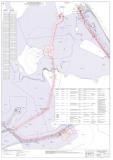 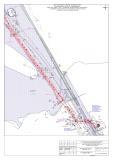 Администрациямуниципального района СергиевскийСамарской областиПОСТАНОВЛЕНИЕ«01» июня 2020г.                                                                                                                                                                                                      №627О внесении изменений и дополнений в Постановление  администрации муниципального района Сергиевский № 728  от 27.06.2017г. «Об утверждении перечня должностей в администрации муниципального района Сергиевский, замещение которых связано с коррупционными рисками»В соответствии с Федеральными законами Российской Федерации от 02.03.2007 № 25-ФЗ «О муниципальной службе в Российской Федерации», от 25.12.2008 № 273-ФЗ «О противодействии коррупции», Указом Президента Российской Федерации от 18.05.2009 № 557 «Об утверждении перечня должностей федеральной государственной службы, при назначении на которые граждане и при замещении которых федеральные государственные служащие обязаны представлять сведения о своих доходах, об имуществе и обязательствах имущественного характера, а также сведения о доходах, об имуществе и обязательствах имущественного характера своих супруги (супруга) и несовершеннолетних детей», Уставом муниципального района Сергиевский Самарской области, Постановлением администрации муниципального района Сергиевский от 27.03.2017г. № 268 «Об утверждении Методики проведения оценки коррупционных рисков, возникающих при реализации функций администрации муниципального района Сергиевский», администрация муниципального района Сергиевский         ПОСТАНОВЛЯЕТ:1. Внести в  Постановление администрации муниципального района Сергиевский №728 от 27.06.2017г. «Об утверждении перечня должностей в администрации муниципального района Сергиевский, замещение которых связано с коррупционными рисками»  изменения следующего содержания: 1.1. В Приложение к Постановлению текст: «Общий отдел:- Начальник отдела,- Главный специалист»изложить в следующей редакции:«Общий отдел:- Начальник отдела»2. Отделу по работе с персоналом администрации муниципального района Сергиевский ознакомить муниципальных служащих общего отдела администрации муниципального района Сергиевский  с настоящим Постановлением.3. Опубликовать настоящее постановление в газете «Сергиевский вестник», разместить на официальном сайте администрации муниципального района http://sergievsk.ru/  в сети Интернет.4. Настоящее постановление вступает в силу со дня его официального опубликования.5. Контроль за выполнением настоящего Постановления возложить на Первого заместителя  Главы муниципального района Сергиевский Екамасова А.И.Глава муниципального района СергиевскийА. А. ВеселовАдминистрациямуниципального района СергиевскийСамарской областиПОСТАНОВЛЕНИЕ«01» июня 2020г.                                                                                                                                                                                                   №628Об утверждении перечня должностей руководителей, заместителей руководителей муниципальных учреждений и муниципальных предприятий  муниципального района Сергиевский Самарской области, замещение которых связано с коррупционными рискамиВ соответствии с Федеральными законами Российской Федерации от 25.12.2008 № 273-ФЗ «О противодействии коррупции», от 29.12.2012 № 280-ФЗ «О внесении изменений в отдельные законодательные акты Российской Федерации в части создания прозрачного механизма оплаты труда руководителей государственных (муниципальных) учреждений и представления руководителями этих учреждений сведений о доходах, об имуществе и обязательствах имущественного характера», Указом Президента Российской Федерации от 18.05.2009 № 557 "Об утверждении перечня должностей федеральной государственной службы, при замещении которых федеральные государственные служащие обязаны представлять сведения о своих доходах, об имуществе и обязательствах имущественного характера, а также сведения о доходах, об имуществе и обязательствах имущественного характера своих супруги (супруга) и несовершеннолетних детей", Уставом муниципального района Сергиевский Самарской области, администрация муниципального района СергиевскийПОСТАНОВЛЯЕТ:1. Утвердить перечень должностей руководителей, заместителей руководителей муниципальных учреждений и муниципальных предприятий  муниципального района Сергиевский Самарской области, замещение которых связано с коррупционными рисками (Приложение).2. Отделу по работе с персоналом администрации муниципального района Сергиевский ознакомить руководителей, заместителей руководителей муниципальных учреждений и муниципальных предприятий  муниципального района Сергиевский Самарской области, замещающих должности, включенные в Перечень должностей, с настоящим постановлением.3. Опубликовать настоящее постановление в газете «Сергиевский вестник», разместить на официальном сайте администрации муниципального района http://sergievsk.ru/  в сети Интернет.4. Настоящее постановление вступает в силу со дня его официального опубликования.5. Признать утратившим силу постановление администрации муниципального района Сергиевский № 703 от 30.05.2019 г. «Об утверждении перечня должностей руководителей муниципальных учреждений и муниципальных предприятий  муниципального района Сергиевский Самарской области, замещение которых связано с коррупционными рисками».6. Контроль за выполнением настоящего постановления возложить на Первого заместителя  Главы муниципального района Сергиевский Екамасова А.И.Глава муниципального района СергиевскийА. А. ВеселовПриложение к постановлению администрации  муниципального района Сергиевский «01» июня 2020г.  №628ПЕРЕЧЕНЬдолжностей руководителей, заместителей руководителей муниципальных учреждений и муниципальных предприятий  муниципального района Сергиевский Самарской области, замещение которых связано с коррупционными рисками• Директор Муниципального автономного учреждения «Олимп» муниципального района  Сергиевский Самарской области,• Заместитель директора Муниципального автономного учреждения «Олимп» муниципального района  Сергиевский Самарской области• Директор Муниципального автономного учреждения «Сервис» муниципального района  Сергиевский Самарской области,• Заместитель директора Муниципального автономного учреждения «Сервис» муниципального района  Сергиевский Самарской области• Директор Муниципального автономного учреждения культуры «Межпоселенческий культурно-досуговый центр» муниципального района  Сергиевский Самарской области,• Директор Муниципального бюджетного учреждения культуры «Межпоселенческая  центральная библиотека» муниципального района  Сергиевский Самарской области,• Директор Муниципального бюджетного  учреждения «Многофункциональный центр предоставления государственных и муниципальных услуг» муниципального района  Сергиевский Самарской области,• Директор Муниципального бюджетного  учреждения «Гараж» администрации муниципального района  Сергиевский Самарской области,• Заместитель директора Муниципального бюджетного  учреждения «Гараж» администрации муниципального района  Сергиевский Самарской области,• Директор Муниципального бюджетного  учреждения культуры «Сергиевский историко-краеведческий музей» муниципального района  Сергиевский Самарской области,• Директор Муниципального бюджетного  учреждения дополнительного образования Суходольская детская музыкальная школа муниципального района  Сергиевский Самарской области,• Директор Муниципального бюджетного  учреждения дополнительного образования Сергиевская детская школа искусств муниципального района  Сергиевский Самарской области,• Директор Муниципального бюджетного  учреждения «Дом молодежных организаций» муниципального района  Сергиевский Самарской области,• Директор Муниципального казенного учреждения «Центр общественных организаций» муниципального района  Сергиевский Самарской области,• Заместитель директора Муниципального казенного учреждения «Центр общественных организаций» муниципального района  Сергиевский Самарской области,• Директор Муниципального казенного учреждения «Централизованная бухгалтерия» муниципального района  Сергиевский Самарской области,• Руководитель Муниципального казенного учреждения «Управление заказчика-застройщика, архитектуры и градостроительства» муниципального района  Сергиевский Самарской области,• Заместитель руководителя Муниципального казенного  учреждения «Управление заказчика-застройщика, архитектуры и градостроительства» муниципального района  Сергиевский Самарской области,• Руководитель Муниципального казенного учреждения «Управление культуры, туризма и молодежной политики» муниципального района  Сергиевский Самарской области,• Руководитель Муниципального казенного  учреждения «Комитет по делам семьи и детства» муниципального района  Сергиевский Самарской области,• Руководитель Муниципального казенного учреждения «Управление сельского хозяйства» муниципального района  Сергиевский Самарской области,• Заместитель руководителя Муниципального казенного учреждения «Управление сельского хозяйства» муниципального района  Сергиевский Самарской области• Директор Муниципального унитарного предприятия «Жилищно-коммунальное хозяйство» муниципального района  Сергиевский Самарской области,• Заместитель директора Муниципального унитарного предприятия «Жилищно-коммунальное хозяйство» муниципального района  Сергиевский Самарской области,• Директор Муниципального унитарного предприятия «Сергиевское полиграфическое предприятие» муниципального района  Сергиевский Самарской области,• Директор Муниципального унитарного предприятия «Сергиевская телерадиокомпания «Радуга-3» муниципального района  Сергиевский Самарской области,• Заместитель директора Муниципального унитарного предприятия «Сергиевская телерадиокомпания «Радуга-3» муниципального района  Сергиевский Самарской области.СОБРАНИЕ ПРЕДСТАВИТЕЛЕЙМУНИЦИПАЛЬНОГО РАЙОНА СЕРГИЕВСКИЙСАМАРСКОЙ ОБЛАСТИРЕШЕНИЕ«27 »  мая   2020г.                                                                                                                                                                                                        №  23« О внесении изменений в Решение Собрания Представителей муниципального района Сергиевский от 29.11.2017 г № 41 « О едином налоге на вмененный доход для отдельных видов деятельности на территории муниципального района Сергиевский»В соответствии с комплексом первоочередных мер поддержки субъектов предпринимательства в Самарской области, оказавшихся в зоне риска в связи с угрозой распространения новой коронавирусной инфекции (COVID-19) в Самарской области, утвержденным постановлением Губернатора Самарской области от 08.04.2020 г. № 77, руководствуясь Постановлением Правительства РФ от 03.04.2020 г. № 434, нормами Налогового кодекса Российской Федерации и Уставом муниципального района Сергиевский Самарской области, Собрание представителей муниципального района СергиевскийРЕШИЛО:1.В пункте 1  Решения Собрания представителей муниципального района Сергиевский от 29.11.2017 года № 41 «О едином налоге на вмененный доход для отдельных видов деятельности на территории муниципального района Сергиевский» добавить абзац второй с текстом следующего содержания:«Установить с 1 января 2020 года по 31 декабря 2020 года для налогоплательщиков – организаций и индивидуальных предпринимателей, применяющих единый налог на вменный доход, пониженные ставки в соответствии с приложением № 2».2. Настоящее Решение вступает в силу со дня его официального опубликования и распространяется на правоотношения, возникшие с 1 января 2020 года.3. С 1 января 2021 года положения пункта 1 к Решению Собрания представителей муниципального района Сергиевский от 29.11.2017 года № 41 «О едином налоге на вмененный доход для отдельных видов деятельности на территории муниципального района Сергиевский»  применяются в редакции, действовавшей до дня вступления в силу настоящего Решения.4. Опубликовать настоящее Решение в газете «Сергиевский вестник».Глава муниципального района Сергиевский                                                                                    А. А. ВеселовПредседатель Собрания Представителеймуниципального района Сергиевский                                              Ю.В. Анцинов		Приложение №  2к Решению Собрания представителей		муниципального района Сергиевский	        от 27 мая  2020 г. № 23ВИДЫ ПРЕДПРИНИМАТЕЛЬСКОЙ ДЕЯТЕЛЬНОСТИ, НА КОТОРЫЕ УСТАНОВЛЕН ЕДИНЫЙ НАЛОГ НА ВМЕНЕННЫЙ ДОХОД НА ТЕРРИТОРИИ МУНИЦИПАЛЬНОГО РАЙОНА СЕРГИЕВСКИЙ И ЗНАЧЕНИЯ КОЭФФИЦИЕНТОВ, УЧИТЫВАЮЩИХ ОСОБЕННОСТИ ПРЕДПРИНИМАТЕЛЬСКОЙ ДЕЯТЕЛЬНОСТИ* В случае если основным видом деятельности налогоплательщика в соответствии со сведениями, содержащимся в Едином государственном реестре юридических лиц, Едином государственном реестре индивидуальных предпринимателей, по состоянию на 1 марта 2020 годаСОБРАНИЕПРЕДСТАВИТЕЛЕЙМУНИЦИПАЛЬНОГОРАЙОНА СЕРГИЕВСКИЙСАМАРСКОЙ ОБЛАСТИРЕШЕНИЕ« 27 »  мая   2020г.                                                                                                                                                                                                       №  24«О внесении изменений в решение Собрания Представителей муниципального района Сергиевский №16 от 26.03. 2020 г. «Об утверждении Порядка организации и проведении общественных обсуждений или публичных слушаний по вопросам градостроительной деятельности на территории муниципального района Сергиевский Самарской области»Руководствуясь Градостроительным кодексом Российской Федерации, Федеральным законом от 06.10. 2003г. № 131-ФЗ «Об общих принципах организации местного самоуправления в Российской Федерации», Уставом муниципального района Сергиевский Самарской области» Собрание Представителей муниципального района СергиевскийРЕШИЛО:1.  Внести в Решение Собрания Представителей муниципального района Сергиевский № 16 от 26 марта 2020 года «Об утверждении Порядка организации и проведении общественных обсуждений или публичных слушаний по вопросам градостроительной деятельности на территории муниципального района Сергиевский Самарской области» следующие изменения:1.1. Абзац первый пункта 19 изложить в следующей редакции:«Оповещение о начале общественных обсуждений или публичных слушаний по проектам, указанным в пункте 4 главы 1 настоящего Порядка, осуществляется путем принятия и опубликования, а также размещения в сети «Интернет» Постановления Главы муниципального района Сергиевский о проведении общественных обсуждений или публичных слушаний».1.2 Пункты 28,29,30 исключить.1.3.  В пункте 37 предложение: «Проект снимается с официального сайта, экспозиция закрывается» исключить.1.4. В пункте 67 фразу «...прекращается за два дня до окончания срока общественных обсуждений или публичных слушаний» изложить в следующей редакции: «...прекращается за семь дней до окончания срока общественных обсуждений или публичных слушаний».1.5. Добавить Главу XIII пункт 73 в следующей редакции: «Глава XIII. Учет результатов общественных обсуждений или публичных слушаний73. Учет результатов общественных обсуждений или публичных слушаний, проводимых в соответствии с настоящим Порядком, осуществляется Администрацией муниципального района Сергиевский в соответствии с Заключением о результатах общественных обсуждений или публичных слушаний путем обеспечения доработки проекта, вынесенного на общественные обсуждения или публичные слушания».2. Опубликовать настоящее  Решение в газете «Сергиевский вестник».3.  Настоящее Решение вступает в силу со дня его официального опубликования.Глава  муниципального                                                                             района СергиевскийА.А. ВеселовПредседатель Собрания Представителей                            муниципального района СергиевскийЮ.В. АнциновСОБРАНИЕ ПРЕДСТАВИТЕЛЕЙМУНИЦИПАЛЬНОГО РАЙОНА СЕРГИЕВСКИЙСАМАРСКОЙ ОБЛАСТИРЕШЕНИЕ «27 »  мая   2020г.                                                                                                                                                                                                       №  25«Об утверждении Порядка принятия решения о применении мер ответственности к депутату, выборному должностному лицу местного самоуправления, представившим недостоверные или неполные сведения о своих доходах, расходах, об имуществе и обязательствах имущественного характера, а также сведения о доходах, расходах, об имуществе и обязательствах имущественного характера своих супруги (супруга) и несовершеннолетних детей, если искажение этих сведений является несущественным»В соответствии с Федеральным законом от 06.10.2003г. № 131-ФЗ «Об общих принципах организации местного самоуправления в Российской Федерации», Законом Самарской области от 10.03.2009г. № 23-ГД «О противодействии коррупции в Самарской области», Уставом муниципального района Сергиевский Самарской области, Собрание Представителей муниципального района СергиевскийРЕШИЛО:1. Утвердить прилагаемый Порядок принятия решения о применении мер ответственности к депутату, выборному должностному лицу местного самоуправления, представившим недостоверные или неполные сведения о своих доходах, расходах, об имуществе и обязательствах имущественного характера, а также сведения о доходах, расходах, об имуществе и обязательствах имущественного характера своих супруги (супруга) и несовершеннолетних детей, если искажение этих сведений является несущественным.2. Опубликовать настоящее Решение в газете «Сергиевский вестник».3. Настоящее Решение вступает в силу со дня его официального опубликованияГлава муниципального района Сергиевский                                                                 А.А. ВеселовПредседательСобрания Представителеймуниципального района Сергиевский                                    Ю.В. АнциновПриложение                                                                       к Решению Собрания Представителей                                                                    муниципального района Сергиевский№  25   от «27» мая    2020 годаПорядок принятия решения о применении мер ответственности к депутату, выборному должностному лицу местного самоуправления, представившим недостоверные или неполные сведения о своих доходах, расходах, об имуществе и обязательствах имущественного характера, а также сведения о доходах, расходах, об имуществе и обязательствах имущественного характера своих супруги (супруга) и несовершеннолетних детей, если искажение этих сведений является несущественным1. Настоящий Порядок разработан в соответствии с частью 73-2 статьи 40 Федерального закона от 06.10.2003 № 131-ФЗ «Об общих принципах организации местного самоуправления в Российской Федерации», частью 12 статьи 131 Закона Самарской области от 10.03.2009 № 23-ГД «О противодействии коррупции в Самарской области», Уставом муниципального района Сергиевский Самарской области.2. Порядок определяет процедуру принятия решения о применении к депутату Собрания представителей муниципального района Сергиевский Самарской области  (далее  депутат), выборному должностному лицу местного самоуправления в муниципальном районе Сергиевский Самарской области (далее  Глава муниципального района) мер ответственности за представление недостоверных или неполных сведений о своих доходах, расходах, об имуществе и обязательствах имущественного характера, а также сведений о доходах, расходах, об имуществе и обязательствах имущественного характера своих супруги (супруга) и несовершеннолетних детей, если искажение этих сведений является несущественным.3. В случае, указанном в пункте 2 настоящего Порядка, к депутату, Главе муниципального района могут быть применены следующие меры ответственности:1) предупреждение;2) освобождение депутата от должности в Собрании представителей муниципального района Сергиевский Самарской области  с лишением права занимать должности в Собрании представителей муниципального района Сергиевский Самарской области  до прекращения срока его полномочий;3) освобождение от осуществления полномочий на постоянной основе с лишением права осуществлять полномочия на постоянной основе до прекращения срока его полномочий;4) запрет занимать должности в Собрании представителей муниципального района Сергиевский Самарской области  до прекращения срока его полномочий;5) запрет исполнять полномочия на постоянной основе до прекращения срока его полномочий (далее  меры ответственности).4. Основанием для рассмотрения вопроса о применении к депутату, Главе муниципального района мер ответственности является поступившее в Собрание представителей муниципального района Сергиевский Самарской области  заявление Губернатора Самарской области о применении мер ответственности (далее  заявление).5. При поступлении заявления председатель Собрания представителей муниципального района Сергиевский Самарской области  в течение 5 рабочих дней: 1) письменно уведомляет лицо, в отношении которого поступило заявление, о содержании поступившего заявления, а также о дате, времени и месте его рассмотрения на заседании Собрания представителей муниципального района Сергиевский Самарской области  и предлагает лицу, в отношении которого поступило заявление, дать письменные пояснения по поводу обстоятельств, выдвигаемых в качестве основания для привлечения к ответственности. Заседание Собрания представителей муниципального района Сергиевский Самарской области  может быть проведено не ранее чем через 5 рабочих дней со дня письменного уведомления лица, в отношении которого поступило заявление;2) письменно уведомляет Губернатора Самарской области о дате, времени и месте рассмотрения заявления на заседании Собрания представителей муниципального района Сергиевский Самарской области .6. Решение о применении к депутату, Главе муниципального района ответственности принимается Собранием  представителей муниципального района Сергиевский Самарской области  на ближайшем заседании Собрания представителей муниципального района Сергиевский Самарской области, проводимом не позднее 30 календарных дней со дня поступления заявления.7. Неявка лица, в отношении которого поступило заявление, своевременно извещенного о дате, времени и месте заседания Собрания представителей муниципального района Сергиевский Самарской области, на котором рассматривается вопрос о применении меры ответственности, не препятствует рассмотрению данного вопроса и принятию решения Собрания представителей муниципального района Сергиевский Самарской области  о применении меры ответственности.8. В случае если рассматривается вопрос о применении меры ответственности к председателю Собрания представителей муниципального района Сергиевский Самарской области, заседание Собрания представителей муниципального района Сергиевский Самарской области, на котором рассматривается данный вопрос, проходит под председательством заместителя председателя Собрания представителей муниципального района Сергиевский Самарской области.9. Депутат, в отношении которого рассматривается вопрос о применении меры ответственности, не принимает участия в голосовании по данному вопросу.10. Решение Собрания представителей муниципального района Сергиевский Самарской области  о применении меры ответственности принимается большинством голосов от числа присутствующих на заседании депутатов посредством открытого голосования. В случае равенства голосов при голосовании по вопросу о применении меры ответственности проводится повторное голосование по данному вопросу.11. На заседании Собрания представителей муниципального района Сергиевский Самарской области  в ходе рассмотрения вопроса о применении мер ответственности председательствующий:1) оглашает поступившее заявление, письменные пояснения лица, в отношении которого поступило заявление, иные собранные в ходе подготовки к заседанию сведения и документы;2)  предлагает выступить по рассматриваемому вопросу лицу, в отношении которого поступило заявление;3) предлагает депутатам, присутствующим на заседании, высказать мнение относительно рассматриваемого вопроса;4) предлагает представителю Губернатора Самарской области (в случае его присутствия при рассмотрении вопроса) выступить по рассматриваемому вопросу;5) объявляет о начале голосования;6) оглашает результаты принятого решения о применении меры ответственности.12. При принятии решения о применении к депутату, Главе муниципального района мер ответственности должны быть учтены: характер и тяжесть допущенного нарушения, наличие смягчающих или отягчающих обстоятельств, предшествующие результаты исполнения депутатом, Главой муниципального района своих должностных обязанностей (полномочий), соблюдения им других ограничений, запретов и обязанностей, установленных в целях противодействия коррупции.13. Решение о применении к депутату, Главе муниципального района меры ответственности должно содержать следующую информацию:1) фамилия, имя, отчество (при наличии) и должность лица, к которому применяется мера ответственности;2) порядок обжалования решения.14. Решение о применении к депутату, Главе муниципального района меры ответственности подписывается председательствующим на заседании Собрания представителей муниципального района Сергиевский Самарской области.15. Копия решения Собрания представителей муниципального района Сергиевский Самарской области  о применении к депутату, Главе муниципального района меры ответственности с сопроводительным письмом от Собрания представителей муниципального района Сергиевский Самарской области  не позднее пяти рабочих дней со дня принятия указанного решения направляется Губернатору Самарской области.16. Информация о результатах рассмотрения заявления подлежит размещению на официальном сайте муниципального района Сергиевский Самарской области в информационно-телекоммуникационной сети «Интернет» в соответствии с Федеральным законом от 09.02.2009 № 8-ФЗ «Об обеспечении доступа к информации о деятельности государственных органов и органов местного самоуправления».17. Копия решения Собрания представителей муниципального района Сергиевский Самарской области  о применении к депутату, Главе муниципального района меры ответственности в течение трех рабочих дней со дня его принятия направляется почтовым отправлением с уведомлением о вручении либо вручается лично под расписку лицу, в отношении которого оно принято.18. Лицо, в отношении которого принято решение о применении меры ответственности, вправе обжаловать решение Собрания представителей муниципального района Сергиевский Самарской области  в судебном порядке.СОБРАНИЕ ПРЕДСТАВИТЕЛЕЙМУНИЦИПАЛЬНОГО РАЙОНА СЕРГИЕВСКИЙСАМАРСКОЙ ОБЛАСТИРЕШЕНИЕ «27»  мая 2020г.                                                                                                                                                                                                            №26«О порядке предоставления жилых помещений муниципального специализированного фонда муниципального района Сергиевский Самарской области для детей-сирот и детей, оставшихся без попечения родителей, лиц из числа детей-сирот и детей, оставшихся без попечения родителей»В соответствии с Федеральным законом от 06.10.2003 № 131-ФЗ «Об общих принципах организации местного самоуправления в Российской Федерации», Жилищным кодексом Российской Федерации от 29.12.2004 № 188-ФЗ, Федеральным законом от 21.12.1996 № 159-ФЗ «О дополнительных гарантиях по социальной поддержке детей-сирот и детей, оставшихся без попечения родителей»,  Законом Самарской области от 28.12.2012 № 135-ГД «Об обеспечении жилыми помещениями детей-сирот и детей, оставшихся без попечения родителей, лиц из числа детей-сирот и детей, оставшихся без попечения родителей, на территории Самарской области», Уставом муниципального района Сергиевский Самарской области,  Собрание Представителей муниципального района СергиевскийРЕШИЛО:1. Утвердить прилагаемый Порядок предоставления жилых помещений муниципального специализированного фонда муниципального района Сергиевский Самарской области для детей-сирот и детей, оставшихся без попечения родителей, лиц из числа детей-сирот и детей, оставшихся без попечения родителей.2. Опубликовать настоящее Решение в газете «Сергиевский вестник».3. Настоящее Решение вступает в силу со дня его официального опубликованияГлава муниципального района Сергиевский Самарской области                                                                             А.А. ВеселовПредседательСобрания Представителеймуниципального района Сергиевский                                            Ю.В. АнциновПриложение                                                                           к Решению Собрания Представителей                                                                          муниципального района Сергиевский                                                                                 №   26   от  «27» мая   2020 годаПорядок предоставления жилых помещений муниципального специализированного фонда муниципального района Сергиевский Самарской области для детей-сирот и детей, оставшихся без попечения родителей, лиц из числа детей-сирот и детей, оставшихся без попечения родителей1. Общие положения1.1.Настоящее Положение разработано в соответствии с Федеральным законом от 06.10.2003 № 131-ФЗ «Об общих принципах организации местного самоуправления в Российской Федерации», Жилищным кодексом Российской Федерации от 29.12.2004 № 188-ФЗ, Федеральным законом от 21.12.1996 №  159-ФЗ «О дополнительных гарантиях по социальной поддержке детей-сирот и детей, оставшихся без попечения родителей»,  Законом Самарской области от 28.12.2012 № 135-ГД «Об обеспечении жилыми помещениями детей-сирот и детей, оставшихся без попечения родителей, лиц из числа детей-сирот и детей, оставшихся без попечения родителей, на территории Самарской области»,  Уставом муниципального района Сергиевский Самарской области и определяет процедуру предоставления жилых помещений муниципального специализированного фонда муниципального района Сергиевский Самарской области для детей-сирот и детей, оставшихся без попечения родителей, лиц из числа детей-сирот и детей, оставшихся без попечения родителей.1.2. Жилые помещения для детей-сирот и детей, оставшихся без попечения родителей, лиц из числа детей-сирот и детей, оставшихся без попечения родителей, предназначены для проживания детей-сирот и детей, оставшихся без попечения родителей, лиц из числа детей-сирот и детей, оставшихся без попечения родителей, в соответствии с законодательством Российской Федерации и законодательством Самарской области.1.3. Жилые помещения для детей-сирот и детей, оставшихся без попечения родителей, лиц из числа детей-сирот и детей, оставшихся без попечения родителей,  относятся к  жилым помещениям муниципального специализированного жилищного фонда муниципального района Сергиевский Самарской области (далее – муниципальный специализированный жилищный фонд).2. Формирование списка детей-сирот и детей, оставшихся без попечения родителей, лиц из числа детей-сирот и детей, оставшихся без попечения родителей, лиц, которые относились к категории детей-сирот и детей, оставшихся без попечения родителей, лиц из числа детей-сирот и детей, оставшихся без попечения родителей, и достигли возраста 23 лет, которые подлежат обеспечению жилыми помещениями муниципального специализированного жилищного фонда2.1. Список детей-сирот и детей, оставшихся без попечения родителей, лиц из числа детей-сирот и детей, оставшихся без попечения родителей, лиц, которые относились к категории детей-сирот и детей, оставшихся без попечения родителей, лиц из числа детей-сирот и детей, оставшихся без попечения родителей, и достигли возраста 23 лет, которые подлежат обеспечению жилыми помещениями муниципального специализированного жилищного фонда  формирует и ведет Администрация муниципального района Сергиевский Самарской области.2.2. Исчерпывающий перечень документов, которые прилагаются к заявлению о включении в список детей-сирот и детей, оставшихся без попечения родителей, лиц из числа детей-сирот и детей, оставшихся без попечения родителей, лиц, которые относились к категории детей-сирот и детей, оставшихся без попечения родителей, лиц из числа детей-сирот и детей, оставшихся без попечения родителей, и достигли возраста 23 лет, которые подлежат обеспечению жилыми помещениями, установлен Постановлением Правительства Самарской области от 25.10.2019 № 752. 2 3. Не позднее 60 рабочих дней со дня подачи (поступления) заявления о включении в список Администрация муниципального района Сергиевский Самарской области принимает одно из следующих решений:- о включении детей-сирот, лиц из числа детей-сирот, лиц, которые достигли возраста 23 лет, в список;- об отказе во включении детей-сирот, лиц из числа детей-сирот, лиц, которые достигли возраста 23 лет, в список.Решение о включении или об отказе во включении в список оформляется постановлением Администрации муниципального района Сергиевский  Самарской области (далее соответственно – постановление о включении в список, постановление  об отказе во включении в список), копия которого  в течение 5 рабочих дней со дня его принятия направляется заявителю (представителю заявителя) способом, обеспечивающим подтверждение ее получения. При направлении копии  постановления об отказе во включении в список заявителю (представителю заявителя) разъясняется порядок обжалования соответствующего решения.Постановление об отказе во включении в список принимается в случае отсутствия оснований для предоставления жилого помещения, предусмотренных статьей 8 Федерального закона от 21.12.1996 №  159-ФЗ «О дополнительных гарантиях по социальной поддержке детей-сирот и детей, оставшихся без попечения родителей». В постановлении об отказе во включении в список указывается основание такого отказа со ссылкой на соответствующую норму указанного Федерального закона.Постановление об отказе во включении в список может быть обжаловано в судебном порядке.3. Порядок предоставления жилых помещений муниципального специализированного жилищного фонда3.1. Жилые помещения предоставляются детям-сиротам и детям, оставшимся без попечения родителей, по их заявлению в письменной форме по достижении ими возраста 18 лет, а также в случае приобретения ими полной дееспособности до достижения совершеннолетия. По заявлению в письменной форме детей-сирот и детей, оставшихся без попечения родителей, достигших возраста 18 лет, жилые помещения предоставляются им по окончании срока пребывания в образовательных организациях, организациях социального обслуживания, медицинских организациях и иных организациях, создаваемых в установленном законом порядке для детей-сирот и детей, оставшихся без попечения родителей, а также по завершении получения профессионального образования, профессионального обучения, либо окончании прохождения военной службы по призыву, либо окончании отбывания наказания в исправительных учреждениях.Право на обеспечение жилыми помещениями по основаниям и в порядке, которые предусмотрены Федеральным законом от 21.12.1996 №  159-ФЗ «О дополнительных гарантиях по социальной поддержке детей-сирот и детей, оставшихся без попечения родителей» и Законом Самарской области от 28.12.2012 № 135-ГД «Об обеспечении жилыми помещениями детей-сирот и детей, оставшихся без попечения родителей, лиц из числа детей-сирот и детей, оставшихся без попечения родителей, на территории Самарской области», сохраняется за лицами, которые относились к категории детей-сирот и детей, оставшихся без попечения родителей, и достигли возраста 23 лет, до фактического обеспечения их жилыми помещениями.3.2.Благоустроенные жилые помещения муниципального специализированного жилищного фонда предоставляются детям-сиротам и детям, оставшимся без попечения родителей, место жительство которых находится в пределах муниципального района Сергиевский Самарской области однократно по договорам найма специализированных жилых помещений.  Жилые помещения муниципального специализированного жилищного фонда предоставляются детям-сиротам и детям, оставшимся без попечения родителей, на территории муниципального района Сергиевский Самарской области.3.3. Жилые помещения по договорам найма специализированных жилых помещений предоставляются детям-сиротам и детям, оставшимся без попечения родителей, в виде жилых домов, квартир, благоустроенных применительно к условиям соответствующего населенного пункта, по нормам предоставления площади жилого помещения, которая составляет 33 квадратных метра общей площади жилого помещения на одного ребенка-сироту или ребенка, оставшегося без попечения родителей.Жилые помещения по договорам найма специализированных жилых помещений могут быть предоставлены общей площадью, превышающей норму предоставления на одного ребенка-сироту или ребенка, оставшегося без попечения родителей, но не более чем в два раза.3.4. Предоставление жилых помещений по договорам найма специализированных жилых помещений осуществляется в соответствии с административным регламентом предоставления муниципальной услуги «Предоставление жилых помещений муниципального специализированного жилищного фонда по договорам найма специализированных жилых помещений» Жилищным отделом правового управления администрации муниципального района Сергиевский.3.5.Жилые помещения для детей-сирот специализированного жилищного фонда предоставляются на основании постановления Администрации муниципального района Сергиевский Самарской области по предложению Жилищной комиссии Администрации муниципального района Сергиевский Самарской области  (далее - Комиссия).Состав Комиссии и положение о ней утверждается постановлением Администрации муниципального района Сергиевский Самарской области.3.6.Постановление Администрации муниципального района Сергиевский Самарской области о предоставлении жилого помещения для детей-сирот специализированного жилищного фонда является основанием для заключения договора найма специализированного жилого помещения.3.7. Срок действия договора найма специализированного жилого помещения, предоставляемого детям-сиротам и детям, оставшимся без попечения родителей, составляет пять лет.3.8. В случае выявления обстоятельств, свидетельствующих о необходимости оказания детям-сиротам и детям, оставшимся без попечения родителей, содействия в преодолении трудной жизненной ситуации, договор найма специализированного жилого помещения может быть заключен на новый пятилетний срок неоднократно по решению Администрации муниципального района Сергиевский Самарской области в соответствии с положениями пункта 3.7 настоящего Порядка.  3.9. По окончании срока действия договора найма специализированного жилого помещения и при отсутствии обстоятельств, свидетельствующих о необходимости оказания детям-сиротам и детям, оставшимся без попечения родителей, содействия в преодолении трудной жизненной ситуации, Администрация муниципального района Сергиевский Самарской области принимает решение об исключении жилого помещения из специализированного жилищного фонда и заключает с ними договор социального найма в отношении данного жилого помещения.Администрациямуниципального района СергиевскийСамарской областиПОСТАНОВЛЕНИЕ«02» июня 2020г.                                                                                                                                                                                                        №629Об  утверждении  Порядка  размещения на  официальном  сайте   администрации муниципального  района     Сергиевский Самарской области сведений о доходах, расходах,   об имуществе и обязательствах имущественного характера лиц, замещающих должности руководителей муниципальных учреждений и предприятий,  их заместителей, а также  супругов и несовершеннолетних детей руководителей и  их заместителей, и предоставления этих сведений средствам массовой информации для опубликованияВ соответствии со статьей 275 Трудового кодекса Российской Федерации, Федеральным законом Российской Федерации от 25.12.2008г. № 273-ФЗ «О противодействии коррупции»,  Федеральным законом Российской Федерации от  29.12.2012г. № 280-ФЗ «О внесении изменений в отдельные законодательные акты Российской Федерации в части создания прозрачного механизма оплаты труда руководителей государственных (муниципальных) учреждений  и представления руководителями этих учреждений сведений о доходах, об имуществе и обязательствах имущественного характера», Уставом муниципального района Сергиевский Самарской области, в  целях противодействия коррупции и повышения открытости органов местного самоуправления,  администрация муниципального района Сергиевский ПОСТАНОВЛЯЕТ:1. Утвердить прилагаемый  Порядок размещения сведений о доходах, расходах, об имуществе и обязательствах имущественного характера руководителей муниципальных учреждений и предприятий,  их заместителей, а также супругов и несовершеннолетних детей руководителей и их заместителей, и предоставления этих сведений средствам массовой информации для опубликования  (Приложение).2. Признать утратившим силу постановление администрации муниципального района Сергиевский от 15.04.2016г. № 424 «Об  утверждении  Порядка  размещения на  официальном  сайте   администрации муниципального  района     Сергиевский Самарской области сведений о доходах,   об имуществе и обязательствах имущественного характера руководителя муниципального учреждения, его супруги (супруга)  и несовершеннолетних детей, а также предоставления этих сведений средствам массовой информации для опубликования». 3. Опубликовать настоящее постановление в газете «Сергиевский вестник», разместить на официальном сайте администрации муниципального района Сергиевский: http://sergievsk.ru/  в сети Интернет.4. Настоящее постановление вступает в силу со дня его официального опубликования.5. Контроль за выполнением настоящего постановления возложить на первого заместителя  Главы муниципального района Сергиевский  Екамасова А.И.Глава муниципального района Сергиевский		А. А. ВеселовПриложениек постановлению администрации муниципального района Сергиевский Самарской областиот «02» июня 2020г.   № 629ПОРЯДОКразмещения на  официальном  сайте   администрации муниципального  района  Сергиевский Самарской области сведений о доходах, расходах, об имуществе и обязательствах имущественного характера лиц, замещающих должности  руководителей муниципальных учреждений и предприятий, их заместителей, а также супругов и несовершеннолетних детей руководителей и их заместителей, и предоставления этих сведений средствам массовой информации для опубликования(далее - Порядок)1. Настоящим Порядком устанавливаются обязанности администрации муниципального района Сергиевский Самарской области (далее – администрация района) по размещению сведений о доходах, расходах, об имуществе и обязательствах имущественного характера лиц, замещающих должности руководителей муниципальных учреждений и предприятий (далее – руководителей), их заместителей, включенные  в перечень, установленный постановлением администрации района от __________2020г. № ____ «Об утверждении перечня должностей руководителей, заместителей руководителей муниципальных учреждений и муниципальных предприятий  муниципального района Сергиевский, замещение которых связано с коррупционными рисками», а также сведений о доходах, расходах, об имуществе и обязательствах имущественного характера супругов и несовершеннолетних детей руководителей и заместителей, и предоставлению этих сведений средствам массовой информации для опубликования, в связи с их запросами.2.  На официальном сайте размещаются и средствам массовой информации предоставляются для опубликования следующие сведения о доходах, расходах, об имуществе и обязательствах имущественного характера (согласно Приложению № 1 к Порядку):1) перечень объектов недвижимого имущества, принадлежащих руководителям, их заместителям, а также супругам и несовершеннолетним детям руководителей и их заместителей на праве собственности или находящихся в их пользовании, с указанием вида, площади и страны расположения каждого из таких объектов;2) перечень транспортных средств, с указанием вида и марки, принадлежащих на праве собственности руководителям, их заместителям, а также супругам и несовершеннолетним детям руководителей и их заместителей;3) декларированный годовой доход руководителей, их  заместителей, а также супругов и несовершеннолетних детей руководителей и их заместителей;        4) сведения об источниках получения средств, за счет которых совершены сделки по приобретению земельного участка, иного объекта недвижимого имущества, транспортного средства, ценных бумаг, долей участия, паев в уставных (складочных) капиталах организаций, если общая сумма таких сделок превышает общий доход руководителей, их заместителей и  супругов руководителей и их заместителей за три последних года, предшествующих отчетному периоду.3. В размещаемых на официальном сайте и предоставляемых средствам массовой информации для опубликования сведениях о доходах, расходах, об имуществе и обязательствах имущественного характера запрещается указывать:1) иные сведения (кроме указанных в пункте 2 настоящего Порядка) о доходах руководителей, их заместителей, а также супругов  и несовершеннолетних детей руководителей и их заместителей об имуществе, принадлежащем на праве собственности названным лицам, и об их обязательствах имущественного характера;2) персональные данные супругов, несовершеннолетних  детей и иных членов семей руководителей и их заместителей;3) данные, позволяющие определить место жительства, почтовый адрес, телефон и иные индивидуальные средства коммуникации руководителей, их заместителей, а также супругов, несовершеннолетних детей и иных членов семей руководителей и их заместителей;4) данные, позволяющие определить местонахождение объектов недвижимого имущества принадлежащих руководителям, их заместителям, а также супругам, несовершеннолетним детям, иным членам семей руководителей и их заместителей на праве собственности или находящихся в их пользовании;5) информацию, отнесенную к государственной тайне или являющуюся конфиденциальной.4. Сведения о доходах, расходах, об имуществе и обязательствах имущественного характера, указанные в пункте 2 настоящего Порядка,  за весь период замещения лицами должностей руководителей, их  заместителей, замещение которых влечет за собой размещение таких сведений, а также сведения о доходах, расходах, об имуществе и обязательствах имущественного характера супругов и несовершеннолетних детей руководителей и их заместителей находятся на официальном сайте администрации района  и ежегодно обновляются в течение 14 дней со дня истечения срока, установленного для их подачи.5. Сведения о доходах, расходах, об имуществе и обязательствах имущественного характера руководителей, их заместителей, а также супругов и несовершеннолетних детей руководителей и их заместителей размещаются на официальном сайте администрации района в разделе «Противодействие коррупции» по форме согласно приложению.  6. Размещение на официальном сайте сведений о доходах, расходах, об имуществе и обязательствах имущественного характера, указанных в пункте 2 настоящего порядка, представленных руководителями, их заместителями обеспечивается отделом по работе с персоналом и Организационным управлением администрации района.7. Отдел по работе с персоналом администрации района:1) в течение трех рабочих дней со дня поступления запроса от средств массовой информации сообщает о нём руководителям, их заместителям, в отношении которых поступил запрос;2) в течение семи рабочих дней со дня поступления запроса от средств массовой информации обеспечивает предоставление им сведений, указанных в пункте 2 настоящего Порядка, в том случае, если запрашиваемые сведения отсутствуют на официальном сайте.При поступлении запроса от средств массовой информации о предоставлении им сведений, указанных в пункте 2 настоящего Порядка и опубликованных в средствах массовой информации либо размещенных на официальном сайте, в ответе на запрос администрация района может ограничиться указанием названия, даты выхода и номера средства массовой информации, в котором опубликована запрашиваемая информация, и (или) электронного адреса официального сайта, на котором размещена запрашиваемая информация.   8. Отдел по работе с персоналом и Организационное управление администрации района несут в соответствии с законодательством Российской Федерации ответственность за несоблюдение настоящего Порядка, а также за разглашение сведений, отнесенных к государственной тайне или являющихся конфиденциальными.9. Размещенные на официальном сайте сведения о доходах, расходах, об имуществе и обязательствах имущественного характера:9.1. не подлежат удалению;9.2. находятся в открытом доступе (размещены на официальном сайте) в течение всего периода замещения соответствующими лицами должностей руководителей, их заместителей.10. При представлении руководителями, их заместителями уточненных сведений о доходах, расходах, об имуществе и обязательствах имущественного характера соответствующие изменения вносятся в размещенные на официальном сайте сведения о доходах, расходах, об имуществе и обязательствах имущественного характера не позднее 14 рабочих дней после окончания срока, установленного для представления уточненных сведений.Приложение №1к ПорядкуСведения о доходах, расходах, об имуществе и обязательствах имущественного характера руководителя муниципального учреждения (предприятия) ___________________________________________________________,(наименование муниципального учреждения, предприятия)а также о доходах, расходах, об имуществе и обязательствах имущественного характера его супруги (супруга), несовершеннолетних детей за отчетный период с 01 января 20__ года по 31 декабря 20__ года1*  Фамилии и инициалы супруги (супруга) и несовершеннолетних детей не указываются.2*   Уточнения «сын» или «дочь» не предусмотрены.Главамуниципального района СергиевскийСамарской областиПОСТАНОВЛЕНИЕ«04» 06 2020 г.                                                                                                                                                                                                             № 2/г О проведении публичных слушаний по проекту планировки территории и проекту межевания территории объекта АО «Самаранефтегаз»:  5753П «Техническое перевооужение напорного нефтепровода УПСВ «Ивановская» - точка врезки АГЗУ – 1 Малиновская (замена аварийного участка)» в границах сельского поселения Кандабулак и сельского поселения Елшанка муниципального района Сергиевский Самарской областиВ целях соблюдения права человека на благоприятные условия жизнедеятельности, прав и законных интересов правообладателей земельных участков и объектов капитального строительства в соответствии с частью 5 статьи 46, статьи 45 Градостроительного кодекса Российской Федерации, руководствуясь статьей 28 Федерального закона от 06 октября 2003 года № 131-ФЗ «Об общих принципах организации местного самоуправления в Российской Федерации», Уставом муниципального района Сергиевский Самарской области, Порядком организации и проведения общественных обсуждений или публичных слушаний по вопросам градостроительной деятельности на территории муниципального района Сергиевский Самарской области, утвержденным решением Собрания представителей муниципального района  Сергиевский Самарской  области от  26 марта 2020 года № 16 ПОСТАНОВЛЯЮ:1. Провести на территории муниципального района Сергиевский Самарской области публичные слушания по проекту планировки территории и проекту межевания территории объекта АО «Самаранефтегаз»: 5753П «Техническое перевооружение напорного нефтепровода УПСВ «Ивановская» - точка врезки АГЗУ – 1 Малиновская (замена аварийного участка)» в границах сельского поселения Кандабулак и сельского поселения Елшанка муниципального района Сергиевский Самарской области (далее – Объект).  2. Срок проведения публичных слушаний по проекту планировки территории и проекту межевания территории Объекта - с 04 июня 2020 года по 08 июля 2020  года.3. Срок проведения публичных слушаний исчисляется с момента оповещения жителей муниципального района Сергиевский Самарской области о времени и месте их проведения до дня официального опубликования Заключения о результатах публичных слушаний. Днем оповещения является официальное опубликование настоящего Постановления.4. Органом, уполномоченным на организацию и проведение публичных слушаний в соответствии с настоящим Постановлением, является Администрация муниципального района Сергиевский Самарской области. Публичные слушания проводятся в соответствии Порядком организации и проведения общественных обсуждений или публичных слушаний по вопросам градостроительной деятельности на территории муниципального района Сергиевский Самарской области, утвержденным решением Собрания представителей муниципального района  Сергиевский Самарской  области от  26 марта 2020 года № 16.5. Представление участниками публичных слушаний предложений и замечаний по проекту планировки территории и проекту межевания территории Объекта, а также их учет осуществляется в соответствии с Порядком организации и проведения общественных обсуждений или публичных слушаний по вопросам градостроительной деятельности на территории муниципального района Сергиевский Самарской области, утвержденным решением Собрания представителей муниципального района  Сергиевский Самарской  области от  26 марта 2020 года № 16.6. Место проведения публичных слушаний (место проведения экспозиции проекта): 446540, Самарская область, муниципальный район Сергиевский,  с. Сергиевск,  ул. Ленина, 15А,  каб. 20.7. Датой открытия экспозиции является дата опубликования проекта планировки территории и проекта межевания территории Объекта и их размещение на официальном сайте Администрации муниципального района Сергиевский Самарской области в информационно-телекоммуникационной сети «Интернет» в порядке, установленном п.1 ч.8 ст.5.1 ГрК РФ. Экспозиция проводится в срок до даты окончания публичных слушаний. Посещение экспозиции возможно в рабочие дни с 10.00 до 17.00. Работа экспозиции проекта планировки территории и проекта межевания территории завершается за два дня до окончания срока проведения публичных слушаний, установленного пунктом 2 настоящего Постановления.8. Собрание участников публичных слушаний по проекту планировки территории и проекту межевания территории Объекта состоится 11 июня 2020 года в 14.00 по адресу: 446540, Самарская область, муниципальный район Сергиевский, с. Сергиевск,  ул. Ленина, 15А, каб. 20.9. Прием замечаний и предложений по проекту планировки территории и проекту межевания территории от участников публичных слушаний, жителей муниципального района Сергиевский и иных заинтересованных лиц осуществляется по адресу, указанному в пункте 6 настоящего Постановления, в рабочие дни с 10 часов до 19 часов.Замечания и предложения могут быть внесены:1) в письменной или устной форме в ходе проведения собрания участников публичных слушаний;2) в письменной форме в адрес организатора публичных слушаний;3) посредством записи в книге (журнале) учета посетителей экспозиции проекта, подлежащего рассмотрению на публичных слушаниях.10. При подаче замечаний и предложений участники публичных слушаний в целях идентификации представляют сведения о себе (фамилию, имя, отчество (при наличии), дату рождения, адрес места жительства (регистрации) - для физических лиц; наименование, основной государственный регистрационный номер, место нахождения и адрес - для юридических лиц) с приложением документов, подтверждающих такие сведения. Участники публичных слушаний, являющиеся правообладателями соответствующих земельных участков и (или) расположенных на них объектов капитального строительства и (или) помещений, являющихся частью указанных объектов капитального строительства, также представляют сведения соответственно о таких земельных участках, объектах капитального строительства, помещениях, являющихся частью указанных объектов капитального строительства, из Единого государственного реестра недвижимости и иные документы, устанавливающие или удостоверяющие их права на такие земельные участки, объекты капитального строительства, помещения, являющиеся частью указанных объектов капитального строительства.11. Прием замечаний и предложений от участников публичных слушаний, жителей муниципального района Сергиевский и иных заинтересованных лиц по проекту планировки территории и проекту межевания территории Объекта прекращается  30 июня 2020 года – за семь дней до окончания срока проведения публичных слушаний.12. Назначить лицом, ответственным за ведение Протокола публичных слушаний, Протокола собрания участников публичных слушаний по проекту планировки территории и проекту межевания территории Объекта -  Заместителя руководителя Муниципального казенного учреждения «Управления заказчика-застройщика, архитектуры и градостроительства» муниципального района Сергиевский Самарской области  Коновалова Сергея Ивановича.13. Ответственному лицу, указанному в пункте 12 в целях доведения до населения информации о содержании проекта планировки территории и проекта межевания территории Объекта, обеспечить организацию выставок, экспозиций, демонстрационных материалов в месте проведения публичных слушаний жителей муниципального района Сергиевский по вопросу публичных слушаний.14. Ответственному лицу, указанному в пункте 12 в целях заблаговременного ознакомления жителей муниципального района Сергиевский и иных заинтересованных лиц с проектом планировки территории и проектом межевания территории Объекта обеспечить:- размещение проекта планировки территории и проекта межевания территории Объекта, а также настоящего Постановления на официальном сайте Администрации муниципального района Сергиевский в информационно-телекоммуникационной сети «Интернет» - http://www.sergievsk.ru, разделе Градостроительство муниципального района, вкладке «Проекты планировки и межевания территории»;- официальное опубликование проекта планировки территории и проекта межевания территории Объекта, а также настоящего Постановления в газете «Сергиевский вестник».15. Настоящее Постановление является оповещением о начале публичных слушаний.16. В случае если настоящее Постановление будет опубликовано позднее календарной даты начала публичных слушаний, указанной в пункте 2 настоящего Постановления, то дата начала публичных слушаний исчисляется со дня официального опубликования настоящего Постановления. При этом установленная в настоящем Постановлении календарная дата, до которой осуществляется прием замечаний и предложений от жителей муниципального района Сергиевский и иных заинтересованных лиц, а также дата окончания публичных слушаний переносятся на соответствующее количество дней.Глава муниципального района СергиевскийСамарской области 		        А.А. ВеселовГЛАВАСЕЛЬСКОГО ПОСЕЛЕНИЯ СЕРНОВОДСКМУНИЦИПАЛЬНОГО РАЙОНА СЕРГИЕВСКИЙСАМАРСКОЙ ОБЛАСТИПОСТАНОВЛЕНИЕот «04» июня 2020 года                                                                                                                                                                                                 № 2О проведении публичных слушаний по проекту планировки территории и проекту межевания территории объекта: «Отвод сероводородных вод от вновь образованного источника в пойме р. Сургут» в границах сельского поселения Серноводск муниципального района Сергиевский Самарской областиВ целях соблюдения права человека на благоприятные условия жизнедеятельности, прав и законных интересов правообладателей земельных участков и объектов капитального строительства в соответствии с частью 5 статьи 46 Градостроительного кодекса Российской Федерации, руководствуясь статьей 28 Федерального закона от 06 октября 2003 года № 131-ФЗ «Об общих принципах организации местного самоуправления в Российской Федерации», Уставом сельского поселения Серноводск  муниципального района Сергиевский Самарской области, Порядком организации и проведения общественных обсуждений или публичных слушаний по вопросам градостроительной деятельности на территории сельского поселения Серноводск муниципального района Сергиевский Самарской области, утвержденным решением Собрания представителей сельского поселения Серноводск муниципального района Сергиевский Самарской области  01 апреля  2020 года №  6ПОСТАНОВЛЯЮ:1. Провести на территории сельского поселения Серноводск муниципального района Сергиевский Самарской области публичные слушания по проекту планировки территории и проекту межевания территории объекта:  «Отвод сероводородных вод от вновь образованного источника в пойме р. Сургут» в границах сельского поселения Серноводск муниципального района Сергиевский Самарской области (далее – Объект). 2. Срок проведения публичных слушаний по проекту планировки территории и проекту межевания территории Объекта - с 04 июня 2020 года по 08 июля 2020 года.3. Срок проведения публичных слушаний исчисляется со дня официального опубликования настоящего Постановления до дня официального опубликования Заключения о результатах публичных слушаний. Днем оповещения является официальное опубликование настоящего Постановления.4. Органом, уполномоченным на организацию и проведение публичных слушаний в соответствии с настоящим постановлением, является Администрация сельского  поселения Серноводск муниципального района Сергиевский Самарской области (далее - Администрация). Публичные слушания проводятся в соответствии с Порядком организации и проведения общественных обсуждений или публичных слушаний по вопросам градостроительной деятельности на территории сельского поселения Серноводск муниципального района Сергиевский Самарской области, утвержденным решением Собрания представителей сельского поселения Серноводск муниципального района Сергиевский Самарской области от 01 апреля  2020 года №  6.5. Представление участниками публичных слушаний предложений и замечаний по проекту планировки территории и проекту межевания территории Объекта, а также их учет осуществляется в соответствии с Порядком организации и проведения общественных обсуждений или публичных слушаний по вопросами градостроительной деятельности на территории сельского поселения Серноводск муниципального района Сергиевский Самарской области, утвержденным решением Собрания представителей сельского поселения Серноводск муниципального района Сергиевский Самарской области от 01 апреля  2020 года №  6.6. Место проведения публичных слушаний (место проведения экспозиции проекта планировки территории и проекта межевания территории Объекта) в сельском поселении Серноводск муниципального района Сергиевский Самарской области: 446533, Самарская область, Сергиевский район, п. Серноводск, ул. Советская, д.61. Датой открытия экспозиции является дата опубликования проекта планировки территории и проекта межевания территории Объекта и его размещение на официальном сайте Администрации в информационно-телекоммуникационной сети «Интернет» в порядке, установленном п.1 ч.8 ст.5.1 ГрК РФ. Посещение экспозиции возможно в рабочие дни с 10.00 до 17.00. Работа экспозиции проекта планировки территории и проекта межевания территории Объекта завершается за семь дней до окончания срока проведения публичных слушаний, установленного в соответствии с пунктом 2 настоящего Постановления.7. Собрание участников публичных слушаний по проекту планировки территории и проекту межевания территории Объекта состоится 11 июня 2020 года в 14.00 в сельском поселении Серноводск муниципального района Сергиевский Самарской области по адресу: 446533, Самарская область, Сергиевский район, п. Серноводск, ул. Советская, д.61.8. Администрации в целях доведения до населения информации о содержании проекта планировки территории и проекта межевания территории Объекта обеспечить организацию выставок, экспозиций демонстрационных материалов проекта планировки территории и проекта межевания территории Объекта в месте проведения публичных слушаний (проведения экспозиции проекта планировки территории и проекта межевания территории Объекта) и в местах проведения собрания участников публичных слушаний по проекту планировки территории и проекту межевания территории Объекта.9. Прием замечаний и предложений от участников публичных слушаний, жителей поселения и иных заинтересованных лиц по проекту планировки территории и проекту межевания территории Объекта: «Отвод сероводородных вод от вновь образованного источника в пойме р. Сургут» в границах сельского поселения Серноводск муниципального района Сергиевский Самарской области  осуществляется по адресу, указанному в пункте 6 настоящего Постановления в рабочие дни с 10 часов до 17 часов.  Замечания и предложения могут быть внесены: 1) в письменной или устной форме в ходе проведения собрания участников публичных слушаний; 2) в письменной форме в адрес организатора публичных слушаний;3) посредством записи в книге (журнале) учета посетителей экспозиции проекта, подлежащего рассмотрению на публичных слушаниях;10. При подаче замечаний и предложений участники публичных слушаний в целях идентификации представляют сведения о себе (фамилию, имя, отчество (при наличии), дату рождения, адрес места жительства (регистрации) - для физических лиц; наименование, основной государственный регистрационный номер, место нахождения и адрес - для юридических лиц) с приложением документов, подтверждающих такие сведения. Участники публичных слушаний, являющиеся правообладателями соответствующих земельных участков и (или) расположенных на них объектов капитального строительства и (или) помещений, являющихся частью указанных объектов капитального строительства, также представляют сведения соответственно о таких земельных участках, объектах капитального строительства, помещениях, являющихся частью указанных объектов капитального строительства, из Единого государственного реестра недвижимости и иные документы, устанавливающие или удостоверяющие их права на такие земельные участки, объекты капитального строительства, помещения, являющиеся частью указанных объектов капитального строительства.11. Прием замечаний и предложений от участников публичных слушаний, жителей поселения и иных заинтересованных лиц по проекту планировки территории и проекту межевания территории Объекта: «Отвод сероводородных вод от вновь образованного источника в пойме р. Сургут» в границах сельского поселения Серноводск муниципального района Сергиевский Самарской области  прекращается 02.07.2020 года– за семь дней до окончания срока проведения публичных слушаний.12. Назначить лицом, ответственным за ведение протокола публичных слушаний, протокола собрания участников публичных слушаний по проекту планировки территории и проекту межевания территории Объекта:                                    «Отвод сероводородных вод от вновь образованного источника в пойме р. Сургут» в границах сельского поселения Серноводск муниципального района Сергиевский Самарской области ведущего специалиста Администрации сельского поселения Серноводск муниципального района Сергиевский Самарской области  Краснову Ольгу Ивановну.13. Администрации в целях заблаговременного ознакомления жителей поселения и иных заинтересованных лиц с проектом планировки территории и проектом межевания территории Объекта: «Отвод сероводородных вод от вновь образованного источника в пойме р.Сургут» в границах сельского поселения Серноводск муниципального района Сергиевский Самарской области обеспечить:- официальное опубликование проекта планировки территории и проекта межевания территории Объекта: «Отвод сероводородных вод от вновь образованного источника в пойме р. Сургут» в границах сельского поселения Серноводск муниципального района Сергиевский Самарской области;- размещение проекта планировки территории и проекта межевания территории Объекта: «Отвод сероводородных вод от вновь образованного источника в пойме р. Сургут» в границах сельского поселения Серноводск муниципального района Сергиевский Самарской области на официальном сайте Администрации муниципального района Сергиевский Самарской области в информационно-телекоммуникационной сети «Интернет» - http://www.sergievsk.ru;- беспрепятственный доступ к ознакомлению с проектом планировки территории и проектом межевания территории Объекта: «Отвод сероводородных вод от вновь образованного источника в пойме р. Сургут» в границах сельского поселения Серноводск муниципального района Сергиевский Самарской области  в здании Администрации сельского поселения Серноводск (в соответствии с режимом работы Администрации сельского поселения Серноводск).14. Настоящее Постановление является оповещением о начале публичных слушаний и подлежит опубликованию в газете «Сергиевский вестник» и на официальном сайте Администрации муниципального района Сергиевский в информационно-телекоммуникационной сети «Интернет» - http://www.sergievsk.ru, в разделе «Градостроительство» сельского поселения Серноводск муниципального  района Сергиевский, подразделе «Проекты планировки  и межевания территории».15. В случае если настоящее Постановление будет опубликовано позднее календарной даты начала публичных слушаний, указанной в пункте 2 настоящего постановления, то дата начала публичных слушаний исчисляется со дня официального опубликования настоящего Постановления. При этом установленные в настоящем Постановлении календарная дата, до которой осуществляется прием замечаний и предложений от жителей поселения и иных заинтересованных лиц, а также дата окончания публичных слушаний переносятся на соответствующее количество дней.И.о. Главы сельского поселения Серноводскмуниципального района СергиевскийСамарской области                          			                             О.И.Краснова№ п/пНаименованиеЛистОсновная часть проекта планировки территорииОсновная часть проекта планировки территорииОсновная часть проекта планировки территорииРаздел 1 «Проект планировки территории. Графическая часть»1.1Чертеж красных линий. Чертеж  границ зон планируемого размещения линейных объектов М:2000Раздел 2 «Положение о размещении линейных объектов»2.1.Наименование, основные характеристики (категория, протяженность, проектная мощность, пропускная способность, грузонапряженность, интенсивность движения) и назначение планируемых для размещения линейных объектов 2.2.Перечень субъектов Российской Федерации, перечень муниципальных районов, городских округов в составе субъектов Российской Федерации, перечень поселений, населенных пунктов, внутригородских территорий городов федерального значения, на территориях которых устанавливаются зоны планируемого размещения линейных объектов2.3.Перечень координат характерных точек границ зон планируемого размещения линейных объектов 2.4.Перечень координат характерных точек границ зон планируемого размещения линейных объектов, подлежащих переносу (переустройству) из зон планируемого размещения линейных объектов 2.5.Предельные параметры разрешенного строительства, реконструкции объектов капитального строительства, входящих в состав линейных объектов в границах зон их планируемого размещения 2.6.Информация о необходимости осуществления мероприятий по защите сохраняемых объектов капитального строительства (здание, строение, сооружение, объекты, строительство которых не завершено), существующих и строящихся на момент подготовки проекта планировки территории, а также объектов капитального строительства, планируемых к строительству в соответствии с ранее утвержденной документацией по планировке территории, от возможного негативного воздействия в связи с размещением линейных объектов 2.7Информация о необходимости осуществления мероприятий по сохранению объектов культурного наследия от возможного негативного воздействия в связи с размещением линейных объектов 2.8.Информация о необходимости осуществления мероприятий по охране окружающей среды 2.9.Информация о необходимости осуществления мероприятий по защите территории от чрезвычайных ситуаций природного и техногенного характера, в том числе по обеспечению пожарной безопасности и гражданской обороне Приложения Ответ Управления государственной охраны объектов культурного наследия Самарской области (Лесной фонд) Ответ Министерства лесного хозяйства, охраны окружающей среды и природопользования Самарской области (Водный фонд) Ответ Министерства лесного хозяйства, охраны окружающей среды и природопользования Самарской области (ООПТ регионального значения) Ответ Администрации муниципального района Сергиевский Самарской области Заключению Департамента по недропользованию по приволжскому федеральному округу №п/пПикетажное значение пересечения ПК+Наименование коммуникацииДиаметр трубы, ммГлубина до верха трубы, мУгол пересечения, градусВладелец коммуникацииАдрес владельца или № телефонаПримечание123456789Трасса выкидного трубопровода от скважины № 416Трасса выкидного трубопровода от скважины № 416Трасса выкидного трубопровода от скважины № 416Трасса выкидного трубопровода от скважины № 416Трасса выкидного трубопровода от скважины № 416Трасса выкидного трубопровода от скважины № 416Трасса выкидного трубопровода от скважины № 416Трасса выкидного трубопровода от скважины № 416Трасса выкидного трубопровода от скважины № 4161Пересечений нетПересечений нетПересечений нетПересечений нетПересечений нетПересечений нетПересечений нетПересечений нетТрасса выкидного трубопровода от скважины № 414Трасса выкидного трубопровода от скважины № 414Трасса выкидного трубопровода от скважины № 414Трасса выкидного трубопровода от скважины № 414Трасса выкидного трубопровода от скважины № 414Трасса выкидного трубопровода от скважины № 414Трасса выкидного трубопровода от скважины № 414Трасса выкидного трубопровода от скважины № 414Трасса выкидного трубопровода от скважины № 41420+85,68ВЛ 6кВ--61°АО «Самаранефтегаз»г.Самара, Волжский пр. 5030+95,92Нефтепровод2191,261°АО «Самаранефтегаз»ЦЭРТ-3г.Самара, Волжский пр. 5040+97,13Нефтепровод891,261°АО «Самаранефтегаз»ЦЭРТ-3г.Самара, Волжский пр. 50нед.51+3,24Нефтепровод1141,460°АО «Самаранефтегаз»ЦЭРТ-3г.Самара, Волжский пр. 50Трасса проектируемой ВЛ к скважине № 414Трасса проектируемой ВЛ к скважине № 414Трасса проектируемой ВЛ к скважине № 414Трасса проектируемой ВЛ к скважине № 414Трасса проектируемой ВЛ к скважине № 414Трасса проектируемой ВЛ к скважине № 414Трасса проектируемой ВЛ к скважине № 414Трасса проектируемой ВЛ к скважине № 414Трасса проектируемой ВЛ к скважине № 4146Пересечений нетПересечений нетПересечений нетПересечений нетПересечений нетПересечений нетПересечений нетПересечений нетТрасса проектируемой ВЛ к скважине № 416Трасса проектируемой ВЛ к скважине № 416Трасса проектируемой ВЛ к скважине № 416Трасса проектируемой ВЛ к скважине № 416Трасса проектируемой ВЛ к скважине № 416Трасса проектируемой ВЛ к скважине № 416Трасса проектируемой ВЛ к скважине № 416Трасса проектируемой ВЛ к скважине № 416Трасса проектируемой ВЛ к скважине № 4167Пересечений нетПересечений нетПересечений нетПересечений нетПересечений нетПересечений нетПересечений нетПересечений нетТрасса проектируемой ВЛ от ПС 35/6кВ «Боровская» до ДНС «Боровская»Трасса проектируемой ВЛ от ПС 35/6кВ «Боровская» до ДНС «Боровская»Трасса проектируемой ВЛ от ПС 35/6кВ «Боровская» до ДНС «Боровская»Трасса проектируемой ВЛ от ПС 35/6кВ «Боровская» до ДНС «Боровская»Трасса проектируемой ВЛ от ПС 35/6кВ «Боровская» до ДНС «Боровская»Трасса проектируемой ВЛ от ПС 35/6кВ «Боровская» до ДНС «Боровская»Трасса проектируемой ВЛ от ПС 35/6кВ «Боровская» до ДНС «Боровская»Трасса проектируемой ВЛ от ПС 35/6кВ «Боровская» до ДНС «Боровская»Трасса проектируемой ВЛ от ПС 35/6кВ «Боровская» до ДНС «Боровская»81+73,14Нефтепровод1680,773°АО «Самаранефтегаз»г.Самара, Волжский пр. 5091+76,2Нефтепровод1590,973°АО «Самаранефтегаз»г.Самара, Волжский пр. 50107+90,33Кабель-0,724°ООО ИК «СИБИНТЕК»г.Самара, ул. Мичурина, 52117+90,36ВЛ 6кВ--73°АО «Самаранефтегаз»г.Самара, Волжский пр. 501210+53,06ВЛ 6кВ--81°АО «Самаранефтегаз»г.Самара, Волжский пр. 501311+44,61ВЛ 6кВ--14°АО «Самаранефтегаз»г.Самара, Волжский пр. 501412+2,58Нефтепровод1141,068°АО «Самаранефтегаз»г.Самара, Волжский пр. 501512+5,06Нефтепровод1141,068°АО «Самаранефтегаз»г.Самара, Волжский пр. 501612+23,74Кабель-0,776°ООО ИК «СИБИНТЕК»г.Самара, ул. Мичурина, 521712+42,69Кабель-0,761°ООО ИК «СИБИНТЕК»г.Самара, ул. Мичурина, 521812+49,88Нефтепровод1141,240°АО «Самаранефтегаз»г.Самара, Волжский пр. 501912+70,14ВЛ 6кВ--54°АО «Самаранефтегаз»г.Самара, Волжский пр. 502013+9,57Кабель-0,762°ООО ИК «СИБИНТЕК»г.Самара, ул. Мичурина, 522113+36,02Кабель-0,786°ООО ИК «СИБИНТЕК»г.Самара, ул. Мичурина, 52Трасса проектируемой подъездной дороги к скважине № 414Трасса проектируемой подъездной дороги к скважине № 414Трасса проектируемой подъездной дороги к скважине № 414Трасса проектируемой подъездной дороги к скважине № 414Трасса проектируемой подъездной дороги к скважине № 414Трасса проектируемой подъездной дороги к скважине № 414Трасса проектируемой подъездной дороги к скважине № 414Трасса проектируемой подъездной дороги к скважине № 414Трасса проектируемой подъездной дороги к скважине № 41422Пересечений нетПересечений нетПересечений нетПересечений нетПересечений нетПересечений нетПересечений нетПересечений нетТрасса проектируемой подъездной дороги к скважине № 416Трасса проектируемой подъездной дороги к скважине № 416Трасса проектируемой подъездной дороги к скважине № 416Трасса проектируемой подъездной дороги к скважине № 416Трасса проектируемой подъездной дороги к скважине № 416Трасса проектируемой подъездной дороги к скважине № 416Трасса проектируемой подъездной дороги к скважине № 416Трасса проектируемой подъездной дороги к скважине № 416Трасса проектируемой подъездной дороги к скважине № 416230+35,18ВЛ 6кВ--90°АО «Самаранефтегаз»г.Самара, Волжский пр. 50УчастокУчастокДлина, мДиаметр х толщина стенки, ммДавление избыточное, МПаДавление избыточное, МПаначалоконецДлина, мДиаметр х толщина стенки, ммначалоконецСкв.№ 414АГЗУ (6581П)980,089х50,7860,341Скв.№ 416АГЗУ (6581П)1560,089х51,1400,341Год 1 год2 год3 год4 год5 год6 годДебит скв. № 414Дебит скв. № 414Дебит скв. № 414Дебит скв. № 414Дебит скв. № 414Дебит скв. № 414Дебит скв. № 414По нефти, т/сут35,327,624,822,019,116,4По жидкости, м3/сут51,742,941,440,339,238,3Добыча газа, млн.м3/год0,1470,1260,1140,1000,0870,075Дебит скв. № 416Дебит скв. № 416Дебит скв. № 416Дебит скв. № 416Дебит скв. № 416Дебит скв. № 416Дебит скв. № 416По нефти, т/сут35,327,624,822,019,116,4По жидкости, м3/сут51,742,941,440,339,238,3Добыча газа, млн.м3/год0,1470,1260,1140,1000,0870,075НаименованиеЗначениеПластовая нефтьПластовая нефтьДавление насыщения, МПа2,51Вязкость, мПа·с81,41Плотность, кг/м3901,0Газосодержание при однократном разгазировании, м3/т10,74Газосодержание при дифференциальном разгазировании, м3/т12,91Разгазированная нефтьРазгазированная нефтьПлотность, кг/м3913,9Вязкость, мПа·с157,63Температура застывания, ºСминус 17Весовое содержание, %: - смол12,34 - парафинов3,68 - асфальтенов5,84 - серы3,38Молекулярная масса285,5Газ однократного разгазированияГаз однократного разгазированияОтносительный удельный вес1,270Мольное содержание в газе, %: - сероводорода0,10 - азота19,47 - метана17,78Наименование параметраЗначениеЗначениеЗначениеЗначениеНаименование параметраГаз однократного разгазированияГаз дифференциального разгазированияНефть разгазированнаяНефть пластоваяСероводород0,100,67-0,02Углекислый газ0,230,77-0,03Азот + редкие19,4717,25-2,53Метан17,7816,660,132,46Этан23,1521,470,763,81Пропан25,1526,113,946,84Изобутан2,782,810,951,19Н. бутан7,228,404,534,90Изопентан1,882,002,702,57Н. пентан1,191,913,353,04Гексаны0,861,467,536,62Гептаны0,190,446,345,50Остаток (С8+высшие)-0,0369,7760,49Наименование веществаГруппа горючестиТемпература, ºСТемпература, ºСТемпература, ºСНижний концентрационный предел распространения пламени (%)Температурный предел распространения пламени ºСТемпературный предел распространения пламени ºСНаименование веществаГруппа горючестивспышкивоспламенениясамовоспламененияНижний концентрационный предел распространения пламени (%)нижнийверхнийНефтьЛВЖменее 28503002,9--Углеводородный газГГ--2464,3--Ингибитор коррозииЛВЖ15182612,41440№ 1№ 1№ 1№ 1№ 1Наименование зоны размещения линейного объекта:Наименование зоны размещения линейного объекта:Наименование зоны размещения линейного объекта:Строительство скважины № 414Строительство скважины № 414Площадь кв.м.:Площадь кв.м.:Площадь кв.м.:35993599№ точкиДирекционныйРасстояние,КоординатыКоординаты(сквозной)уголмXY138°35'50"59,982249739,68478987,832308°37'5"59,992249786,56479025,253218°36'17"59,992249824,00478978,384128°36'43"602249777,12478940,95138°35'50"59,982249739,68478987,83№ 2№ 2№ 2№ 2№ 2Наименование зоны размещения линейного объекта:Наименование зоны размещения линейного объекта:Наименование зоны размещения линейного объекта:ТКРС, обустройство скважины № 414ТКРС, обустройство скважины № 414Площадь кв.м.:Площадь кв.м.:Площадь кв.м.:1281512815№ точкиДирекционныйРасстояние,КоординатыКоординаты(сквозной)уголмXY5127°27'11"95,892249876,04478993,886217°17'55"70,282249817,73479070,007308°33'34"7,122249761,82479027,418218°39'54"17,692249766,26479021,84977°30'35"1,622249752,45479010,7910216°17'40"7,572249752,80479012,3711128°42'7"6,382249746,70479007,8912217°17'28"72,92249742,71479012,8713314°19'52"49,072249684,71478968,701445°37'47"1,932249719,00478933,601554°11'48"2,262249720,35478934,981664°7'11"2,252249721,67478936,811774°9'37"2,232249722,65478938,831883°54'41"2,262249723,26478940,981993°50'53"2,242249723,50478943,2320103°54'45"2,252249723,35478945,4621113°36'1"2,252249722,81478947,6422123°32'54"2,242249721,91478949,7023128°37'43"17,272249720,67478951,5724133°45'31"2,282249709,89478965,0625143°52'50"2,292249708,31478966,7126153°52'54"2,292249706,46478968,0627163°46'47"2,292249704,40478969,0728174°12'52"2,282249702,20478969,7129184°0'51"2,292249699,93478969,9430194°20'17"2,32249697,65478969,7831204°19'10"2,282249695,42478969,2132214°39'48"2,292249693,34478968,2733125°6'16"2,922249691,46478966,973440°37'35"17,342249689,78478969,363530°44'20"19,232249702,94478980,6536305°11'56"2,952249719,47478990,4837214°22'49"1,152249721,17478988,0738221°19'32"2,322249720,22478987,4239231°15'49"2,332249718,48478985,8940242°26'50"2,332249717,02478984,0741251°57'17"2,322249715,94478982,0042262°34'7"2,322249715,22478979,7943272°42'52"2,322249714,92478977,4944283°8'31"2,332249715,03478975,1745292°48'35"2,322249715,56478972,9046303°45'31"2,322249716,46478970,7647308°35'23"16,592249717,75478968,8348311°5'18"1,662249728,10478955,8649316°28'8"1,662249729,19478954,6150321°7'27"1,662249730,39478953,4751326°18'36"1,662249731,68478952,4352330°38'32"1,652249733,06478951,5153336°12'45"1,662249734,50478950,7054341°7'52"1,672249736,02478950,0355346°2'51"1,662249737,60478949,4956351°16'49"1,652249739,21478949,0957356°11'9"1,652249740,84478948,84581°2'7"1,662249742,49478948,73595°52'57"1,662249744,15478948,766011°30'50"1,652249745,80478948,936116°8'8"1,662249747,42478949,266220°50'21"1,662249749,01478949,726326°6'6"1,662249750,56478950,316431°12'2"1,662249752,05478951,046536°6'15"1,652249753,47478951,906638°29'33"3,742249754,80478952,8767308°39'35"12,612249757,73478955,2068229°0'1"2,032249765,61478945,3569308°34'12"8,972249764,28478943,8270294°49'46"0,742249769,87478936,8171295°3'4"1,022249770,18478936,1472199°28'40"5,042249770,61478935,2273215°32'16"2,152249765,86478933,5474210°52'20"2,142249764,11478932,2975205°51'7"2,162249762,27478931,1976201°6'49"2,172249760,33478930,2577195°50'10"2,162249758,31478929,4778191°2'50"2,142249756,23478928,8879186°6'22"2,162249754,13478928,4780181°19'34"2,162249751,98478928,2481175°59'26"2,152249749,82478928,1982171°32'4"2,172249747,68478928,3483171°52'12"1,062249745,53478928,6684177°19'28"1,072249744,48478928,8185182°7'16"1,082249743,41478928,8686186°59'31"1,072249742,33478928,8287191°37'7"1,092249741,27478928,6988196°54'19"1,072249740,20478928,4789202°17'37"1,082249739,18478928,1690206°33'54"1,072249738,18478927,7591211°19'43"1,082249737,22478927,2792216°58'39"1,062249736,30478926,7193221°14'9"1,082249735,45478926,0794224°23'45"7,382249734,64478925,3695121°32'5"1,032249729,37478920,2096122°44'7"0,832249728,83478921,0897134°17'44"3,452249728,38478921,789844°35'37"12249725,97478924,2599134°16'12"10,542249726,68478924,95100224°14'28"6,412249719,32478932,50101310°24'34"1,942249714,73478928,03102224°7'7"0,922249715,99478926,55103134°19'38"52,992249715,33478925,91104217°15'24"17,482249678,30478963,82105310°3'32"98,512249664,39478953,2410638°3'5"188,262249727,79478877,845127°27'11"95,892249876,04478993,883128°37'5"59,992249824,00478978,382218°35'50"59,982249786,56479025,251308°36'43"602249739,68478987,83438°36'17"59,992249777,12478940,953128°37'5"59,992249824,00478978,38№ 3№ 3№ 3№ 3№ 3Наименование зоны размещения линейного объекта:Наименование зоны размещения линейного объекта:Наименование зоны размещения линейного объекта:Технологический проезд к площадке скважины № 414Технологический проезд к площадке скважины № 414Площадь кв.м.:Площадь кв.м.:Площадь кв.м.:15161516№ точкиДирекционныйРасстояние,КоординатыКоординаты(сквозной)уголмXY68229°0'1"2,032249765,61478945,3569308°34'12"8,972249764,28478943,8270294°49'46"0,742249769,87478936,8171295°3'4"1,022249770,18478936,1472199°28'40"5,042249770,61478935,2273215°32'16"2,152249765,86478933,5474210°52'20"2,142249764,11478932,2975205°51'7"2,162249762,27478931,1976201°6'49"2,172249760,33478930,2577195°50'10"2,162249758,31478929,4778191°2'50"2,142249756,23478928,8879186°6'22"2,162249754,13478928,4780181°19'34"2,162249751,98478928,2481175°59'26"2,152249749,82478928,1982171°32'4"2,172249747,68478928,3483171°52'12"1,062249745,53478928,6684177°19'28"1,072249744,48478928,8185182°7'16"1,082249743,41478928,8686186°59'31"1,072249742,33478928,8287191°37'7"1,092249741,27478928,6988196°54'19"1,072249740,20478928,4789202°17'37"1,082249739,18478928,1690206°33'54"1,072249738,18478927,7591211°19'43"1,082249737,22478927,2792216°58'39"1,062249736,30478926,7193221°14'9"1,082249735,45478926,0794224°23'45"7,382249734,64478925,3695121°32'5"1,032249729,37478920,2096122°44'7"0,832249728,83478921,0897134°17'44"3,452249728,38478921,789844°35'37"12249725,97478924,2599134°16'12"10,542249726,68478924,95100134°35'58"1,012249719,32478932,5010744°15'21"0,542249718,61478933,221445°37'47"1,932249719,00478933,601554°11'48"2,262249720,35478934,981664°7'11"2,252249721,67478936,811774°9'37"2,232249722,65478938,831883°54'41"2,262249723,26478940,981993°50'53"2,242249723,50478943,2320103°54'45"2,252249723,35478945,4621113°36'1"2,252249722,81478947,6422123°32'54"2,242249721,91478949,7023128°37'43"17,272249720,67478951,5724133°45'31"2,282249709,89478965,0625143°52'50"2,292249708,31478966,7126153°52'54"2,292249706,46478968,0627163°46'47"2,292249704,40478969,0728174°12'52"2,282249702,20478969,7129184°0'51"2,292249699,93478969,9430194°20'17"2,32249697,65478969,7831204°19'10"2,282249695,42478969,2132214°39'48"2,292249693,34478968,2733125°6'16"2,922249691,46478966,973440°37'35"17,342249689,78478969,363530°44'20"19,232249702,94478980,6536305°11'56"2,952249719,47478990,4837214°22'49"1,152249721,17478988,0738221°19'32"2,322249720,22478987,4239231°15'49"2,332249718,48478985,8940242°26'50"2,332249717,02478984,0741251°57'17"2,322249715,94478982,0042262°34'7"2,322249715,22478979,7943272°42'52"2,322249714,92478977,4944283°8'31"2,332249715,03478975,1745292°48'35"2,322249715,56478972,9046303°45'31"2,322249716,46478970,7647308°35'23"16,592249717,75478968,8348311°5'18"1,662249728,10478955,8649316°28'8"1,662249729,19478954,6150321°7'27"1,662249730,39478953,4751326°18'36"1,662249731,68478952,4352330°38'32"1,652249733,06478951,5153336°12'45"1,662249734,50478950,7054341°7'52"1,672249736,02478950,0355346°2'51"1,662249737,60478949,4956351°16'49"1,652249739,21478949,0957356°11'9"1,652249740,84478948,84581°2'7"1,662249742,49478948,73595°52'57"1,662249744,15478948,766011°30'50"1,652249745,80478948,936116°8'8"1,662249747,42478949,266220°50'21"1,662249749,01478949,726326°6'6"1,662249750,56478950,316431°12'2"1,662249752,05478951,046536°6'15"1,652249753,47478951,906638°29'33"3,742249754,80478952,8767308°39'35"12,612249757,73478955,2068229°0'1"2,032249765,61478945,35№ 4№ 4№ 4№ 4№ 4Наименование зоны размещения линейного объекта:Наименование зоны размещения линейного объекта:Наименование зоны размещения линейного объекта:Трасса ВЛ-6 кВ к скважине № 414Трасса ВЛ-6 кВ к скважине № 414Площадь кв.м.:Площадь кв.м.:Площадь кв.м.:673673№ точкиДирекционныйРасстояние,КоординатыКоординаты(сквозной)уголмXY100134°35'58"1,012249719,32478932,5010744°15'21"0,542249718,61478933,2214134°19'52"49,072249719,00478933,6013134°18'37"19,382249684,71478968,70108134°15'34"6,022249671,17478982,57109134°21'19"8,172249666,97478986,88110219°47'14"8,022249661,26478992,72111314°15'7"8,132249655,10478987,59112314°23'39"6,022249660,77478981,77113314°17'56"19,072249664,98478977,47104314°19'38"52,992249678,30478963,8210344°7'7"0,922249715,33478925,91102130°24'34"1,942249715,99478926,5510144°14'28"6,412249714,73478928,03100134°35'58"1,012249719,32478932,50№ 5№ 5№ 5№ 5№ 5Наименование зоны размещения линейного объекта:Наименование зоны размещения линейного объекта:Наименование зоны размещения линейного объекта:Трасса выкидного трубопровода от скважины № 414Трасса выкидного трубопровода от скважины № 414Площадь кв.м.:Площадь кв.м.:Площадь кв.м.:2033620336№ точкиДирекционныйРасстояние,КоординатыКоординаты(сквозной)уголмXY11450°33'40"24,012248977,89478987,18115320°36'25"132,662248993,14479005,72116335°34'32"33,882249095,66478921,531175°36'39"193,522249126,51478907,5211812°23'42"107,292249319,10478926,4411914°36'29"182,552249423,89478949,4712029°40'38"47,362249600,54478995,5112138°36'49"73,492249641,69479018,96122338°37'25"28,042249699,11479064,82123338°35'13"18,082249725,22479054,60124338°43'56"5,182249742,05479048,00125308°54'55"1,42249746,88479046,12126308°35'18"22,542249747,76479045,037308°33'34"7,122249761,82479027,418218°39'54"17,692249766,26479021,84977°30'35"1,622249752,45479010,7910216°17'40"7,572249752,80479012,3711128°42'7"6,382249746,70479007,8912128°34'31"16,942249742,71479012,87127158°39'3"5,412249732,15479026,11128158°26'35"6,972249727,11479028,08129158°37'14"18,652249720,63479030,64130218°37'2"61,132249703,26479037,44131209°49'49"50,722249655,50478999,29132194°45'25"188,212249611,50478974,06133192°23'20"109,162249429,50478926,12134185°36'31"101,612249322,88478902,70135185°36'28"99,782249221,76478892,77136155°38'19"43,612249122,46478883,02137140°34'57"135,712249082,73478901,0111450°33'40"24,012248977,89478987,18№ 6№ 6№ 6№ 6№ 6Наименование зоны размещения линейного объекта:Наименование зоны размещения линейного объекта:Наименование зоны размещения линейного объекта:Узел приема СОДУзел приема СОДПлощадь кв.м.:Площадь кв.м.:Площадь кв.м.:60486048№ точкиДирекционныйРасстояние,КоординатыКоординаты(сквозной)уголмXY138132°24'4"15,442249023,42479042,52139132°22'7"24,342249013,01479053,92140132°21'46"32,432248996,61479071,90141225°20'29"5,932248974,76479095,86142225°20'53"77,992248970,59479091,64143318°17'18"79,142248915,78479036,1614450°33'12"76,432248974,86478983,50138132°24'4"15,442249023,42479042,52№ 7№ 7№ 7№ 7№ 7Наименование зоны размещения линейного объекта:Наименование зоны размещения линейного объекта:Наименование зоны размещения линейного объекта:Строительство скважины № 416Строительство скважины № 416Площадь кв.м.:Площадь кв.м.:Площадь кв.м.:35993599№ точкиДирекционныйРасстояние,КоординатыКоординаты(сквозной)уголмXY14581°59'20"59,992249470,25480203,67146351°59'24"602249478,61480263,07147261°59'29"60,012249538,02480254,71148171°58'16"602249529,66480195,2914581°59'20"59,992249470,25480203,67№ 8№ 8№ 8№ 8№ 8Наименование зоны размещения линейного объекта:Наименование зоны размещения линейного объекта:Наименование зоны размещения линейного объекта:Обустройство скважины № 416Обустройство скважины № 416Площадь кв.м.:Площадь кв.м.:Площадь кв.м.:2937929379№ точкиДирекционныйРасстояние,КоординатыКоординаты(сквозной)уголмXY14999°34'56"10,992249718,90480739,03150115°7'15"2,662249717,07480749,87151115°11'22"49,182249715,94480752,28152217°47'14"53,332249695,01480796,78153277°22'56"25,142249652,86480764,10154277°20'39"36,32249656,09480739,17155217°16'31"88,222249660,73480703,17156257°17'34"208,82249590,53480649,74157257°17'11"142,272249544,60480446,05158172°47'31"75,232249513,29480307,27159261°24'17"92,132249438,65480316,71160273°56'59"66,932249424,88480225,61161352°28'29"57,342249429,49480158,84162141°52'29"6,032249486,34480151,3316382°2'35"26,662249481,60480155,05164339°48'1"1,132249485,29480181,45165321°24'41"13,82249486,35480181,0616667°25'41"2,762249497,14480172,4516782°19'56"11,392249498,20480175,00168351°23'4"12249499,72480186,2916981°55'21"4,632249500,71480186,14170351°52'12"0,992249501,36480190,7217181°23'4"12249502,34480190,58172352°1'3"4,392249502,49480191,57173261°57'3"12249506,84480190,96174352°2'36"7,012249506,70480189,9717583°1'8"0,992249513,64480189,00176352°7'15"2,262249513,76480189,98177356°51'10"2,912249516,00480189,671787°6'2"2,912249518,91480189,5117916°53'12"2,932249521,80480189,8718027°5'29"2,922249524,60480190,7218137°3'58"2,922249527,20480192,0518246°56'46"2,912249529,53480193,8118357°1'2"2,922249531,52480195,9418467°1'59"2,922249533,11480198,3918577°9'8"2,922249534,25480201,0818681°58'24"542249534,90480203,9318792°28'18"1,392249542,44480257,40188112°39'7"1,382249542,38480258,79189132°2'57"1,372249541,85480260,06190152°8'44"1,392249540,93480261,08191167°22'50"0,692249539,70480261,73192172°27'38"2,062249539,03480261,8819391°6'6"1,042249536,99480262,15194172°5'34"7,272249536,97480263,1919582°8'48"1,762249529,77480264,1919681°58'58"7,892249530,01480265,9319783°52'39"5,812249531,11480273,7419883°34'17"0,712249531,73480279,5219987°42'59"6,532249531,81480280,2320091°39'60"6,532249532,07480286,7520193°34'12"11,242249531,88480293,2820293°39'36"4,72249531,18480304,5020392°54'39"0,592249530,88480309,1920489°58'1"17,272249530,85480309,7820585°3'27"17,292249530,86480327,0520680°12'19"17,282249532,35480344,2820789°6'30"5,142249535,29480361,3120880°41'15"442249535,37480366,4520976°14'17"382249542,49480409,8721076°14'43"45,422249551,53480446,7821177°19'49"136,782249562,33480490,9021275°23'15"2,892249592,33480624,3521370°19'11"2,912249593,06480627,1521465°11'50"2,912249594,04480629,8921560°19'44"2,892249595,26480632,5321655°22'47"2,92249596,69480635,0421750°2'33"2,92249598,34480637,4321845°25'6"2,912249600,20480639,6521940°14'11"2,892249602,24480641,7222035°0'30"2,892249604,45480643,5922132°46'14"71,042249606,82480645,2522235°12'14"3,992249666,55480683,7022340°7'6"3,992249669,81480686,0022445°6'5"42249672,86480688,5722549°51'52"42249675,68480691,4022654°47'46"3,992249678,26480694,4622759°39'3"42249680,56480697,7222864°42'54"42249682,58480701,1722969°28'39"3,992249684,29480704,7923074°19'49"42249685,69480708,5323179°21'46"4,012249686,77480712,3823281°48'11"23,012249687,51480716,3223384°17'22"2,212249690,79480739,0923488°42'35"2,222249691,01480741,2923593°37'29"2,212249691,06480743,5123698°34'9"2,212249690,92480745,72237103°17'6"2,222249690,59480747,91238107°36'59"2,212249690,08480750,07239112°31'60"2,042249689,41480752,18240113°37'46"0,172249688,63480754,06241117°22'25"2,222249688,56480754,22242122°28'16"2,222249687,54480756,19243129°22'27"2,382249686,35480758,06244139°13'4"2,42249684,84480759,90245149°14'32"2,392249683,02480761,47246158°44'13"2,372249680,97480762,69247168°41'24"2,42249678,76480763,55248178°18'55"2,382249676,41480764,02249188°9'50"2,392249674,03480764,09250198°7'49"2,382249671,66480763,75251207°38'9"2,392249669,40480763,01252122°33'38"0,982249667,28480761,9025337°14'18"16,182249666,75480762,7325438°51'46"14,552249679,63480772,52255317°50'32"12249690,96480781,65256230°0'47"1,212249691,70480780,98257236°57'58"2,422249690,92480780,05258247°6'34"2,442249689,60480778,02259256°35'47"2,422249688,65480775,77260267°24'29"2,432249688,09480773,42261276°37'37"2,432249687,98480770,99262286°56'49"2,442249688,26480768,58263296°46'37"2,422249688,97480766,25264304°36'29"4,162249690,06480764,09265299°41'48"2,952249692,42480760,67266294°48'58"2,932249693,88480758,11267289°40'21"2,052249695,11480755,45268289°2'48"0,892249695,80480753,52269284°36'16"2,932249696,09480752,68270279°37'23"2,932249696,83480749,84271274°29'18"2,942249697,32480746,95272269°13'14"2,942249697,55480744,02273264°19'42"2,932249697,51480741,08274261°46'42"23,012249697,22480738,16275259°22'49"4,562249693,93480715,39276254°28'9"4,562249693,09480710,91277249°24'52"4,552249691,87480706,52278244°43'54"4,542249690,27480702,26279239°37'2"4,572249688,33480698,15280234°56'46"4,542249686,02480694,21281229°54'15"4,552249683,41480690,49282225°0'0"4,552249680,48480687,01283220°0'53"4,562249677,26480683,79284215°9'25"4,552249673,77480680,86285212°46'21"71,012249670,05480678,24286215°15'10"2,342249610,34480639,80287222°49'39"4,662249608,43480638,45288232°45'41"4,662249605,01480635,28289242°46'28"4,662249602,19480631,57290252°48'25"4,672249600,06480627,43291258°11'18"134,592249598,68480622,97292259°15'52"44,022249571,13480491,23293259°17'23"41,592249562,93480447,98294250°3'48"16,892249555,20480407,11295257°19'1"32,252249549,44480391,23296259°41'20"16,312249542,36480359,77297265°22'28"21,72249539,44480343,72298229°29'5"0,722249537,69480322,09299278°26'25"1,572249537,22480321,54300287°43'50"1,542249537,45480319,99301298°1'47"1,572249537,92480318,52302307°58'18"1,562249538,66480317,13303317°52'32"1,552249539,62480315,90304328°2'0"1,572249540,77480314,86305337°22'48"1,562249542,10480314,03306347°7'16"4,082249543,54480313,4330777°52'44"6,12249547,52480312,52308347°54'19"22249548,80480318,48309257°55'47"6,52249550,76480318,06310167°37'34"2,012249549,40480311,70311257°50'22"3,042249547,44480312,13312167°20'51"12249546,80480309,16313257°47'43"10,552249545,82480309,38314249°37'25"1,492249543,59480299,07315159°52'49"1,082249543,07480297,67316157°53'26"0,352249542,06480298,04317169°59'31"0,352249541,74480298,17318176°49'13"0,362249541,40480298,23319190°0'29"0,352249541,04480298,25320196°23'22"0,352249540,70480298,19321208°44'23"0,352249540,36480298,09322218°9'26"0,362249540,05480297,92323229°45'49"0,342249539,77480297,70324235°24'28"0,352249539,55480297,44325247°53'26"0,352249539,35480297,15326257°7'30"0,362249539,22480296,83327268°21'48"0,352249539,14480296,48328276°31'11"0,352249539,13480296,13329287°26'26"2,372249539,17480295,78330292°9'29"2,392249539,88480293,52331297°38'46"2,372249540,78480291,31332304°41'10"7,982249541,88480289,21333297°58'31"3,822249546,42480282,65334293°23'47"3,82249548,21480279,28335288°48'54"3,812249549,72480275,79336283°57'48"3,812249550,95480272,18337279°38'5"3,822249551,87480268,48338274°40'34"3,82249552,51480264,71339263°9'39"58,952249552,82480260,92340259°32'37"2,372249545,80480202,39341254°27'1"2,392249545,37480200,06342249°53'38"2,392249544,73480197,76343244°50'15"2,382249543,91480195,52344239°46'41"2,382249542,90480193,37345235°6'24"2,382249541,70480191,31346229°56'51"2,382249540,34480189,36347225°0'0"2,392249538,81480187,54348220°3'9"2,382249537,12480185,85349215°33'57"2,372249535,30480184,32350210°33'3"2,382249533,37480182,94351205°10'32"2,42249531,32480181,73352200°35'4"2,362249529,15480180,71353195°32'59"2,392249526,94480179,88354202°55'56"2,262249524,64480179,24355223°1'30"2,262249522,56480178,36356243°5'50"2,282249520,91480176,82357261°23'29"7,282249519,88480174,79358167°20'14"11,132249518,79480167,59359261°58'28"4,662249507,93480170,03360321°58'59"33,272249507,28480165,42361352°16'11"27,362249533,49480144,9336283°10'7"108,872249560,60480141,2536399°27'18"91,682249573,55480249,35364257°47'11"19,522249558,49480339,78365175°14'11"8,072249554,36480320,7036677°46'7"130,752249546,32480321,3736777°45'41"180,912249574,02480449,1536832°45'57"107,652249612,37480625,9536981°45'25"47,292249702,89480684,2137081°51'9"9,242249709,67480731,01371352°38'18"3,92249710,98480740,16372351°9'29"4,12249714,85480739,6614999°34'56"10,992249718,90480739,03147171°59'24"602249538,02480254,71146261°59'20"59,992249478,61480263,07145351°58'16"602249470,25480203,6714881°59'29"60,012249529,66480195,29147171°59'24"602249538,02480254,71№ 9№ 9№ 9№ 9№ 9Наименование зоны размещения линейного объекта:Наименование зоны размещения линейного объекта:Наименование зоны размещения линейного объекта:Трасса выкидного трубопровода от скважины № 416Трасса выкидного трубопровода от скважины № 416Площадь кв.м.:Площадь кв.м.:Площадь кв.м.:3302133021№ точкиДирекционныйРасстояние,КоординатыКоординаты(сквозной)уголмXY37396°59'2"141,542249586,55479973,4937496°58'26"3,292249569,34480113,98375142°0'60"44,982249568,94480117,25361141°58'59"33,272249533,49480144,9336081°58'28"4,662249507,28480165,42359167°21'32"11,062249507,93480170,03166141°24'41"13,82249497,14480172,45165159°48'1"1,132249486,35480181,06164262°2'35"26,662249485,29480181,45163321°52'29"6,032249481,60480155,05162321°59'36"61,12249486,34480151,33376321°59'41"15,042249534,48480113,71377276°59'25"136,732249546,33480104,4537819°41'31"14,132249562,97479968,74379359°56'39"10,282249576,27479973,5037396°59'2"141,542249586,55479973,4938096°59'13"70,042249600,68479858,12381178°35'43"7,342249592,16479927,64382197°29'49"172249584,82479927,82383276°59'35"64,562249568,61479922,71384261°59'35"154,572249576,47479858,63385256°13'55"56,982249554,94479705,57386256°13'34"297,22249541,38479650,23387211°16'25"157,672249470,62479361,58388211°16'23"370,072249335,86479279,73389214°24'36"27,822249019,56479087,62140312°22'7"24,342248996,61479071,9013934°46'30"23,142249013,01479053,9239031°16'17"364,752249032,02479067,1239131°17'19"44,752249343,78479256,4639231°14'32"26,822249382,02479279,7039331°16'12"101,352249404,95479293,6139476°16'20"22,972249491,58479346,2239576°14'42"253,42249497,03479368,5339676°15'18"90,152249557,28479614,6639781°58'28"157,432249578,70479702,2338096°59'13"70,042249600,68479858,12№ 10№ 10№ 10№ 10№ 10Наименование зоны размещения линейного объекта:Наименование зоны размещения линейного объекта:Наименование зоны размещения линейного объекта:Технологический проезд к площадке скважины № 416Технологический проезд к площадке скважины № 416Площадь кв.м.:Площадь кв.м.:Площадь кв.м.:62866286№ точкиДирекционныйРасстояние,КоординатыКоординаты(сквозной)уголмXY27294°29'18"2,942249697,55480744,0227199°37'23"2,932249697,32480746,95270104°36'16"2,932249696,83480749,84269109°2'48"0,892249696,09480752,68268109°40'21"2,052249695,80480753,52267114°48'58"2,932249695,11480755,45266119°41'48"2,952249693,88480758,11265124°36'29"4,162249692,42480760,67264116°46'37"2,422249690,06480764,09263106°56'49"2,442249688,97480766,2526296°37'37"2,432249688,26480768,5826187°24'29"2,432249687,98480770,9926076°35'47"2,422249688,09480773,4225967°6'34"2,442249688,65480775,7725856°57'58"2,422249689,60480778,0225750°0'47"1,212249690,92480780,05256137°50'32"12249691,70480780,98255218°51'46"14,552249690,96480781,65254217°14'18"16,182249679,63480772,52253302°33'38"0,982249666,75480762,7325227°38'9"2,392249667,28480761,9025118°7'49"2,382249669,40480763,012508°9'50"2,392249671,66480763,75249358°18'55"2,382249674,03480764,09248348°41'24"2,42249676,41480764,02247338°44'13"2,372249678,76480763,55246329°14'32"2,392249680,97480762,69245319°13'4"2,42249683,02480761,47244309°22'27"2,382249684,84480759,90243302°28'16"2,222249686,35480758,06242297°22'25"2,222249687,54480756,19241293°37'46"0,172249688,56480754,22240292°31'60"2,042249688,63480754,06239287°36'59"2,212249689,41480752,18238283°17'6"2,222249690,08480750,07237278°34'9"2,212249690,59480747,91236273°37'29"2,212249690,92480745,72235268°42'35"2,222249691,06480743,51234264°17'22"2,212249691,01480741,29233261°48'11"23,012249690,79480739,09232259°21'46"4,012249687,51480716,32231254°19'49"42249686,77480712,38230249°28'39"3,992249685,69480708,53229244°42'54"42249684,29480704,79228239°39'3"42249682,58480701,17227234°47'46"3,992249680,56480697,72226229°51'52"42249678,26480694,46225225°6'5"42249675,68480691,40224220°7'6"3,992249672,86480688,57223215°12'14"3,992249669,81480686,00222212°46'14"71,042249666,55480683,70221215°0'30"2,892249606,82480645,25220220°14'11"2,892249604,45480643,59219225°25'6"2,912249602,24480641,72218230°2'33"2,92249600,20480639,65217235°22'47"2,92249598,34480637,43216240°19'44"2,892249596,69480635,04215245°11'50"2,912249595,26480632,53214250°19'11"2,912249594,04480629,89213255°23'15"2,892249593,06480627,15212257°19'49"136,782249592,33480624,35211256°14'43"45,422249562,33480490,90210256°14'17"382249551,53480446,78209260°41'15"442249542,49480409,87208269°6'30"5,142249535,37480366,45207260°12'19"17,282249535,29480361,31206265°3'27"17,292249532,35480344,28205269°58'1"17,272249530,86480327,05204272°54'39"0,592249530,85480309,78203273°39'36"4,72249530,88480309,19202273°34'12"11,242249531,18480304,50201271°39'60"6,532249531,88480293,28200267°42'59"6,532249532,07480286,75199263°34'17"0,712249531,81480280,23198263°52'39"5,812249531,73480279,52197261°58'58"7,892249531,11480273,74196262°8'48"1,762249530,01480265,93195352°5'34"7,272249529,77480264,19194271°6'6"1,042249536,97480263,19193352°27'38"2,062249536,99480262,15192347°22'50"0,692249539,03480261,88191332°8'44"1,392249539,70480261,73190312°2'57"1,372249540,93480261,08189292°39'7"1,382249541,85480260,06188272°28'18"1,392249542,38480258,79187261°58'24"542249542,44480257,40186257°9'8"2,922249534,90480203,93185247°1'59"2,922249534,25480201,08184237°1'2"2,922249533,11480198,39183226°56'46"2,912249531,52480195,94182217°3'58"2,922249529,53480193,81181207°5'29"2,922249527,20480192,05180196°53'12"2,932249524,60480190,72179187°6'2"2,912249521,80480189,87178176°51'10"2,912249518,91480189,51177172°7'15"2,262249516,00480189,67176263°1'8"0,992249513,76480189,98175172°2'36"7,012249513,64480189,0017481°57'3"12249506,70480189,97173172°1'3"4,392249506,84480190,96172261°23'4"12249502,49480191,57171171°52'12"0,992249502,34480190,58170261°55'21"4,632249501,36480190,72169171°23'4"12249500,71480186,14168262°19'56"11,392249499,72480186,29167247°25'41"2,762249498,20480175,00166347°21'32"11,062249497,14480172,45359347°20'14"11,132249507,93480170,0335881°23'29"7,282249518,79480167,5935763°5'50"2,282249519,88480174,7935643°1'30"2,262249520,91480176,8235522°55'56"2,262249522,56480178,3635415°32'59"2,392249524,64480179,2435320°35'4"2,362249526,94480179,8835225°10'32"2,42249529,15480180,7135130°33'3"2,382249531,32480181,7335035°33'57"2,372249533,37480182,9434940°3'9"2,382249535,30480184,3234845°0'0"2,392249537,12480185,8534749°56'51"2,382249538,81480187,5434655°6'24"2,382249540,34480189,3634559°46'41"2,382249541,70480191,3134464°50'15"2,382249542,90480193,3734369°53'38"2,392249543,91480195,5234274°27'1"2,392249544,73480197,7634179°32'37"2,372249545,37480200,0634083°9'39"58,952249545,80480202,3933994°40'34"3,82249552,82480260,9233899°38'5"3,822249552,51480264,71337103°57'48"3,812249551,87480268,48336108°48'54"3,812249550,95480272,18335113°23'47"3,82249549,72480275,79334117°58'31"3,822249548,21480279,28333124°41'10"7,982249546,42480282,65332117°38'46"2,372249541,88480289,21331112°9'29"2,392249540,78480291,31330107°26'26"2,372249539,88480293,5232996°31'11"0,352249539,17480295,7832888°21'48"0,352249539,13480296,1332777°7'30"0,362249539,14480296,4832667°53'26"0,352249539,22480296,8332555°24'28"0,352249539,35480297,1532449°45'49"0,342249539,55480297,4432338°9'26"0,362249539,77480297,7032228°44'23"0,352249540,05480297,9232116°23'22"0,352249540,36480298,0932010°0'29"0,352249540,70480298,19319356°49'13"0,362249541,04480298,25318349°59'31"0,352249541,40480298,23317337°53'26"0,352249541,74480298,17316339°52'49"1,082249542,06480298,0431569°37'25"1,492249543,07480297,6731477°47'43"10,552249543,59480299,07313347°20'51"12249545,82480309,3831277°50'22"3,042249546,80480309,1631178°24'28"0,42249547,44480312,13307167°7'16"4,082249547,52480312,52306157°22'48"1,562249543,54480313,43305148°2'0"1,572249542,10480314,03304137°52'32"1,552249540,77480314,86303127°58'18"1,562249539,62480315,90302118°1'47"1,572249538,66480317,13301107°43'50"1,542249537,92480318,5230098°26'25"1,572249537,45480319,9929949°29'5"0,722249537,22480321,5429885°22'28"21,72249537,69480322,0929779°41'20"16,312249539,44480343,7229677°19'1"32,252249542,36480359,7729570°3'48"16,892249549,44480391,2329479°17'23"41,592249555,20480407,1129379°15'52"44,022249562,93480447,9829278°11'18"134,592249571,13480491,2329172°48'25"4,672249598,68480622,9729062°46'28"4,662249600,06480627,4328952°45'41"4,662249602,19480631,5728842°49'39"4,662249605,01480635,2828735°15'10"2,342249608,43480638,4528632°46'21"71,012249610,34480639,8028535°9'25"4,552249670,05480678,2428440°0'53"4,562249673,77480680,8628345°0'0"4,552249677,26480683,7928249°54'15"4,552249680,48480687,0128154°56'46"4,542249683,41480690,4928059°37'2"4,572249686,02480694,2127964°43'54"4,542249688,33480698,1527869°24'52"4,552249690,27480702,2627774°28'9"4,562249691,87480706,5227679°22'49"4,562249693,09480710,9127581°46'42"23,012249693,93480715,3927484°19'42"2,932249697,22480738,1627389°13'14"2,942249697,51480741,0827294°29'18"2,942249697,55480744,02№ 11№ 11№ 11№ 11№ 11Наименование зоны размещения линейного объекта:Наименование зоны размещения линейного объекта:Наименование зоны размещения линейного объекта:Трасса ВЛ-6 кВ к скважине № 416Трасса ВЛ-6 кВ к скважине № 416Площадь кв.м.:Площадь кв.м.:Площадь кв.м.:38173817№ точкиДирекционныйРасстояние,КоординатыКоординаты(сквозной)уголмXY309167°54'19"22249550,76480318,06308257°52'44"6,12249548,80480318,48307258°24'28"0,42249547,52480312,52311347°37'34"2,012249547,44480312,1331077°55'47"6,52249549,40480311,70309167°54'19"22249550,76480318,06149171°9'29"4,12249718,90480739,03372172°38'18"3,92249714,85480739,66371261°51'9"9,242249710,98480740,16370261°45'25"47,292249709,67480731,01369212°45'57"107,652249702,89480684,21368257°45'41"180,912249612,37480625,95367257°46'7"130,752249574,02480449,15366355°14'11"8,072249546,32480321,3736577°47'11"19,522249554,36480320,7036477°45'49"112,812249558,49480339,7839877°45'50"174,952249582,40480450,0339932°46'13"107,992249619,48480621,0140081°44'13"30,482249710,28480679,4640181°47'47"29,712249714,66480709,62149171°9'29"4,12249718,90480739,03№ 12№ 12№ 12№ 12№ 12Наименование зоны размещения линейного объекта:Наименование зоны размещения линейного объекта:Наименование зоны размещения линейного объекта:Перенос существующих КЛ-6 кВПеренос существующих КЛ-6 кВПлощадь кв.м.:Площадь кв.м.:Площадь кв.м.:3333№ точкиДирекционныйРасстояние,КоординатыКоординаты(сквозной)уголмXY402136°51'17"3,712249976,29480819,38403226°49'29"7,992249973,58480821,92404310°19'48"5,042249968,11480816,09405175°49'17"4,392249971,37480812,2540684°21'58"9,682249966,99480812,57407359°18'59"8,382249967,94480822,20408269°22'5"2,722249976,32480822,10402136°51'17"3,712249976,29480819,38№ 13№ 13№ 13№ 13№ 13Наименование зоны размещения линейного объекта:Наименование зоны размещения линейного объекта:Наименование зоны размещения линейного объекта:Строительство нового участка ВЛ-6 кВСтроительство нового участка ВЛ-6 кВПлощадь кв.м.:Площадь кв.м.:Площадь кв.м.:1087410874№ точкиДирекционныйРасстояние,КоординатыКоординаты(сквозной)уголмXY409134°54'55"4,792250531,56479944,98410134°53'34"34,052250528,18479948,37411113°3'18"70,272250504,15479972,49412126°21'32"246,952250476,63480037,15413126°17'39"251,012250330,23480236,0241451°17'20"3,492250181,65480438,33415126°31'44"5,382250183,83480441,05416120°34'18"3,012250180,63480445,37417231°26'5"3,792250179,10480447,96418126°17'39"422250176,74480445,00419126°21'14"82250151,88480478,85420126°15'52"11,732250147,14480485,29421128°34'52"66,982250140,20480494,75422125°33'49"109,852250098,43480547,1142382°26'18"36,632250034,54480636,47424118°40'3"60,12250039,36480672,78425118°39'22"6,012250010,53480725,51426118°40'13"40,542250007,65480730,78427100°0'39"11,682249988,20480766,35428100°7'11"16,622249986,17480777,85429100°5'51"6,672249983,25480794,21430100°6'26"16,072249982,08480800,78431136°53'33"4,072249979,26480816,60402136°51'17"3,712249976,29480819,38403226°49'29"7,992249973,58480821,92404310°19'48"5,042249968,11480816,09405282°11'17"14,592249971,37480812,25432280°3'55"4,062249974,45480797,99433280°5'55"30,82249975,16480793,99434298°39'6"41,022249980,56480763,67435298°38'26"6,052250000,23480727,67436298°40'35"58,272250003,13480722,36437262°25'25"37,162250031,09480671,24438305°33'40"113,232250026,19480634,40439308°35'11"67,042250092,04480542,29440306°17'49"320,862250133,85480489,89441306°21'22"246,022250323,79480231,29442293°2'45"70,892250469,63480033,16443314°55'3"34,42250497,38479967,93444314°56'6"6,242250521,67479943,5744546°46'21"82250526,08479939,15409134°54'55"4,792250531,56479944,98446125°44'8"1,012250180,36480440,074470°0'0"02250179,77480440,89447305°44'8"1,012250179,77480440,89446125°44'8"1,012250180,36480440,07448122°1'24"33,762250783,76479756,85449141°48'44"18,962250765,86479785,47450141°58'25"7,632250750,96479797,19451179°14'55"57,182250744,95479801,89452179°16'46"12,722250687,77479802,64453179°14'41"9,862250675,05479802,80454179°15'20"23,862250665,19479802,93455178°40'4"0,432250641,33479803,24456120°41'59"1,492250640,90479803,25457120°15'13"88,012250640,14479804,53458135°0'0"0,592250595,80479880,55459134°56'11"31,872250595,38479880,97460134°53'29"11,192250572,87479903,53461153°40'7"3,292250564,97479911,46462227°20'14"6,942250562,02479912,92463314°55'11"45,462250557,32479907,82464300°15'36"92,992250589,42479875,63465359°15'15"34,572250636,28479795,31466359°14'38"9,852250670,85479794,86467359°15'21"11,552250680,70479794,73468359°15'13"49,92250692,25479794,58469321°49'47"14,812250742,15479793,93470321°53'20"7,662250753,79479784,78471302°1'13"32,362250759,82479780,0547232°1'14"82250776,98479752,61448122°1'24"33,762250783,76479756,85№ 14№ 14№ 14№ 14№ 14Наименование зоны размещения линейного объекта:Наименование зоны размещения линейного объекта:Наименование зоны размещения линейного объекта:Демонтаж сущ. ВЛ-6 кВДемонтаж сущ. ВЛ-6 кВПлощадь кв.м.:Площадь кв.м.:Площадь кв.м.:84498449№ точкиДирекционныйРасстояние,КоординатыКоординаты(сквозной)уголмXY445226°35'36"10,172250526,08479939,15473216°23'32"9,122250519,09479931,76474126°17'46"7,992250511,75479926,3547536°20'49"18,192250507,02479932,79444314°56'6"6,242250521,67479943,57445226°35'36"10,172250526,08479939,15459134°56'11"31,872250595,38479880,97460120°25'15"6,522250572,87479903,53476333°33'52"5,932250569,57479909,15477359°41'25"5,552250574,88479906,51478300°22'20"29,572250580,43479906,48459134°56'11"31,872250595,38479880,97432120°11'38"15,192249974,45480797,9947982°55'25"1,462249966,81480811,12406355°49'17"4,392249966,99480812,57405282°11'17"14,592249971,37480812,25432120°11'38"15,192249974,45480797,99480300°24'59"10,052250181,00480460,5248110°52'34"2,332250186,09480451,85482265°41'13"3,592250188,38480452,29483306°38'22"141,232250188,11480448,71484306°19'2"405,772250272,39480335,39485306°19'0"61,732250512,71480008,44486301°5'7"3,232250549,27479958,70487199°26'24"0,182250550,94479955,93488200°19'23"0,292250550,77479955,87489206°31'52"7,572250550,50479955,77490206°28'16"10,92250543,73479952,39491226°37'0"3,512250533,97479947,53409134°54'55"4,792250531,56479944,9841036°21'14"15,12250528,18479948,37492126°18'54"463,312250540,34479957,32493126°38'24"142,982250265,96480330,64416120°21'2"44,232250180,63480445,37494120°27'4"8,052250158,28480483,54495120°21'6"267,822250154,20480490,48496120°11'8"7,582250018,87480721,59497120°16'37"6,012250015,06480728,14498120°9'3"51,492250012,03480733,33428100°7'11"16,622249986,17480777,85429100°5'51"6,672249983,25480794,21430300°9'7"7,512249982,08480800,78499300°9'48"65,922249985,85480794,29500300°13'44"6,022250018,97480737,30501300°13'5"7,512250022,00480732,10502300°20'26"266,982250025,78480725,61503300°21'13"8,052250160,64480495,20504300°19'59"32,262250164,71480488,2550590°0'0"0,112250181,00480460,41480300°24'59"10,052250181,00480460,52№ 15№ 15№ 15№ 15№ 15Наименование зоны размещения линейного объекта:Наименование зоны размещения линейного объекта:Наименование зоны размещения линейного объекта:Защита сущ. кабеля связи швеллеромЗащита сущ. кабеля связи швеллеромПлощадь кв.м.:Площадь кв.м.:Площадь кв.м.:720720№ точкиДирекционныйРасстояние,КоординатыКоординаты(сквозной)уголмXY506132°40'4"24,152250201,24480449,56507221°57'1"6,912250184,87480467,32508300°22'40"12,582250179,73480462,7048110°59'50"2,522250186,09480451,85509320°20'10"10,872250188,56480452,3351044°3'15"62250196,93480445,39506132°40'4"24,152250201,24480449,56511122°37'3"24,012250606,92479871,87512212°40'50"4,412250593,98479892,09513301°7'12"10,72250590,27479889,71458300°15'45"13,312250595,80479880,5551432°35'50"5,232250602,51479869,05511122°37'3"24,012250606,92479871,87515118°22'48"24,012250633,05479828,27516208°6'48"6,622250621,64479849,39517300°16'37"24,042250615,80479846,2751828°16'51"5,832250627,92479825,51515118°22'48"24,012250633,05479828,27519117°35'33"9,482250646,77479803,17520207°27'8"5,492250642,38479811,57521300°14'55"5,222250637,51479809,04457300°41'59"1,492250640,14479804,53456358°40'4"0,432250640,90479803,25455359°15'46"5,442250641,33479803,24519117°35'33"9,482250646,77479803,17522117°28'3"5,962250653,72479789,83523179°14'38"6,822250650,97479795,12524297°30'43"9,22250644,15479795,2152527°35'23"62250648,40479787,05522117°28'3"5,962250653,72479789,83526117°32'21"9,732250713,60479802,30527207°32'44"6,012250709,10479810,93528297°35'25"6,52250703,77479808,15529359°14'38"6,822250706,78479802,39526117°32'21"9,732250713,60479802,30530117°35'43"5,722250720,44479789,18531179°19'33"6,82250717,79479794,25532297°27'14"8,942250710,99479794,3353327°32'44"6,012250715,11479786,40530117°35'43"5,722250720,44479789,18534117°29'21"8,322250739,72479801,96535207°35'23"62250735,88479809,34536297°31'21"5,092250730,56479806,56537359°14'34"6,812250732,91479802,05534117°29'21"8,322250739,72479801,96538117°38'46"4,52250747,22479787,60539142°1'15"1,452250745,13479791,59540141°45'37"2,342250743,99479792,48469179°12'15"5,042250742,15479793,93541297°33'18"10,352250737,11479794,0054227°35'23"62250741,90479784,82538117°38'46"4,52250747,22479787,60Наименование Ед. изм.КоличествоПлощадка скважины № 414Площадь  освоения территориига0,7079Площадь застройкига0,0139Площадь территории в обвалованиига0,36Плотность застройки%1.96Проезд к сооружениям скважины № 414Площадь  освоения территориига0,1515Площадь покрытия проектируемых противопожарных подъездовм21253Площадка скважины № 416Площадь  освоения территориига0,9318Площадь застройкига0,0158Площадь территории в обвалованиига0,36Плотность застройки%1.70Проезд к сооружениям скважины № 416Площадь  освоения территориига0,6297Площадь покрытия проектируемых противопожарных подъездовм25048Площадка узла приема СОДПлощадь  освоения территориига0,0126Площадь застройкига0,0022Плотность застройки%17.46№ п/пНаименование параметраЗначение предельных размеров земельных участков и предельных параметров разрешенного строительства, реконструкции объектов капитального строительства в территориальных зонахЗначение предельных размеров земельных участков и предельных параметров разрешенного строительства, реконструкции объектов капитального строительства в территориальных зонахЗначение предельных размеров земельных участков и предельных параметров разрешенного строительства, реконструкции объектов капитального строительства в территориальных зонахЗначение предельных размеров земельных участков и предельных параметров разрешенного строительства, реконструкции объектов капитального строительства в территориальных зонахЗначение предельных размеров земельных участков и предельных параметров разрешенного строительства, реконструкции объектов капитального строительства в территориальных зонахЗначение предельных размеров земельных участков и предельных параметров разрешенного строительства, реконструкции объектов капитального строительства в территориальных зонахЗначение предельных размеров земельных участков и предельных параметров разрешенного строительства, реконструкции объектов капитального строительства в территориальных зонахСх1Сх2Сх2-3Сх2-4Сх2-5Сх2-0Сх3Предельные (минимальные и (или) максимальные) размеры земельных участков, в том числе их площадьПредельные (минимальные и (или) максимальные) размеры земельных участков, в том числе их площадьПредельные (минимальные и (или) максимальные) размеры земельных участков, в том числе их площадьПредельные (минимальные и (или) максимальные) размеры земельных участков, в том числе их площадьПредельные (минимальные и (или) максимальные) размеры земельных участков, в том числе их площадьПредельные (минимальные и (или) максимальные) размеры земельных участков, в том числе их площадьПредельные (минимальные и (или) максимальные) размеры земельных участков, в том числе их площадьПредельные (минимальные и (или) максимальные) размеры земельных участков, в том числе их площадьМинимальная площадь земельного участка, кв.м100010001000100010001000600Максимальная площадь земельного участка, кв.м2000050000500005000050000500003000Предельное количество этажей или предельная высота зданий, строений, сооруженийПредельное количество этажей или предельная высота зданий, строений, сооруженийПредельное количество этажей или предельная высота зданий, строений, сооруженийПредельное количество этажей или предельная высота зданий, строений, сооруженийПредельное количество этажей или предельная высота зданий, строений, сооруженийПредельное количество этажей или предельная высота зданий, строений, сооруженийПредельное количество этажей или предельная высота зданий, строений, сооруженийПредельное количество этажей или предельная высота зданий, строений, сооруженийПредельная высота зданий, строений, сооружений, м0202020202010Минимальные отступы от границ земельных участков в целях определения мест допустимого размещения зданий, строений, сооружений, за пределами которых запрещено строительство зданий, строений, сооруженийМинимальные отступы от границ земельных участков в целях определения мест допустимого размещения зданий, строений, сооружений, за пределами которых запрещено строительство зданий, строений, сооруженийМинимальные отступы от границ земельных участков в целях определения мест допустимого размещения зданий, строений, сооружений, за пределами которых запрещено строительство зданий, строений, сооруженийМинимальные отступы от границ земельных участков в целях определения мест допустимого размещения зданий, строений, сооружений, за пределами которых запрещено строительство зданий, строений, сооруженийМинимальные отступы от границ земельных участков в целях определения мест допустимого размещения зданий, строений, сооружений, за пределами которых запрещено строительство зданий, строений, сооруженийМинимальные отступы от границ земельных участков в целях определения мест допустимого размещения зданий, строений, сооружений, за пределами которых запрещено строительство зданий, строений, сооруженийМинимальные отступы от границ земельных участков в целях определения мест допустимого размещения зданий, строений, сооружений, за пределами которых запрещено строительство зданий, строений, сооруженийМинимальные отступы от границ земельных участков в целях определения мест допустимого размещения зданий, строений, сооружений, за пределами которых запрещено строительство зданий, строений, сооруженийМинимальный отступ от границ земельных участков до зданий, строений, сооружений м-555113Максимальный процент застройки  в границах земельного участка, определяемый как отношение суммарной площади земельного участка, которая может быть застроена, ко всей площади земельного участкаМаксимальный процент застройки  в границах земельного участка, определяемый как отношение суммарной площади земельного участка, которая может быть застроена, ко всей площади земельного участкаМаксимальный процент застройки  в границах земельного участка, определяемый как отношение суммарной площади земельного участка, которая может быть застроена, ко всей площади земельного участкаМаксимальный процент застройки  в границах земельного участка, определяемый как отношение суммарной площади земельного участка, которая может быть застроена, ко всей площади земельного участкаМаксимальный процент застройки  в границах земельного участка, определяемый как отношение суммарной площади земельного участка, которая может быть застроена, ко всей площади земельного участкаМаксимальный процент застройки  в границах земельного участка, определяемый как отношение суммарной площади земельного участка, которая может быть застроена, ко всей площади земельного участкаМаксимальный процент застройки  в границах земельного участка, определяемый как отношение суммарной площади земельного участка, которая может быть застроена, ко всей площади земельного участкаМаксимальный процент застройки  в границах земельного участка, определяемый как отношение суммарной площади земельного участка, которая может быть застроена, ко всей площади земельного участкаМаксимальный процент застройки в границах земельного участка при застройке земельных участков для садоводства и дачного хозяйства, %0-----40Максимальный процент застройки в границах земельного участка при размещении производственных объектов, %08080808080-Максимальный процент застройки в границах земельного участка при размещении коммунально-складских объектов, %06060606060-Максимальный процент застройки в границах земельного участка при размещении иных объектов, за исключением случаев,  указанных в пунктах 5-7 настоящей таблицы, %0-----40Иные показателиИные показателиИные показателиИные показателиИные показателиИные показателиИные показателиИные показателиМаксимальный размер санитарно-защитной зоны, м003001005000Максимальная высота капитальных ограждений земельных участков, м0222221,5Технологический блок, оборудованиеТехнологический блок, оборудованиеТехнологический блок, оборудованиеКоличество опасного веществаКоличество опасного веществаФизические условия содержания опасного веществаФизические условия содержания опасного веществаФизические условия содержания опасного веществаНаименование технологического сооружения (блока)Наименование оборудования (опасное вещество)Количество единиц оборудования (протяженность, м) В единице оборудования, кг в 1 м трубыВ сооружении, тАгрегатное состояниеДавление, МПаТемпература, 0СВыкидной трубопровод от скважины № 414 до АГЗУ (6581П)выкидной трубопровод, (водонефтяная эмульсия)9804,772,18жидкость0,786-0,34115Выкидной трубопровод от скважины № 416 до АГЗУ (6581П)выкидной трубопровод, (водонефтяная эмульсия)15604,776,02жидкость1,140-0,34115Итого опасного вещества на проектируемом объекте, т:Итого опасного вещества на проектируемом объекте, т:Итого опасного вещества на проектируемом объекте, т:Итого опасного вещества на проектируемом объекте, т:8,28,28,28,2НаименованиеЗначениеПластовая нефтьПластовая нефтьДавление насыщения, МПа2,51Вязкость, мПа·с81,41Плотность, кг/м3901,0Газосодержание при однократном разгазировании, м3/т10,74Газосодержание при дифференциальном разгазировании, м3/т12,91Разгазированная нефтьРазгазированная нефтьПлотность, кг/м3913,9Вязкость, мПа·с157,63Температура застывания, ºСминус 17Весовое содержание, %: - смол12,34 - парафинов3,68 - асфальтенов5,84 - серы3,38Молекулярная масса285,5Газ однократного разгазированияГаз однократного разгазированияОтносительный удельный вес1,270Мольное содержание в газе, %: - сероводорода0,10 - азота19,47 - метана17,78Наименование параметраЗначениеЗначениеЗначениеЗначениеНаименование параметраГаз однократного разгазированияГаз дифференциального разгазированияНефть разгазированнаяНефть пластоваяСероводород0,100,67-0,02Углекислый газ0,230,77-0,03Азот + редкие19,4717,25-2,53Метан17,7816,660,132,46Этан23,1521,470,763,81Пропан25,1526,113,946,84Изобутан2,782,810,951,19Н. бутан7,228,404,534,90Изопентан1,882,002,702,57Н. пентан1,191,913,353,04Гексаны0,861,467,536,62Гептаны0,190,446,345,50Остаток (С8+высшие)-0,0369,7760,49Наименование веществаГруппа горючестиТемпература, ºСТемпература, ºСТемпература, ºСНижний концентрационный предел распространения пламени (%)Температурный предел распространения пламени ºСТемпературный предел распространения пламени ºСНаименование веществаГруппа горючестивспышкивоспламенениясамовоспламененияНижний концентрационный предел распространения пламени (%)нижнийверхнийНефтьЛВЖменее 28503002,9--Углеводородный газГГ--2464,3--Ингибитор коррозииЛВЖ15182612,41440Наименование зданий, сооруженийКатегория взрывопожарной и пожарной опасности по 
СП 12.13130.2009Класс зоны по ФЗ № 123-ФЗ (ПУЭ)Категория и группа взрывоопасной смеси ГОСТ 30852.11-2002, ПУЭ и ГОСТ 30852.5-2002Устья нефтяных скважинАН2-й класс (В-1г)IIА-Т3Установки дозированной подачи химреагентаАН2-й класс (В-1г)IIА-Т3Узлы пуска и приема СОДАН2-й класс (В-1г)IIА-Т3Емкость производственно-дождевых стоков и дренажная емкость с воздушникамиАН2-й класс (В-1г)IIА-Т3КТП (100 кВА)В--- трансформаторный отсекВ1П-I-- отсек РУННВ4П-IIa-Станции управленияВНП-III-Наименование зданияСтепень огнестойкостиКласс функциональной пожарной опасностиКласс пожарной опасности строительных конструкцийКласс конструктивной пожарной опасностиКТПIVФ5.1К0С0Наименование природного процесса, опасного природного явленияМероприятия по инженерной защитеСильный ветерСтроительство проектируемого объекта ведется с учетом восприятия ветровых нагрузок в соответствии с климатическими условиями района строительства.Оборудование устанавливается на бетонные фундаменты, опорные конструкции под оборудование устанавливаются на железобетонные стойки, которые погружены в сверленые котлованы на основания из бетона с засыпкой песчано-гравийной смесью. Закрепление оборудования осуществляется с помощью фундаментных болтов, болтами или шпильками к закладным деталям, приваркой закладных деталей. Опоры под строительные конструкции (радиомачта, молниеотвод и т.д.) выполнены из металла с заделкой бетоном в сверленом котловане. Молниеотводы и радиомачта выполнены из труб круглого сечения. Выкидные трубопроводы укладываются на глубину не менее 1,0 м до верхней образующей трубы.На проектируемой ВЛ приняты железобетонные опоры по типовой серии 3.407.1-143 «Железобетонные опоры ВЛ 10 кВ» на стойках СНВ-7-13.Закрепление опор в грунте выполнить в соответствии с типовой серией 4.407-253 «Закрепление в грунтах железобетонных опор и деревянных опор на железобетонных приставках ВЛ 0,4-20 кВ».Кабельные сооружения прокладываются подземно. Канализационная, дренажная емкости устанавливаются подземно.Сильный ливеньПроизводственно-дождевые сточные воды с приустьевых площадок отводятся по самотечным сетям с уклоном 0,02 в подземную емкость производственно-дождевых стоков с гидрозатвором, объемом 5 м3.Для защиты от почвенной коррозии предусматривается:строительство выкидных трубопроводов из труб диаметром 89 мм, покрытых антикоррозионной изоляцией усиленного типа, выполненной в заводских условиях;покрытие поверхности трубопровода и отводов гнутых наружным защитным покрытием усиленного типа, выполненным в заводских условиях, в соответствии с ГОСТ Р 51164-98 «Трубопроводы стальные магистральные. Общие требования к защите от коррозии», по техническим условиям, утвержденным в установленном порядке ПАО «НК «Роснефть»;покрытие сварных стыков трубопроводов комплектами термоусаживающихся манжет в соответствии с методическими указаниями Компании «Единые технические требования. Теплоизоляция трубопроводов и антикоррозионная изоляция сварных стыков предварительно изолированных труб в трассовых условиях» П1-01.04 М-0041. В комплект термоусаживающихся манжет входят: праймер, лента термоусаживающаяся и замок; антикоррозионная изоляция (усиленного типа) деталей трубопроводов и защитных футляров по ГОСТ Р 51164-98 «Трубопроводы стальные магистральные. Общие требования к защите от коррозии».В зоне перехода надземного участка трубопровода в подземный надземный участок покрывается антикоррозионной изоляцией усиленного типа по ГОСТ Р 51164-98 «Трубопроводы стальные магистральные. Общие требования к защите от коррозии» на высоту 0,3 м.Для защиты от атмосферной коррозии наружная поверхность трубопроводов, арматуры и металлоконструкций очищается от продуктов коррозии, обезжиривается, наносится следующая система покрытий общей толщиной 250 мкм:эпоксидное покрытие – один слой 125 мкм;полиуретановое покрытие стойкое к ультрафиолетовому излучению – один слой толщиной 125 мкм.Покрытия для антикоррозионной защиты наружной поверхности трубопроводов, арматуры, а также металлоконструкций должны соответствовать требованиям Технологической инструкции Компании «Антикоррозионная защита металлических конструкций на объектах нефтегазодобычи, нефтегазопереработки и нефтепродуктообеспечения Компании» № П2-05 ТИ-0002.Антикоррозионная защита арматуры выполняется в заводских условиях в соответствии с требованиями Методических указаний Компании «Единые технические требования. Задвижки клиновые» № П1-01.05 М-0082.Антикоррозионная защита наружной и внутренней поверхностей дренажной емкости выполняется в заводских условиях в соответствии с требованиями технологической инструкции Компании «Антикоррозионная защита емкостного технологического оборудования» № П2-05.02 ТИ-0002 версия 2.00.Для защиты от почвенной коррозии наружная поверхность дренажных трубопроводов покрывается антикоррозионной изоляцией усиленного типа (конструкция № 6) по ГОСТ 9.602-2016 «Единая система защиты от коррозии и старения. Сооружения подземные. Общие требования к защите от коррозии».Для монолитных и сборных железобетонных конструкций, применять тяжелый бетон по ГОСТ 26633-2015 на портландцементе по ГОСТ 10178-85, марок по водонепроницаемости – W4, W6 (для свайных фундаментов).Установка железобетонных стоек СОН по типовой серии 3.407.1-157 выпуск 1 производится в сверленые котлованы на бетонное основание из бетона класса прочности В15 на портландцементе маркой по водонепроницаемости W6 с последующей засыпкой пазух котлованов песчано-гравийной смесью. Для защиты котлованов от попадания в них ливневых вод, ухудшающих условия работы закрепления, предусматривается устройство глиняного замка.Сильный снегКТП представляет собой технологическое оборудование с металлическим укрытием от атмосферных воздействий. Оборудование КИПиА размещается в специализированных шкафах. Кабельные сооружения прокладываются подземно. Выкидные трубопроводы, канализационные и дренажная емкости устанавливаются подземно.Сильный морозДля защиты оборудования от низких температур в проекте применены утепленные герметичные шкафы КИПиА, выполненные из стеклопластика напольный, с трубной стойкой для крепления шкафов на горизонтальную поверхность, размером 1000х600х350 мм. Температура внутри шкафа поддерживается с помощью электрообогревателя, выполненного в общепромышленном исполнении, который поставляется комплектно заводом изготовителем. Температура внутреннего воздуха в шкафу КИПиА принята не ниже плюс 10 ºС.Отопление шкафа КИПиА осуществляется электрическим обогревателем общепромышленного назначения ОША-Р-3 с функцией автоматического поддержания температуры.Для монолитных и сборных железобетонных конструкций, применять тяжелый бетон по ГОСТ 26633-2015 на портландцементе по ГОСТ 10178-85, марки по морозостойкости – F200. Установка железобетонных стоек СОН по типовой серии 3.407.1-157 выпуск 1 производится в сверленые котлованы на бетонное основание из бетона класса прочности В15 на портландцементе марками по морозостойкости F200 с последующей засыпкой пазух котлованов песчано-гравийной смесью. ГрозаДля молниезащиты от вторичных проявлений молнии и защиты от статического электричества металлические корпуса технологического оборудования и трубопроводы соединяются в единую электрическую цепь и присоединяются к заземляющему устройству.Защита площадки устья скважины от прямых ударов молнии выполняется посредством присоединения к заземляющему устройству в соответствии с пунктом 2.15 РД 34.21.122-87 и п.3.2.1.2 СО 153-34.21.122-2003, так как указанное технологическое сооружение выполняется из стальных труб с толщиной стенки трубы более 4 мм и повышение температуры с внутренней стороны объекта в точке удара молнии не представляет опасности.Для защиты от заноса высоких потенциалов по подземным и внешним коммуникациям при вводе в здания или сооружения, последние присоединяются к заземляющему устройству.Заземлители для молниезащиты и защитного заземления – общие.Для молниезащиты газоотводных труб (воздушников) емкости производственно-дождевых стоков предусматривается установка отдельно стоящих молниеотводов. Молниезащита радиомачты выполняется молниеотводом устанавливаемым на радиомачте.№ п/пНаименованиеЛистПроект межевания территории. Текстовая часть1Пояснительная записка32Перечень образуемых  земельных участков и их частей-      Проект межевания территории. Графическая часть      Проект межевания территории. Графическая часть      Проект межевания территории. Графическая частьЧертеж межевания территории-Чертеж материалов по обоснованию проекта межевания-№Условный номер ЗУОбозначениеКатегорияземельВидразрешенного использованияПравообладательМестоположениеПлощадь1-:ЗУ1земли сельскохозяйственного назначениятрубопроводный транспортАдминистрация муниципального района СергиевскийСамарская область, Сергиевский р-н, с/п Сергиевск95492-:ЗУ2Земли населённых пунктовТрубопроводный транспортАдминистрация муниципального района СергиевскийСамарская область, Сергиевский р-н, с/п Сергиевск2343№КадастровыйНомер ЗУОбразуемыйЗУНаименованиесооруженияКатегорияземельВид разрешенного использованияПравообладательМестоположениеПлощадь163:31:0505001:47:47:ЗУ1Площадка под скважину №414земли сельскохозяйственного назначениядля ведения сельскохозяйственной деятельностиКандраева О.В., Карасев А.Н.Самарская область, Сергиевский р-н, с/п Сергиевск3600263:31:0505001:47:47/чзу1Площадка под обустройство скв. №414, технологический проезд, трасса ВЛ-6кВ, трасса выкидного трубопроводаземли сельскохозяйственного назначениядля ведения сельскохозяйственной деятельностиКандраева О.В., Карасев А.Н.Самарская область, Сергиевский р-н, с/п Сергиевск15592363:31:0503006:29:29/чзу1трасса выкидного трубопровода, узел приема СОДземли сельскохозяйственного назначениядля ведения сельскохозяйственной деятельностиМельникова Г.В.Самарская область, Сергиевский р-н, в границах колхоза "Красный Восток"22127463:31:0503006:34:34/чзу1трасса выкидного трубопроводаземли сельскохозяйственного назначениядля ведения сельскохозяйственной деятельностиКарпов В.И.Самарская область, Сергиевский р-н, с/п Сергиевск9703563:31:0000000:4517:4517/чзу1трасса выкидного трубопроводаземли сельскохозяйственного назначениядля ведения сельскохозяйственной деятельностиШишкалова А. И.Самарская область, Сергиевский район, в границах колхоза "Красный Восток", в 500 м. западнее с. Боровка, земельный участок расположен в северо-восточной части кадастрового квартала 63:31:0503006 и южной части кадастрового квартала 63:31:05030029186663:31:0000000:563:563/чзу1трасса выкидного трубопровода, трасса ВЛ-6кВ, демонтаж сущ. ВЛ-6кВ, защита сущ. Кабеля связи швеллеромземли сельскохозяйственного назначениядля ведения сельскохозяйственной деятельностиООО Агрокомплекс "Конезавод Самарский" (ипотека)Самарская область, муниципальный район Сергиевский, в границах колхоза "Красный Восток", в границах сельского поселения Сергиевск.20135763:31:0503002:186:186:ЗУ1Площадка под скважину №416земли сельскохозяйственного назначениядля ведения сельскохозяйственной деятельностиТишина О.В.Самарская область, Сергиевский район, в границах колхоза "Красный Восток", в 1 км. северо-западнее с. Боровка, земельный участок расположен в юго-восточной части кадастрового квартала 63:31:05030033600863:31:0503002:186:186/чзу1Площадка под обустройство скв. №416, технологический проезд, трасса ВЛ-6кВ, трасса выкидного трубопроводаземли сельскохозяйственного назначениядля ведения сельскохозяйственной деятельностиТишина О.В.Самарская область, Сергиевский район, в границах колхоза "Красный Восток", в 1 км. северо-западнее с. Боровка, земельный участок расположен в юго-восточной части кадастрового квартала 63:31:050300425378963:31:0000000:101:101/чзу1трасса выкидного трубопровода, трасса ВЛ-6кВ, демонтаж сущ. ВЛ-6кВземли промышленностидля размещения производственных объектов нефтедобычи на Боровском месторожденииРоссийская Федерация в аренде АО "Самаранефтегаз"Самарская область, Сергиевский район, Боровское месторождение1651063:31:0504001:375:375/чзу1трасса ВЛ-6кВ, защита сущ. кабеля связи швеллеромЗемли населённых пунктовПод автомобильной дорогой "Урал- Челно-Вершины- Боровка"Министерство транспорта и автомобильных дорог Самарской области, Самарская областьСамарская область, муниципальный район Сергиевский, в границах сельского поселения Сергиевск6861163:31:0000000:127:127/чзу1технологический проезд, трасса ВЛ-6кВ, трасса выкидного трубопроводаземли сельскохозяйственного назначениядля ведения сельскохозяйственной деятельностиМифтиханов А.З., Чалышев Л.Р., Ларина Н., сельское поселение Сергиевск м.р. Сергиевский Самарской областиСамарская область, Сергиевский р-н, в границах колхоза "Красный Восток"15949№ 1№ 1№ 1№ 1№ 1Кадастровый квартал:Кадастровый квартал:Кадастровый квартал:63:31:050500163:31:0505001Кадастровый номер:Кадастровый номер:Кадастровый номер:63:31:0505001:4763:31:0505001:47Образуемый ЗУ:Образуемый ЗУ:Образуемый ЗУ::47:ЗУ1:47:ЗУ1Площадь кв.м.:Площадь кв.м.:Площадь кв.м.:36003600Правообладатель. Вид права:Правообладатель. Вид права:Правообладатель. Вид права:Кандраева О.В., Карасев А.Н.Кандраева О.В., Карасев А.Н.Разрешенное использование:Разрешенное использование:Разрешенное использование:для ведения сельскохозяйственной деятельностидля ведения сельскохозяйственной деятельностиНазначение (сооружение):Назначение (сооружение):Назначение (сооружение):Площадка под скважину №414Площадка под скважину №414№ точкиДирекционныйРасстояние,КоординатыКоординаты(сквозной)уголмXY1308°36'43"602249739,68478987,83238°36'17"59,992249777,12478940,953128°35'28"59,992249824,00478978,384218°36'1"60,012249786,58479025,271308°36'43"602249739,68478987,83№ 2№ 2№ 2№ 2№ 2Кадастровый квартал:Кадастровый квартал:Кадастровый квартал:63:31:050500163:31:0505001Кадастровый номер:Кадастровый номер:Кадастровый номер:63:31:0505001:4763:31:0505001:47Образуемый ЗУ:Образуемый ЗУ:Образуемый ЗУ::47/чзу1:47/чзу1Площадь кв.м.:Площадь кв.м.:Площадь кв.м.:1882718827Правообладатель. Вид права:Правообладатель. Вид права:Правообладатель. Вид права:Кандраева О.В., Карасев А.Н.Кандраева О.В., Карасев А.Н.Разрешенное использование:Разрешенное использование:Разрешенное использование:для ведения сельскохозяйственной деятельностидля ведения сельскохозяйственной деятельностиНазначение (сооружение):Назначение (сооружение):Назначение (сооружение):Площадка под обустройство скв. №414, технологический проезд, трасса ВЛ-6кВ, трасса выкидного трубопроводаПлощадка под обустройство скв. №414, технологический проезд, трасса ВЛ-6кВ, трасса выкидного трубопровода№ точкиДирекционныйРасстояние,КоординатыКоординаты(сквозной)уголмXY5218°3'5"188,262249876,04478993,886130°3'32"98,512249727,79478877,84737°15'24"17,482249664,39478953,248134°17'56"19,072249678,30478963,82939°29'8"8,022249664,98478977,4710314°18'37"19,382249671,17478982,571137°17'28"72,92249684,71478968,7012128°34'31"16,942249742,71479012,8713158°39'3"5,412249732,15479026,111438°16'10"16,052249727,11479028,081541°2'59"10,672249739,71479038,0216308°35'18"22,542249747,76479045,031737°17'55"70,282249761,82479027,4118307°27'11"95,892249817,73479070,005218°3'5"188,262249876,04478993,883218°36'17"59,992249824,00478978,382128°36'43"602249777,12478940,95138°36'1"60,012249739,68478987,834308°35'28"59,992249786,58479025,273218°36'17"59,992249824,00478978,3819221°1'39"8,172249742,04479048,0120218°14'25"19,42249735,88479042,6521180°0'0"0,012249720,64479030,6421158°37'14"18,652249720,63479030,6423218°37'2"61,132249703,26479037,4424209°49'49"50,722249655,50478999,2925194°45'25"188,212249611,50478974,0626192°23'20"109,162249429,50478926,1227185°36'44"101,952249322,88478902,70288°27'42"108,262249221,42478892,732913°49'48"225,192249328,50478908,663020°8'10"107,482249547,16478962,493135°32'21"94,812249648,07478999,4932338°36'18"18,062249725,22479054,6019221°1'39"8,172249742,04479048,0133224°47'30"1,942249731,15479047,8634135°12'30"1,942249729,77479046,493545°0'0"1,952249728,39479047,8636314°59'60"1,952249729,77479049,2433224°47'30"1,942249731,15479047,8637219°29'42"8,032249666,97478986,8838134°15'7"8,132249660,77478981,773939°47'14"8,022249655,10478987,5940314°21'19"8,172249661,26478992,7237219°29'42"8,032249666,97478986,8841225°0'0"1,952249660,32478988,9942134°59'60"1,952249658,94478987,614345°0'0"1,952249657,56478988,9944314°59'60"1,952249658,94478990,3741225°0'0"1,952249660,32478988,99№ 3№ 3№ 3№ 3№ 3Кадастровый квартал:Кадастровый квартал:Кадастровый квартал:63:31:050300663:31:0503006Кадастровый номер:Кадастровый номер:Кадастровый номер:63:31:0503006:2963:31:0503006:29Образуемый ЗУ:Образуемый ЗУ:Образуемый ЗУ::29/чзу1:29/чзу1Площадь кв.м.:Площадь кв.м.:Площадь кв.м.:2212722127Правообладатель. Вид права:Правообладатель. Вид права:Правообладатель. Вид права:Мельникова Г.В.Мельникова Г.В.Разрешенное использование:Разрешенное использование:Разрешенное использование:для ведения сельскохозяйственной деятельностидля ведения сельскохозяйственной деятельностиНазначение (сооружение):Назначение (сооружение):Назначение (сооружение):трасса выкидного трубопровода, узел приема СОДтрасса выкидного трубопровода, узел приема СОД№ точкиДирекционныйРасстояние,КоординатыКоординаты(сквозной)уголмXY45225°20'53"77,992248970,59479091,6446318°17'18"79,142248915,78479036,164750°31'59"4,772248974,86478983,5048320°34'57"135,712248977,89478987,1849335°38'19"43,612249082,73478901,01505°36'14"99,442249122,46478883,02288°27'42"108,262249221,42478892,732913°49'48"225,192249328,50478908,663020°8'10"107,482249547,16478962,493135°32'21"94,812249648,07478999,4932158°37'25"28,042249725,22479054,6051218°36'49"73,492249699,11479064,8252209°40'38"47,362249641,69479018,9653194°36'29"182,552249600,54478995,5154192°23'42"107,292249423,89478949,4755185°36'39"193,522249319,10478926,4456155°34'32"33,882249126,51478907,5257140°36'25"132,662249095,66478921,535850°33'6"47,662248993,14479005,7259134°59'60"0,072249023,42479042,5260137°5'10"72,072249023,37479042,5745225°20'53"77,992248970,59479091,64№ 4№ 4№ 4№ 4№ 4Кадастровый квартал:Кадастровый квартал:Кадастровый квартал:63:31:050300663:31:0503006Кадастровый номер:Кадастровый номер:Кадастровый номер:63:31:0503006:3463:31:0503006:34Образуемый ЗУ:Образуемый ЗУ:Образуемый ЗУ::34/чзу1:34/чзу1Площадь кв.м.:Площадь кв.м.:Площадь кв.м.:97039703Правообладатель. Вид права:Правообладатель. Вид права:Правообладатель. Вид права:Карпов В.И.Карпов В.И.Разрешенное использование:Разрешенное использование:Разрешенное использование:для ведения сельскохозяйственной деятельностидля ведения сельскохозяйственной деятельностиНазначение (сооружение):Назначение (сооружение):Назначение (сооружение):трасса выкидного трубопроводатрасса выкидного трубопровода№ точкиДирекционныйРасстояние,КоординатыКоординаты(сквозной)уголмXY45317°5'15"72,022248970,59479091,6461132°22'55"15,322249023,34479042,606234°46'30"23,142249013,01479053,926331°16'17"364,752249032,02479067,126445°0'0"0,012249343,78479256,4665118°36'38"7,022249343,79479256,4766104°55'53"17,72249340,43479262,6367180°0'0"0,012249335,87479279,7367211°16'23"370,072249335,86479279,7369214°24'36"27,822249019,56479087,6270132°21'46"32,432248996,61479071,9071225°20'29"5,932248974,76479095,8645317°5'15"72,022248970,59479091,647226°33'54"0,022249382,00479279,697331°13'26"26,812249382,02479279,7074107°31'15"5,952249404,95479293,607545°0'0"0,012249403,16479299,2776223°21'48"0,992249403,17479299,2877222°45'34"27,852249402,45479298,607226°33'54"0,022249382,00479279,69№ 5№ 5№ 5№ 5№ 5Кадастровый квартал:Кадастровый квартал:Кадастровый квартал:63:31:050300663:31:0503006Кадастровый номер:Кадастровый номер:Кадастровый номер:63:31:0000000:451763:31:0000000:4517Образуемый ЗУ:Образуемый ЗУ:Образуемый ЗУ::4517/чзу1:4517/чзу1Площадь кв.м.:Площадь кв.м.:Площадь кв.м.:91869186Правообладатель. Вид права:Правообладатель. Вид права:Правообладатель. Вид права:Шишкалова А. И.Шишкалова А. И.Разрешенное использование:Разрешенное использование:Разрешенное использование:для ведения сельскохозяйственной деятельностидля ведения сельскохозяйственной деятельностиНазначение (сооружение):Назначение (сооружение):Назначение (сооружение):трасса выкидного трубопроводатрасса выкидного трубопровода№ точкиДирекционныйРасстояние,КоординатыКоординаты(сквозной)уголмXY67284°55'53"17,72249335,87479279,7366298°36'38"7,022249340,43479262,636531°17'13"44,712249343,79479256,477242°45'34"27,852249382,00479279,697743°13'38"47,092249402,45479298,607839°24'24"24,092249436,76479330,857928°46'21"38,662249455,37479346,148026°1'56"8,662249489,26479364,758176°14'44"253,372249497,04479368,5582114°4'44"38,972249557,28479614,6583256°13'34"297,22249541,38479650,2384211°16'31"157,662249470,62479361,5867284°55'53"17,72249335,87479279,73№ 6№ 6№ 6№ 6№ 6Кадастровый квартал:Кадастровый квартал:Кадастровый квартал:63:31:050300263:31:0503002Кадастровый номер:Кадастровый номер:Кадастровый номер:63:31:0000000:56363:31:0000000:563Образуемый ЗУ:Образуемый ЗУ:Образуемый ЗУ::563/чзу1:563/чзу1Площадь кв.м.:Площадь кв.м.:Площадь кв.м.:2013520135Правообладатель. Вид права:Правообладатель. Вид права:Правообладатель. Вид права:ООО Агрокомплекс "Конезавод Самарский" (ипотека)ООО Агрокомплекс "Конезавод Самарский" (ипотека)Разрешенное использование:Разрешенное использование:Разрешенное использование:для ведения сельскохозяйственной деятельностидля ведения сельскохозяйственной деятельностиНазначение (сооружение):Назначение (сооружение):Назначение (сооружение):трасса выкидного трубопровода, трасса ВЛ-6кВ, демонтаж сущ. ВЛ-6кВ, защита сущ. Кабеля связи швеллеромтрасса выкидного трубопровода, трасса ВЛ-6кВ, демонтаж сущ. ВЛ-6кВ, защита сущ. Кабеля связи швеллером№ точкиДирекционныйРасстояние,КоординатыКоординаты(сквозной)уголмXY85270°0'0"0,022250003,13480722,3886298°40'35"58,272250003,13480722,3687262°25'25"37,162250031,09480671,2488305°33'40"113,232250026,19480634,4089308°35'11"67,042250092,04480542,2990306°17'49"320,862250133,85480489,8991306°21'22"246,022250323,79480231,2992293°2'45"70,892250469,63480033,1693314°55'3"34,42250497,38479967,9394216°20'49"18,192250521,67479943,5795306°17'46"7,992250507,02479932,799636°23'32"9,122250511,75479926,359746°35'36"10,172250519,09479931,769846°46'21"82250526,08479939,159946°37'0"3,512250531,56479944,9810026°28'16"10,92250533,97479947,5310126°31'52"7,572250543,73479952,3910220°19'23"0,292250550,50479955,7710326°33'54"0,022250550,77479955,87104123°4'56"2,882250550,79479955,88105134°54'35"8,982250549,22479958,29106134°1'27"25,332250542,88479964,65107128°12'15"13,742250525,28479982,86108114°40'7"8,652250516,78479993,6610997°3'25"5,212250513,17480001,5211084°7'39"1,762250512,53480006,69111126°19'2"405,772250512,71480008,44112126°36'55"143,152250272,39480335,3911352°46'20"2,562250187,01480450,29114320°20'10"10,872250188,56480452,3311544°3'15"62250196,93480445,39116132°40'4"24,152250201,24480449,56117221°57'1"6,912250184,87480467,32118120°20'54"312,182250179,73480462,70119134°59'60"0,012250022,00480732,10120208°43'34"2,372250021,99480732,11121210°7'28"5,622250019,91480730,97122314°59'60"0,012250015,05480728,15123300°20'51"322,022250015,06480728,14124300°26'37"2,642250177,76480450,24125231°26'5"3,792250179,10480447,96126126°17'47"61,732250176,74480445,00127128°34'52"66,982250140,20480494,75128125°33'49"109,852250098,43480547,1112982°26'18"36,632250034,54480636,47130118°40'3"60,12250039,36480672,7813190°0'0"0,012250010,53480725,51132210°4'7"0,882250010,53480725,52133202°7'41"7,172250009,77480725,0885270°0'0"0,022250003,13480722,38134126°18'54"463,312250540,34479957,32135126°38'39"137,612250265,96480330,64136231°15'49"3,52250183,83480441,05137306°17'51"251,012250181,64480438,32138306°21'32"246,952250330,23480236,02139293°3'18"70,272250476,63480037,15140314°46'44"1,832250504,15479972,49141314°53'58"32,222250505,44479971,1914236°21'14"15,12250528,18479948,37134126°18'54"463,312250540,34479957,32143134°47'35"1,962250549,30479957,49144225°12'25"1,962250547,92479958,88145314°59'60"1,952250546,54479957,4914644°59'60"1,952250547,92479956,11143134°47'35"1,962250549,30479957,49147134°59'60"1,952250510,54480006,46148224°47'35"1,962250509,16480007,84149314°59'60"1,952250507,77480006,4615044°47'35"1,962250509,15480005,08147134°59'60"1,952250510,54480006,46151315°0'0"1,952250085,84480612,4715245°0'0"1,952250087,22480611,09153134°47'35"1,962250088,60480612,47154225°12'25"1,962250087,22480613,86151315°0'0"1,952250085,84480612,47155134°59'60"1,952250137,62480528,93156224°59'60"1,952250136,24480530,31157315°0'0"1,952250134,86480528,9315845°0'0"1,952250136,24480527,55155134°59'60"1,952250137,62480528,93159135°0'0"1,952250165,28480481,68160225°0'0"1,952250163,90480483,06161314°59'60"1,952250162,52480481,6816244°59'60"1,952250163,90480480,30159135°0'0"1,952250165,28480481,68163134°59'60"1,952250356,87480215,55164224°59'60"1,952250355,49480216,93165315°0'0"1,952250354,11480215,5516645°0'0"1,952250355,49480214,17163134°59'60"1,952250356,87480215,55167314°59'60"1,952250021,22480723,2816845°0'0"1,952250022,60480721,90169134°59'60"1,952250023,98480723,28170225°0'0"1,952250022,60480724,66167314°59'60"1,952250021,22480723,28171314°59'60"1,952250299,26480290,2317245°0'0"1,952250300,64480288,85173134°59'60"1,952250302,02480290,23174225°0'0"1,952250300,64480291,61171314°59'60"1,952250299,26480290,23175315°0'0"1,952250268,07480332,7917645°0'0"1,952250269,45480331,41177134°59'60"1,952250270,83480332,79178224°59'60"1,952250269,45480334,17175315°0'0"1,952250268,07480332,79179134°59'60"1,952250243,50480369,49180225°0'0"1,952250242,12480370,87181314°59'60"1,952250240,74480369,4918245°0'0"1,952250242,12480368,11179134°59'60"1,952250243,50480369,49183314°59'60"1,952250543,44479955,1318444°59'60"1,952250544,82479953,75185135°0'0"1,952250546,20479955,13186225°0'0"1,952250544,82479956,51183314°59'60"1,952250543,44479955,13187134°59'60"1,952250445,83480094,38188224°59'60"1,952250444,45480095,76189315°0'0"1,952250443,07480094,3819045°0'0"1,952250444,45480093,00187134°59'60"1,952250445,83480094,38191134°59'60"1,952250113,31480570,45192225°0'0"1,952250111,93480571,83193314°59'60"1,952250110,55480570,4519445°0'0"1,952250111,93480569,07191134°59'60"1,952250113,31480570,45195134°59'60"1,952250044,21480688,69196225°0'0"1,952250042,83480690,07197314°59'60"1,952250041,45480688,6919845°0'0"1,952250042,83480687,31195134°59'60"1,952250044,21480688,69199314°59'60"1,952250182,23480445,3620044°59'60"1,952250183,61480443,98201135°0'0"1,952250184,99480445,36202225°0'0"1,952250183,61480446,74199314°59'60"1,952250182,23480445,36203135°0'0"1,952250416,55480134,10204225°0'0"1,952250415,17480135,48205314°47'30"1,942250413,79480134,1020644°47'35"1,962250415,16480132,72203135°0'0"1,952250416,55480134,10207134°59'60"1,952250186,13480449,20208225°0'0"1,952250184,75480450,58209314°59'60"1,952250183,37480449,2021045°0'0"1,952250184,75480447,82207134°59'60"1,952250186,13480449,20211314°59'60"1,952250473,53480052,6621245°0'0"1,952250474,91480051,28213134°59'60"1,952250476,29480052,66214225°0'0"1,952250474,91480054,04211314°59'60"1,952250473,53480052,66215135°0'0"1,952250215,30480407,56216225°0'0"1,952250213,92480408,94217314°59'60"1,952250212,54480407,5621844°59'60"1,952250213,92480406,18215135°0'0"1,952250215,30480407,56219314°59'60"1,952250385,05480173,3722045°0'0"1,952250386,43480171,99221134°59'60"1,952250387,81480173,37222225°0'0"1,952250386,43480174,75219314°59'60"1,952250385,05480173,37223134°59'60"1,952250326,69480256,38224225°0'0"1,952250325,31480257,76225314°59'60"1,952250323,93480256,3822645°0'0"1,952250325,31480255,00223134°59'60"1,952250326,69480256,38227134°59'60"1,952250064,04480654,37228225°0'0"1,952250062,66480655,75229314°59'60"1,952250061,28480654,3723045°0'0"1,952250062,66480652,99227134°59'60"1,952250064,04480654,37231315°0'0"0,032249534,46480113,73232321°59'41"15,042249534,48480113,71233276°59'25"136,732249546,33480104,4523419°41'31"14,132249562,97479968,74235359°56'39"10,282249576,27479973,5023696°59'2"141,542249586,55479973,4923790°0'0"0,012249569,34480113,98238180°25'37"34,882249569,34480113,99231315°0'0"0,032249534,46480113,73239270°0'0"0,012249975,16480794,00240280°2'35"18,012249975,16480793,99241280°10'36"12,792249978,30480776,26242298°38'46"41,012249980,56480763,6724322°3'30"7,462250000,22480727,6824429°58'54"0,62250007,13480730,48245118°40'13"40,542250007,65480730,78246100°0'39"11,682249988,20480766,35247300°9'3"51,492249986,17480777,8524830°15'23"5,72250012,03480733,3324928°34'15"2,32250016,95480736,20250120°9'24"48,832250018,97480737,30251120°10'54"17,092249994,44480779,52252135°0'0"0,012249985,85480794,29253181°36'32"10,682249985,84480794,30239270°0'0"0,012249975,16480794,00254314°59'60"1,952249999,21480763,4925545°12'30"1,942250000,59480762,11256134°59'60"1,952250001,96480763,49257225°12'30"1,942250000,58480764,87254314°59'60"1,952249999,21480763,49258176°27'11"13,422249715,94480752,29259278°5'40"6,822249702,55480753,12260291°49'48"22,272249703,51480746,37261280°6'49"16,342249711,79480725,7026290°0'0"0,012249714,66480709,6126381°47'47"29,712249714,66480709,6226499°34'56"10,992249718,90480739,03265115°7'15"2,662249717,07480749,8726690°0'0"0,012249715,94480752,28258176°27'11"13,422249715,94480752,29267135°0'0"1,952249716,22480738,30268225°0'0"1,952249714,84480739,68269314°59'60"1,952249713,46480738,3027044°59'60"1,952249714,84480736,92267135°0'0"1,952249716,22480738,30№ 7№ 7№ 7№ 7№ 7Кадастровый квартал:Кадастровый квартал:Кадастровый квартал:63:31:050300263:31:0503002Кадастровый номер:Кадастровый номер:Кадастровый номер:63:31:0503002:18663:31:0503002:186Образуемый ЗУ:Образуемый ЗУ:Образуемый ЗУ::186:ЗУ1:186:ЗУ1Площадь кв.м.:Площадь кв.м.:Площадь кв.м.:36003600Правообладатель. Вид права:Правообладатель. Вид права:Правообладатель. Вид права:Тишина О.В.Тишина О.В.Разрешенное использование:Разрешенное использование:Разрешенное использование:для ведения сельскохозяйственной деятельностидля ведения сельскохозяйственной деятельностиНазначение (сооружение):Назначение (сооружение):Назначение (сооружение):Площадка под скважину №416Площадка под скважину №416№ точкиДирекционныйРасстояние,КоординатыКоординаты(сквозной)уголмXY271351°58'16"602249470,25480203,6727281°59'39"60,032249529,66480195,29273172°0'32"59,992249538,02480254,73274261°59'20"59,992249478,61480263,07271351°58'16"602249470,25480203,67№ 8№ 8№ 8№ 8№ 8Кадастровый квартал:Кадастровый квартал:Кадастровый квартал:63:31:050300263:31:0503002Кадастровый номер:Кадастровый номер:Кадастровый номер:63:31:0503002:18663:31:0503002:186Образуемый ЗУ:Образуемый ЗУ:Образуемый ЗУ::186/чзу1:186/чзу1Площадь кв.м.:Площадь кв.м.:Площадь кв.м.:2537825378Правообладатель. Вид права:Правообладатель. Вид права:Правообладатель. Вид права:Тишина О.В.Тишина О.В.Разрешенное использование:Разрешенное использование:Разрешенное использование:для ведения сельскохозяйственной деятельностидля ведения сельскохозяйственной деятельностиНазначение (сооружение):Назначение (сооружение):Назначение (сооружение):Площадка под обустройство скв. №416, технологический проезд, трасса ВЛ-6кВ, трасса выкидного трубопроводаПлощадка под обустройство скв. №416, технологический проезд, трасса ВЛ-6кВ, трасса выкидного трубопровода№ точкиДирекционныйРасстояние,КоординатыКоординаты(сквозной)уголмXY275270°0'0"0,012249544,60480446,06276257°17'11"142,272249544,60480446,05277172°47'31"75,232249513,29480307,27278261°24'17"92,132249438,65480316,71279273°56'59"66,932249424,88480225,61280352°28'29"57,342249429,49480158,84281321°59'48"61,072249486,34480151,332310°25'37"34,882249534,46480113,7323896°59'43"3,282249569,34480113,99282142°0'60"44,982249568,94480117,25283352°16'11"27,362249533,49480144,9328483°10'7"108,872249560,60480141,2528599°27'18"91,682249573,55480249,3528677°45'49"112,812249558,49480339,78287185°59'44"38,012249582,40480450,03275270°0'0"0,012249544,60480446,06273172°0'32"59,992249538,02480254,73274261°59'20"59,992249478,61480263,07271351°58'16"602249470,25480203,6727281°59'39"60,032249529,66480195,29273172°0'32"59,992249538,02480254,73№ 9№ 9№ 9№ 9№ 9Кадастровый квартал:Кадастровый квартал:Кадастровый квартал:63:31:0505001, 63:31:0503006, 63:31:0503002, 63:31:050400163:31:0505001, 63:31:0503006, 63:31:0503002, 63:31:0504001Кадастровый номер:Кадастровый номер:Кадастровый номер:63:31:0000000:10163:31:0000000:101Образуемый ЗУ:Образуемый ЗУ:Образуемый ЗУ::101/чзу1:101/чзу1Площадь кв.м.:Площадь кв.м.:Площадь кв.м.:165165Правообладатель. Вид права:Правообладатель. Вид права:Правообладатель. Вид права:Российская Федерация в аренде АО "Самаранефтегаз"Российская Федерация в аренде АО "Самаранефтегаз"Разрешенное использование:Разрешенное использование:Разрешенное использование:для размещения производственных объектов нефтедобычи на Боровском месторождениидля размещения производственных объектов нефтедобычи на Боровском месторожденииНазначение (сооружение):Назначение (сооружение):Назначение (сооружение):трасса выкидного трубопровода, трасса ВЛ-6кВ, демонтаж сущ. ВЛ-6кВтрасса выкидного трубопровода, трасса ВЛ-6кВ, демонтаж сущ. ВЛ-6кВ№ точкиДирекционныйРасстояние,КоординатыКоординаты(сквозной)уголмXY288155°6'51"6,872250641,45479796,7428944°46'50"5,542250635,22479799,6329044°59'60"3,042250639,15479803,53291270°57'40"8,942250641,30479805,68288155°6'51"6,872250641,45479796,74292225°0'0"1,952250593,23479879,54293134°59'60"1,952250591,85479878,1629445°12'25"1,962250590,47479879,54295314°47'35"1,962250591,85479880,93292225°0'0"1,952250593,23479879,54147224°47'35"1,962250510,54480006,46150134°59'60"1,952250509,15480005,0814944°47'35"1,962250507,77480006,46148314°59'60"1,952250509,16480007,84147224°47'35"1,962250510,54480006,46153225°0'0"1,952250088,60480612,47152135°0'0"1,952250087,22480611,0915145°12'25"1,962250085,84480612,47154314°47'35"1,962250087,22480613,86153225°0'0"1,952250088,60480612,47187225°0'0"1,952250445,83480094,38190135°0'0"1,952250444,45480093,0018944°59'60"1,952250443,07480094,38188314°59'60"1,952250444,45480095,76187225°0'0"1,952250445,83480094,38296225°0'0"1,952249977,31480809,13297134°59'60"1,952249975,93480807,7529845°0'0"1,952249974,55480809,13299314°59'60"1,952249975,93480810,51296225°0'0"1,952249977,31480809,13169225°0'0"1,952250023,98480723,28168134°59'60"1,952250022,60480721,9016745°0'0"1,952250021,22480723,28170314°59'60"1,952250022,60480724,66169225°0'0"1,952250023,98480723,28300225°0'0"1,952249974,13480812,25301134°59'60"1,952249972,75480810,8730245°0'0"1,952249971,37480812,25303314°59'60"1,952249972,75480813,63300225°0'0"1,952249974,13480812,25191225°0'0"1,952250113,31480570,45194134°59'60"1,952250111,93480569,0719345°0'0"1,952250110,55480570,45192314°59'60"1,952250111,93480571,83191225°0'0"1,952250113,31480570,45155225°0'0"1,952250137,62480528,93158135°0'0"1,952250136,24480527,5515744°59'60"1,952250134,86480528,93156314°59'60"1,952250136,24480530,31155225°0'0"1,952250137,62480528,93159224°59'60"1,952250165,28480481,68162134°59'60"1,952250163,90480480,3016145°0'0"1,952250162,52480481,68160315°0'0"1,952250163,90480483,06159224°59'60"1,952250165,28480481,68179225°0'0"1,952250243,50480369,49182134°59'60"1,952250242,12480368,1118145°0'0"1,952250240,74480369,49180314°59'60"1,952250242,12480370,87179225°0'0"1,952250243,50480369,49173225°0'0"1,952250302,02480290,23172134°59'60"1,952250300,64480288,8517145°0'0"1,952250299,26480290,23174314°59'60"1,952250300,64480291,61173225°0'0"1,952250302,02480290,23163225°0'0"1,952250356,87480215,55166135°0'0"1,952250355,49480214,1716544°59'60"1,952250354,11480215,55164314°59'60"1,952250355,49480216,93163225°0'0"1,952250356,87480215,55304225°0'0"1,952249677,04480744,31305134°59'60"1,952249675,66480742,9330645°0'0"1,952249674,28480744,31307314°59'60"1,952249675,66480745,69304225°0'0"1,952249677,04480744,31185224°59'60"1,952250546,20479955,13184134°59'60"1,952250544,82479953,7518345°0'0"1,952250543,44479955,13186315°0'0"1,952250544,82479956,51185224°59'60"1,952250546,20479955,13143224°47'30"1,942250549,30479957,49308135°12'30"1,942250547,92479956,1214545°12'25"1,962250546,54479957,49144314°47'35"1,962250547,92479958,88143224°47'30"1,942250549,30479957,49267224°59'60"1,952249716,22480738,30270134°59'60"1,952249714,84480736,9226945°0'0"1,952249713,46480738,30268315°0'0"1,952249714,84480739,68267224°59'60"1,952249716,22480738,30309225°0'0"1,952250689,81479798,47310134°59'60"1,952250688,43479797,0931145°0'0"1,952250687,05479798,47312314°59'60"1,952250688,43479799,85309225°0'0"1,952250689,81479798,47313225°0'0"1,952250744,85479795,79314135°0'0"1,952250743,47479794,4131544°59'60"1,952250742,09479795,79316314°59'60"1,952250743,47479797,17313225°0'0"1,952250744,85479795,79177225°0'0"1,952250270,83480332,79176135°0'0"1,952250269,45480331,4117544°47'30"1,942250268,07480332,7931790°0'0"0,012250269,45480334,16178314°59'60"1,952250269,45480334,17177225°0'0"1,952250270,83480332,79318225°0'0"1,952250617,83479837,72319135°0'0"1,952250616,45479836,3432045°0'0"1,772250615,07479837,7232147°7'16"0,192250616,32479838,97322314°47'35"1,962250616,45479839,11318225°0'0"1,952250617,83479837,72256225°12'30"1,942250001,96480763,49255134°59'60"1,952250000,59480762,1125445°12'30"1,942249999,21480763,49257314°59'60"1,952250000,58480764,87256225°12'30"1,942250001,96480763,49221225°0'0"1,952250387,81480173,37220134°59'60"1,952250386,43480171,9921945°0'0"1,952250385,05480173,37222314°59'60"1,952250386,43480174,75221225°0'0"1,952250387,81480173,37203224°47'35"1,962250416,55480134,10206134°47'30"1,942250415,16480132,7220545°0'0"1,952250413,79480134,10204315°0'0"1,952250415,17480135,48203224°47'35"1,962250416,55480134,10213225°0'0"1,952250476,29480052,66212134°59'60"1,952250474,91480051,2821145°0'0"1,952250473,53480052,66214314°59'60"1,952250474,91480054,04213225°0'0"1,952250476,29480052,66201224°59'60"1,952250184,99480445,36200134°59'60"1,952250183,61480443,9819945°0'0"1,952250182,23480445,36202315°0'0"1,952250183,61480446,74201224°59'60"1,952250184,99480445,36207225°0'0"1,952250186,13480449,20210134°59'60"1,952250184,75480447,8220945°0'0"1,952250183,37480449,20208314°59'60"1,952250184,75480450,58207225°0'0"1,952250186,13480449,20215224°59'60"1,952250215,30480407,56218134°59'60"1,952250213,92480406,1821745°0'0"1,952250212,54480407,56216315°0'0"1,952250213,92480408,94215224°59'60"1,952250215,30480407,56195225°0'0"1,952250044,21480688,69198134°59'60"1,952250042,83480687,3119745°0'0"1,952250041,45480688,69196314°59'60"1,952250042,83480690,07195225°0'0"1,952250044,21480688,6941225°0'0"1,952249660,32478988,9942134°59'60"1,952249658,94478987,614345°0'0"1,952249657,56478988,9944314°59'60"1,952249658,94478990,3741225°0'0"1,952249660,32478988,99223225°0'0"1,952250326,69480256,38226134°59'60"1,952250325,31480255,0022545°0'0"1,952250323,93480256,38224314°59'60"1,952250325,31480257,76223225°0'0"1,952250326,69480256,38227225°0'0"1,952250064,04480654,37230134°59'60"1,952250062,66480652,9922945°0'0"1,952250061,28480654,37228314°59'60"1,952250062,66480655,75227225°0'0"1,952250064,04480654,37323224°47'30"1,942250711,05479798,06324135°24'55"1,952250709,67479796,6932544°47'35"1,962250708,28479798,06326315°0'0"1,952250709,67479799,44323224°47'30"1,942250711,05479798,06327225°0'0"1,952250745,56479799,62328134°47'30"1,942250744,18479798,2432945°12'30"1,942250742,81479799,62330314°59'60"1,952250744,18479801,00327225°0'0"1,952250745,56479799,62331224°47'30"1,942249672,06480744,92332135°12'30"1,942249670,68480743,5533345°0'0"1,952249669,30480744,92334314°59'60"1,952249670,68480746,30331224°47'30"1,942249672,06480744,9233224°47'30"1,942249731,15479047,8634135°12'30"1,942249729,77479046,493545°0'0"1,952249728,39479047,8636314°59'60"1,952249729,77479049,2433224°47'30"1,942249731,15479047,86№ 10№ 10№ 10№ 10№ 10Кадастровый квартал:Кадастровый квартал:Кадастровый квартал:63:31:0505001, 63:31:0503006, 63:31:050300263:31:0505001, 63:31:0503006, 63:31:0503002Кадастровый номер:Кадастровый номер:Кадастровый номер:--Образуемый ЗУ:Образуемый ЗУ:Образуемый ЗУ::ЗУ1:ЗУ1Площадь кв.м.:Площадь кв.м.:Площадь кв.м.:95499549Правообладатель. Вид права:Правообладатель. Вид права:Правообладатель. Вид права:Администрация м.р. СергиевскийАдминистрация м.р. СергиевскийРазрешенное использование:Разрешенное использование:Разрешенное использование:трубопроводный транспорттрубопроводный транспортНазначение (сооружение):Назначение (сооружение):Назначение (сооружение):трасса выкидного трубопровода, технологический презд, трасса ВЛ-6кВ к скв.414, трасса ВЛ-6кВ, демонтаж сущ. ВЛ-6кВ, защита сущ. Кабеля связи швеллеромтрасса выкидного трубопровода, технологический презд, трасса ВЛ-6кВ к скв.414, трасса ВЛ-6кВ, демонтаж сущ. ВЛ-6кВ, защита сущ. Кабеля связи швеллером№ точкиДирекционныйРасстояние,КоординатыКоординаты(сквозной)уголмXY335261°58'28"157,432249600,68479858,12336256°15'18"90,152249578,70479702,23337270°0'0"0,012249557,28479614,6682114°4'44"38,972249557,28479614,658376°13'55"56,982249541,38479650,2333881°59'35"154,572249554,94479705,5733996°59'35"64,562249576,47479858,6334017°29'49"172249568,61479922,71341358°35'43"7,342249584,82479927,82342276°59'13"70,042249592,16479927,64335261°58'28"157,432249600,68479858,12258176°27'11"13,422249715,94480752,29259176°28'49"10,12249702,55480753,12343175°3'42"35,662249692,47480753,74344267°14'17"17,642249656,94480756,8134597°23'17"25,122249656,09480739,1934639°7'24"54,632249652,86480764,10347294°5'52"50,72249695,24480798,57258176°27'11"13,422249715,94480752,29253181°36'32"10,682249985,84480794,30239100°5'24"4,052249975,16480794,00348120°11'38"15,192249974,45480797,9934982°55'25"1,462249966,81480811,1235084°21'58"9,682249966,99480812,57351359°18'59"8,382249967,94480822,20352270°12'25"2,772249976,32480822,10353317°1'25"42249976,33480819,33354280°6'26"16,072249979,26480816,60355300°7'28"7,492249982,08480800,78253181°36'32"10,682249985,84480794,30300225°0'0"1,952249974,13480812,25301134°59'60"1,952249972,75480810,8730245°0'0"1,952249971,37480812,25303314°59'60"1,952249972,75480813,63300225°0'0"1,952249974,13480812,25296225°0'0"1,952249977,31480809,13297134°59'60"1,952249975,93480807,7529845°0'0"1,952249974,55480809,13299314°59'60"1,952249975,93480810,51296225°0'0"1,952249977,31480809,13356198°26'6"0,162250550,94479955,93104123°4'56"2,882250550,79479955,88105134°54'35"8,982250549,22479958,29106134°1'27"25,332250542,88479964,65107128°12'15"13,742250525,28479982,86108114°40'7"8,652250516,78479993,6610997°3'25"5,212250513,17480001,5211084°7'39"1,762250512,53480006,69111306°19'0"61,732250512,71480008,44357301°5'7"3,232250549,27479958,70356198°26'6"0,162250550,94479955,9316221°2'59"10,672249747,76479045,0315218°16'10"16,052249739,71479038,0214158°24'46"6,962249727,11479028,082138°14'25"19,42249720,64479030,642041°1'39"8,172249735,88479042,6519315°0'0"0,012249742,04479048,01358338°43'56"5,182249742,05479048,00359308°54'55"1,42249746,88479046,1216221°2'59"10,672249747,76479045,03132210°4'7"0,882250010,53480725,52133202°7'41"7,172250009,77480725,0885118°43'54"6,032250003,13480722,38360134°59'60"0,012250000,23480727,6724322°3'30"7,462250000,22480727,6824429°58'54"0,62250007,13480730,48245298°42'7"62250007,65480730,78132210°4'7"0,882250010,53480725,5210219°29'8"8,022249671,17478982,579134°23'39"6,022249664,98478977,473839°29'42"8,032249660,77478981,7737314°15'34"6,022249666,97478986,8810219°29'8"8,022249671,17478982,57120208°43'34"2,372250021,99480732,11121210°7'28"5,622250019,91480730,97122120°14'34"62250015,05480728,1524830°15'23"5,72250012,03480733,3324928°34'15"2,32250016,95480736,20250300°11'41"62250018,97480737,30120208°43'34"2,372250021,99480732,11№ 11№ 11№ 11№ 11№ 11Кадастровый квартал:Кадастровый квартал:Кадастровый квартал:63:31:050400163:31:0504001Кадастровый номер:Кадастровый номер:Кадастровый номер:--Образуемый ЗУ:Образуемый ЗУ:Образуемый ЗУ::ЗУ2:ЗУ2Площадь кв.м.:Площадь кв.м.:Площадь кв.м.:23432343Правообладатель. Вид права:Правообладатель. Вид права:Правообладатель. Вид права:Администрация м.р. СергиевскийАдминистрация м.р. СергиевскийРазрешенное использование:Разрешенное использование:Разрешенное использование:трубопроводный транспорттрубопроводный транспортНазначение (сооружение):Назначение (сооружение):Назначение (сооружение):трасса ВЛ-6кВ, защита сущ. кабеля связи швеллеромтрасса ВЛ-6кВ, защита сущ. кабеля связи швеллером№ точкиДирекционныйРасстояние,КоординатыКоординаты(сквозной)уголмXY361179°15'3"41,292250692,26479794,58362297°28'3"5,962250650,97479795,12363207°35'23"62250653,72479789,83364117°30'43"9,22250648,40479787,05365179°16'19"7,872250644,15479795,21366120°15'36"92,992250636,28479795,31367134°55'11"45,462250589,42479875,6336847°20'14"6,942250557,32479907,82369333°40'7"3,292250562,02479912,92370333°27'29"11,082250564,97479911,46371359°41'25"5,552250574,88479906,51372300°24'10"19,442250580,43479906,4837332°40'50"4,412250590,27479889,71374302°37'3"24,012250593,98479892,09375212°35'50"5,232250606,92479871,87376300°15'34"26,372250602,51479869,0537728°6'48"6,622250615,80479846,27378298°22'48"24,012250621,64479849,39379208°16'51"5,832250633,05479828,27380300°12'40"19,062250627,92479825,5138127°27'8"5,492250637,51479809,04382297°35'33"9,482250642,38479811,57383359°15'33"40,992250646,77479803,17384299°10'31"9,232250687,76479802,64361179°15'3"41,292250692,26479794,58288155°6'51"6,872250641,45479796,7428944°46'50"5,542250635,22479799,6329044°59'60"3,042250639,15479803,53291270°57'40"8,942250641,30479805,68288155°6'51"6,872250641,45479796,74292225°0'0"1,952250593,23479879,54293134°59'60"1,952250591,85479878,1629445°12'25"1,962250590,47479879,54295314°47'35"1,962250591,85479880,93292225°0'0"1,952250593,23479879,54309225°0'0"1,952250689,81479798,47310134°59'60"1,952250688,43479797,0931145°0'0"1,952250687,05479798,47312314°59'60"1,952250688,43479799,85309225°0'0"1,952250689,81479798,47318225°0'0"1,952250617,83479837,72319135°0'0"1,952250616,45479836,3432045°0'0"1,772250615,07479837,7232147°7'16"0,192250616,32479838,97322314°47'35"1,962250616,45479839,11318225°0'0"1,952250617,83479837,72385212°1'14"82250783,76479756,85386122°1'13"32,362250776,98479752,61387141°54'6"7,652250759,82479780,05388110°4'60"4,42250753,80479784,7738999°10'55"8,42250752,29479788,903900°0'0"0,012250750,95479797,19390321°48'44"18,962250750,96479797,19392302°1'24"33,762250765,86479785,47385212°1'14"82250783,76479756,85№ 12№ 12№ 12№ 12№ 12Кадастровый квартал:Кадастровый квартал:Кадастровый квартал:63:31:050400163:31:0504001Кадастровый номер:Кадастровый номер:Кадастровый номер:63:31:0504001:37563:31:0504001:375Образуемый ЗУ:Образуемый ЗУ:Образуемый ЗУ::375/чзу1:375/чзу1Площадь кв.м.:Площадь кв.м.:Площадь кв.м.:686686Правообладатель. Вид права:Правообладатель. Вид права:Правообладатель. Вид права:Министерство транспорта и автомобильных дорог Самарской области, Самарская областьМинистерство транспорта и автомобильных дорог Самарской области, Самарская областьРазрешенное использование:Разрешенное использование:Разрешенное использование:Под автомобильной дорогой "Урал- Челно-Вершины- Боровка"Под автомобильной дорогой "Урал- Челно-Вершины- Боровка"Назначение (сооружение):Назначение (сооружение):Назначение (сооружение):трасса ВЛ-6кВ, защита сущ. кабеля связи швеллеромтрасса ВЛ-6кВ, защита сущ. кабеля связи швеллером№ точкиДирекционныйРасстояние,КоординатыКоординаты(сквозной)уголмXY384299°10'31"9,232250687,76479802,64361359°14'7"18,732250692,26479794,58393297°27'14"8,942250710,99479794,3339427°32'44"6,012250715,11479786,40395117°35'43"5,722250720,44479789,18396359°15'31"19,322250717,79479794,25397297°33'18"10,352250737,11479794,0039827°35'23"62250741,90479784,82399117°38'46"4,52250747,22479787,60400321°49'10"11,022250745,13479791,59401315°0'0"0,012250753,79479784,78388110°4'60"4,42250753,80479784,7738999°10'55"8,42250752,29479788,90390141°57'11"5,262250750,95479797,19402141°52'12"2,362250746,81479800,43403179°13'59"5,232250744,95479801,89404117°29'21"8,322250739,72479801,96405207°35'23"62250735,88479809,34406297°31'21"5,092250730,56479806,56407179°15'30"19,312250732,91479802,05408117°32'21"9,732250713,60479802,30409207°32'44"6,012250709,10479810,93410297°35'25"6,52250703,77479808,15411179°14'48"19,012250706,78479802,39384180°0'0"0,012250687,77479802,64384299°10'31"9,232250687,76479802,6441345°12'9"22250744,19479798,20414134°59'60"2,012250745,60479799,62415225°0'0"2,012250744,18479801,04416315°12'4"2,022250742,76479799,6241345°12'9"22250744,19479798,2041744°47'51"22250709,67479796,65418134°47'56"2,022250711,09479798,06419225°0'0"2,022250709,67479799,49420315°24'13"2,012250708,24479798,0641744°47'51"22250709,67479796,6542145°0'0"2,012250743,47479794,37422134°59'60"2,012250744,89479795,79423225°0'0"2,012250743,47479797,21424314°59'60"2,012250742,05479795,7942145°0'0"2,012250743,47479794,37№ 13№ 13№ 13№ 13№ 13Кадастровый квартал:Кадастровый квартал:Кадастровый квартал:63:31:0503002, 63:31:050300663:31:0503002, 63:31:0503006Кадастровый номер:Кадастровый номер:Кадастровый номер:63:31:0000000:12763:31:0000000:127Образуемый ЗУ:Образуемый ЗУ:Образуемый ЗУ::127/чзу1:127/чзу1Площадь кв.м.:Площадь кв.м.:Площадь кв.м.:1594915949Правообладатель. Вид права:Правообладатель. Вид права:Правообладатель. Вид права:Мифтиханов А.З., Чалышев Л.Р., Ларина Н.П., сельское поселение Сергиевск м.р. Сергиевский Самарской областиМифтиханов А.З., Чалышев Л.Р., Ларина Н.П., сельское поселение Сергиевск м.р. Сергиевский Самарской областиРазрешенное использование:Разрешенное использование:Разрешенное использование:для ведения сельскохозяйственной деятельностидля ведения сельскохозяйственной деятельностиНазначение (сооружение):Назначение (сооружение):Назначение (сооружение):технологический проезд, трасса ВЛ-6кВ, трасса выкидного трубопроводатехнологический проезд, трасса ВЛ-6кВ, трасса выкидного трубопровода№ точкиДирекционныйРасстояние,КоординатыКоординаты(сквозной)уголмXY425261°43'54"30,462249714,66480709,60426212°46'13"107,992249710,28480679,46427257°45'50"174,952249619,48480621,01287185°59'44"38,012249582,40480450,0327577°17'32"208,792249544,60480446,0642837°16'31"88,222249590,53480649,7442997°20'39"36,32249660,73480703,1743090°0'0"0,022249656,09480739,1734587°14'17"17,642249656,09480739,19344355°3'42"35,662249656,94480756,81343356°28'49"10,12249692,47480753,74259278°5'40"6,822249702,55480753,12260291°49'48"22,272249703,51480746,37261280°6'27"16,352249711,79480725,70425261°43'54"30,462249714,66480709,60304225°0'0"1,952249677,04480744,31305134°59'60"1,952249675,66480742,9330645°0'0"1,952249674,28480744,31307314°59'60"1,952249675,66480745,69304225°0'0"1,952249677,04480744,31331224°47'30"1,942249672,06480744,92332135°12'30"1,942249670,68480743,5533345°0'0"1,952249669,30480744,92334314°59'60"1,952249670,68480746,30331224°47'30"1,942249672,06480744,9281243°26'6"0,022249497,04479368,55431256°16'20"22,972249497,03479368,53432211°16'12"101,352249491,58479346,22433270°0'0"0,012249404,95479293,6174107°31'15"5,952249404,95479293,607543°13'30"46,112249403,16479299,277839°24'24"24,092249436,76479330,857928°46'21"38,662249455,37479346,148026°1'56"8,662249489,26479364,7581243°26'6"0,022249497,04479368,55Вид предпринимательской деятельности         Коэффициенты, учитывающие особенности ведения предпринимательской деятельностиКоэффициенты, учитывающие особенности ведения предпринимательской деятельностиКоэффициенты, учитывающие особенности ведения предпринимательской деятельностиВид предпринимательской деятельности         VПFВид предпринимательской деятельности         Вид деятельностиПредмет деятельностиМесто деятельности1. Оказание бытовых услуг в соответствии с ОКВЭД2 и ОКПД2, утвержденных Правительством Российской Федерации:                           Ремонт компьютеров и периферийного компьютерного оборудования. Ремонт коммуникационного оборудования. Ремонт электронной бытовой техники. Ремонт бытовых приборов, домашнего и садового инвентаря.
0,7 (0,4 по ОКВЭД 95)*11Ремонт обуви и прочих изделий из кожи0,6 (0,3 по ОКВЭД 95.23)*11Ремонт мебели и предметов домашнего обихода0,7 (0,4 по ОКВЭД 95.24)*11Ремонт часов и ювелирных изделий0,7 (0,4 по ОКВЭД 95.25)*11Ремонт прочих предметов личного потребления и бытовых товаров: Ремонт одежды и текстильных изделий, Ремонт одежды, Ремонт текстильных изделий, Ремонт трикотажных изделий, Ремонт спортивного и туристского оборудования, Ремонт игрушек и подобных им изделий, Ремонт металлоизделий бытового и хозяйственного назначения, Ремонт бытовых осветительных приборов, Ремонт велосипедов, Ремонт и настройка музыкальных инструментов (кроме органов и исторических музыкальных инструментов), Ремонт прочих бытовых изделий и предметов личного пользования 0,6 (0,3 по ОКВЭД 95.29)*11Стирка и химическая чистка текстильных и меховых изделий0,4 (0,2 по ОКВЭД 96.01)*11Предоставление услуг парикмахерскими и салонами красоты0,8 (0,4 по ОКВЭД 96.02)*115. Оказание автотранспортных услуг по перевозке пассажиров и грузов, осуществляемых организациями и индивидуальными предпринимателями, имеющими на праве собственности или ином праве (пользования, владения и (или) распоряжения) не более 20 транспортных средств, предназначенных для оказания таких услуг1 (0,5 по ОКВЭД 49.3)*116.  Розничная торговля, осуществляемой через магазины и павильоны с площадью торгового зала не более 150 квадратных метров по каждому объекту организации торговли. Для целей настоящей главы розничная торговля, осуществляемая через магазины и павильоны с площадью торгового зала более 150 квадратных метров по каждому объекту организации торговли, признается видом предпринимательской деятельности, в отношении которого единый налог не применяется1 (0,5 по ОКВЭД 47.82, 47.51,47.51.1,47.71)*Для имеющих лицензию на торговлю  алкогольной продукцией:    1,0 - в специализированных магазинах, 0,9- для остальных. Для не имеющих лицензию на торговлю алкогольной продукцией - 0,81,0 – для полосы отвода федеральной автомобильной дороги М-5 "Урал"; 0,86 - с. Сергиевск, п. Суходол, п. Сургут, с. Серноводск, 0,212 – для остальных населенных пунктов7. Розничная торговля, осуществляемая через объекты стационарной торговой сети, не имеющей торговых залов, а также объекты нестационарной торговой сети  1 (0,5 по ОКВЭД 47.82, 47.51,47.51.1,47.71)*Для имеющих лицензию на торговлю  алкогольной продукцией:    1,0 - в специализированных магазинах, 0,9- для остальных. Для не имеющих лицензию на торговлю алкогольной продукцией - 0,81,0 – для полосы отвода федеральной автомобильной дороги М-5 "Урал"; 0,86 - с. Сергиевск, п. Суходол, п. Сургут, с. Серноводск, 0,212 – для остальных населенных пунктов8. Оказание услуг общественного питания, осуществляемых через объекты организации общественного питания с площадью зала обслуживания посетителей не более 150 квадратных метров по каждому объекту организации общественного питания. Для целей настоящей главы оказание услуг общественного питания, осуществляемых через объекты организации общественного питания с площадью зала обслуживания посетителей более 150 квадратных метров по каждому объекту организации общественного питания, признается видом предпринимательской деятельности, в отношении которого единый налог не применяется0,9 (0,5 по ОКВЭД 56 )*1 0,015- в образовательных учреждениях;        1,0 – для остальных9. Оказание услуг общественного питания, осуществляемых через объекты организации общественного питания, не имеющие зала обслуживания посетителей0,9 (0,5 по ОКВЭД 56 )*1 0,015- в образовательных учреждениях;        1,0 – для остальных12. Оказание услуг по временному размещению и проживанию организациями и предпринимателями, использующими в каждом объекте предоставления данных услуг общую площадь помещений для временного размещения и проживания не более 500 квадратных метров0,4 (0,2 по ОКВЭД 55)*1116. Оказание услуг в области спорта и отдыха0,4 (0,2 по ОКВЭД 93,86.90.4)*1117. Оказание услуг в сфере туризма0,4 (0,2 по ОКВЭД 79)*1118. Оказание услуг в сфере дополнительного образования0,4 (0,2 по ОКВЭД 85.41, 88.91)*11 п/пФамилия и инициалы руководителя муниципального учреждения (предприятия)Объекты недвижимости, находящиеся в собственностиОбъекты недвижимости, находящиеся в собственностиОбъекты недвижимости, находящиеся в собственностиОбъекты недвижимости, находящиеся в собственностиОбъекты недвижимости, находящиеся в пользованииОбъекты недвижимости, находящиеся в пользованииОбъекты недвижимости, находящиеся в пользованииТранспортные средства (вид, марка)Декларированный годовой доход (руб.)Сведения об источниках получения средств, за счет которых совершена сделка  (вид приобретенного имущества) п/пФамилия и инициалы руководителя муниципального учреждения (предприятия)вид объектавид собственностиплощадь (кв. м)страна расположениявид объектаплощадь (кв. м)страна расположенияТранспортные средства (вид, марка)Декларированный годовой доход (руб.)Сведения об источниках получения средств, за счет которых совершена сделка  (вид приобретенного имущества)12345678910Супруга (супруг) 1*Несовершеннолетний ребенок 2*Соучредители:- Собрание представителей муниципального района Сергиевский Самарской области;- Администрации городского, сельских поселений муниципального района Сергиевский Самарской области.Газета изготовлена в администрации муниципального района Сергиевский Самарской области: 446540, Самарская область, Сергиевский район, с. Сергиевск, ул. Ленина, 22.Тел: 8(917) 110-82-08Гл. редактор: А.В. Шишкина«Сергиевский вестник»Номер подписан в печать 04.06.2020 г.в 09:00, по графику - в 09:00.Тираж 18 экз.Адрес редакции и издателя: с. Сергиевск,ул. Ленина, 22.«Бесплатно»